    Приходи и примања, расходи и издаци буџета утврђени су у следећим износима:ПЛАН  ПРИХОДА2024Члан 2. Расходи и издаци из члана 1. ове одлуке користе се за следеће програме:Члан 6.Члан 9.Члан 10.III РЕКАПИТУЛАЦИЈАЧлан 11.                                                                                                                                                                                                                                                                Милан Аранђеловић 2На основу члана 32. став 1. тачка 6. Закона о локалној самоуправи („Службени гласник РС“ бр. 129/007, 83/2014- др. закон, 101/2016- др. закон и 47/2018), члана 77. Закона о запосленима у аутономним покрајинама и јединицама локалне самоуправе („Службени гласник РС“ бр. 21/2016, 113/2017, 95/2018 и 113/2017- др. закон) и члана 40. став 1. тачка 18. Статута града Прокупља (Службени лист општине Прокупље“ бр. 15/2018), Привремени орган града Прокупља, на седници одржаној дана 28.12.2023. године, усвојила је КАДРОВСКИ ПЛАН ГРАДСКЕ УПРАВЕ ГРАДА ПРОКУПЉА, ГРАДСКОГ ПРАВОБРАНИЛАШТВА И СЛУЖБЕ ИНТЕРНЕ РЕВИЗИЈЕ ЗА 2024. ГОДИНУЧлан 1.Постојећи број запослених на неодређено време у Градској управи града Прокупља, на дан 28.12.2023. године је 149 запослених, од чега 2 службеника на положају, 120 службеника- извршилаца и 27 намештеника, а на одређено време је запослено укупно 17 службеника, и то 17 на одређено време због повећаног обима посла. У Градској управи града Прокупља на привремено повременим пословима ангажовано је укупно 10 лица.Приказ броја службеника- извршилаца, према звањима, на неодређено време у Градској управи града Прокупља је следећи:Приказ броја намештеника, према врсти радних места, на неодређено време у Градској управи града Прокупља је следећи: Приказ броја запослених на одређено време у Кабинету градоначелника је следећи:*Напомена: У кабинету градоначелника тренутно нема радно ангажованих лица, будући да је запосленима у Кабинету трајање радног односа ограничено трајањем дужности градоначелника, те је подношењем оставке Градоначелника и запосленима у Кабинету престао радни однос.Приказ броја запослених на одређено време (због повећаног обима посла) у Градској управи града Прокупља је следећи: Приказ броја запослених у Градском правобранилаштву града Прокупља је следећи:Приказ броја запослених у Служби интерне ревизије је следећи:      Члан 2.Планирани број запослених службеника у Градској управи града Прокупља, према звањима, на неодређено време, који је потребан и планиран у 2024. години, је следећи:Планирани број намештеника у Градској управи града Прокупља, према врсти радних места, на неодређено време који је потребан у 2024. години, је следећи:Планирани број запослених на одређено време у Кабинету градоначелника је следећи:Планирани број запослених на одређено време (због повећаног обима посла) у Градској управи града Прокупља је следећи:Планирани број запослених у Градском правобранилаштву града Прокупља је следећи:Планирани број запослених у Служби интерне ревизије је следећи:Члан 3.Кадровски план Градске управе града Прокупља ступа на снагу осмог дана од дана објављивања у „Службеном листу града Прокупља“.   Број: 06-121/2023-02   У Прокупљу, 28.12.2023. године                                                                                                                                                                                                                      ПРЕДСЕДНИК                                                                                                              ПРИВРЕМЕНОГ ОРГАНА ГРАДА ПРОКУПЉА                                                                                                                                               Милан Аранђеловић с.р.С а д р ж а ј1.Одлука о буџету града Прокупља за 2024.годину................................................................................................................................................................12.Кадровски план Градске управе града Прокупља, градског правобранилаштва и службе интерне ревизије за 2024.годину....................................66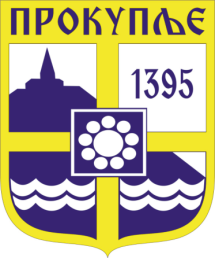    Издавач: Привремени орган  Грaда  Прокупља  Лист уредио Ивана Обрадовић   Главни и одговорни уредник: Секретар Привременог органа Града  Прокупља  Александра ВукићевићСЛУЖБЕНИ ЛИСТГРАДА ПРОКУПЉА1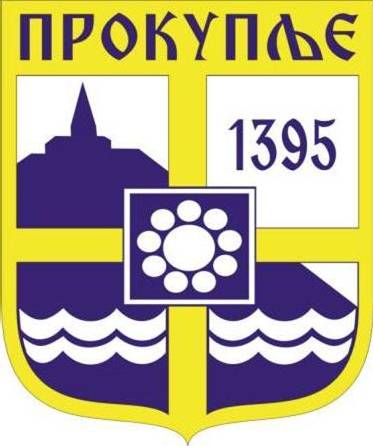  На основу члана 28. и члана 43. Закона о буџетском систему (“Службени гласник РС“, бр. 54/2009, 73/2010, 101/2010, 101/2011, 93/2012, 62/2013, 63/2013 - испр., 108/2013, 142/2014, 68/2015 – др. Закон, 103/2015, 99/2016, 113/2017, 95/2018, 31/2019 ,72/2019 ,149/2020 , 118/2021 , 138/2022 и 118/2021 ), члана 32. Закона о локалној самоуправи (“Службени гласник РС” бр.129/07 , 83/2014, 101/2016 и 47/2018), члана 40.  Статута града Прокупља (“Службени  лист града Прокупља” бр 15/2018) и члана 3.Пословника о раду Привременог органа Града Прокупља(''Сл.лист града Прокупља'' бр. 49/2023), Привремени орган  града Прокупља, на седници одржаној дана 28.12.2023. године, донео је: ОДЛУКА О БУЏЕТУ ГРАДА ПРОКУПЉА ЗА 2024. ГОДИНУ     Члан 1. Приходи и примања, расходи и издаци буџета  града Прокупља   за 2024. годину  (у даљем тексту: буџет), састоје се од:ОписИзнос12А. РАЧУН ПРИХОДА И ПРИМАЊА,  РАСХОДА И ИЗДАТАКА1. Укупни приходи и примања од продаје нефинансијске имовине2.089.402.464,001.1. ТЕКУЋИ ПРИХОДИ у чему:2.017.402.464,00- буџетска средства1.839.941.549,00- сопствени приходи9.195.000,00- донације10.693.902,001.2. ПРИМАЊА ОД ПРОДАЈЕ НЕФИНАНСИЈСКЕ ИМОВИНЕ72.000.000,002. Укупни расходи и издаци за набавку нефинансијске имовине1.983.330.451,002.1. ТЕКУЋИ РАСХОДИ у чему:1.645.158.476,00- текући буџетски расходи1.628.490.976,00- расходи из сопствених прихода7.917.500,00- донације8.750.000,002.2. ИЗДАЦИ ЗА НАБАВКУ НЕФИНАНСИЈСКЕ ИМОВИНЕ у чему:338.171.975,00- текући буџетски издаци334.950.573,00- издаци из сопствених прихода1.277.500,00- донације1.943.902,00БУЏЕТСКИ СУФИЦИТ/ДЕФИЦИТ-51.500.000,00Издаци за набавку финансијске имовине (у циљу спровођења јавних политика)0,00УКУПАН ФИСКАЛНИ СУФИЦИТ/ДЕФИЦИТ-51.500.000,00Б. РАЧУН ФИНАНСИРАЊАПримања од продаје финансијске имовине0,00Примања од задуживања0,00Неутрошена средства из претходних година51.500.000,00Издаци за отплату главнице дуга0,00НЕТО ФИНАНСИРАЊЕ51.500.000,00ОписОписЕконом. класиф.Износ1123УКУПНИ ПРИХОДИ И ПРИМАЊА ОД ПРОДАЈЕ НЕФИНАНСИЈСКЕ ИМОВИНЕУКУПНИ ПРИХОДИ И ПРИМАЊА ОД ПРОДАЈЕ НЕФИНАНСИЈСКЕ ИМОВИНЕ2.089.402.464,001.Порески приходи711.350.495.600,001.1.Порез на доходак,  добит и капиталне добитке (осим самодоприноса)7111.082.638.100,001.2.Самодопринос7111800,001.3.Порез на имовину713154.029.000,001.4.Остали порески приходи71463.528.500,001.5.Други порески приходи71650.000.000,002.Непорески приходи, у чему:7493.351.000,00-поједине врсте накнада са одређеном наменом (наменски приходи)0,00-приходи од продаје добара и услуга0,003.Меморандумске ставке770,004.Донације731+7320,005.Трансфери733573.555.864,006.Примања од продаје нефинансијске имовине872.000.000,00УКУПНИ РАСХОДИ И ИЗДАЦИ ЗА НАБАВКУ НЕФИНАНСИЈСКЕ И ФИНАНСИЈСКЕ ИМОВИНЕ (ЗБИР 1+2+3)УКУПНИ РАСХОДИ И ИЗДАЦИ ЗА НАБАВКУ НЕФИНАНСИЈСКЕ И ФИНАНСИЈСКЕ ИМОВИНЕ (ЗБИР 1+2+3)2.140.902.464,001.Текући расходи41.669.913.494,001.1.Расходи за запослене41592.402.900,001.2.Коришћење роба и услуга42548.624.158,001.3.Отплата камата440,001.4.Субвенције4576.600.000,001.5.Социјална заштита из буџета4743.478.000,001.6.Остали расходи,  у чему:- средства резерви48+49+464+465148.872.000,001.7.Трансфери463259.936.436,002.Издаци за набавку нефинансијске имовине5470.988.970,003.Издаци за набавку финансијске имовине (осим 6211)620,00ПРИМАЊА ОД ПРОДАЈЕ ФИНАНСИЈСКЕ ИМОВИНЕ И ЗАДУЖИВАЊАПРИМАЊА ОД ПРОДАЈЕ ФИНАНСИЈСКЕ ИМОВИНЕ И ЗАДУЖИВАЊА0,001.Примања по основу отплате кредита и продаје финансијске имовине920,002.Задуживање910,002.1.Задуживање код домаћих кредитора9110,002.1.Задуживање код страних кредитора9120,00ОТПЛАТА ДУГА И НАБАВКА ФИНАНСИЈСКЕ ИМОВИНЕОТПЛАТА ДУГА И НАБАВКА ФИНАНСИЈСКЕ ИМОВИНЕ0,003.Отплата дуга610,003.1.Отплата дуга домаћим кредиторима6110,003.2.Отплата дуга страним кредиторима6120,003.3.Отплата дуга по гаранцијама6130,004.Набавка финансијске имовине62110,00НЕРАСПОРЕЂЕНИ ВИШАК ПРИХОДА ИЗ РАНИЈИХ ГОДИНА (класа 3,  извор финансирања 13)НЕРАСПОРЕЂЕНИ ВИШАК ПРИХОДА ИЗ РАНИЈИХ ГОДИНА (класа 3,  извор финансирања 13)351.500.000,00НЕУТРОШЕНА СРЕДСТВА ОД ПРИВАТИЗАЦИЈЕ ИЗ ПРЕТХОДНИХ ГОДИНА (класа 3,  извор финансирања 14)НЕУТРОШЕНА СРЕДСТВА ОД ПРИВАТИЗАЦИЈЕ ИЗ ПРЕТХОДНИХ ГОДИНА (класа 3,  извор финансирања 14)30,00PppppPppppPppppPppppЕконом. класиф.Економ. класиф.ОписСредства из буџета01Средства из сопствених извора 04Средства из сопствених извора 04Средства из осталих извораУкупноСтруктура( % )112344567321311321311Нераспоређени вишак прихода и примања из ранијих година0,000,000,0051.500.000,0051.500.000,002,41321000321000УТВРЂИВАЊЕ РЕЗУЛТАТА ПОСЛОВАЊА0,000,000,0051.500.000,0051.500.000,002,41711111711111Порез на зараде910.000.000,000,000,000,00910.000.000,0042,51711121711121Порез на приходе од самосталних делатности који се плаћа према стварно оствареном приходу, по решењу Пореске управе890.000,000,000,000,00890.000,000,04711122711122Порез на приходе од самосталних делатности који се плаћа према паушално утврђеном приходу, по решењу Пореске управе26.800.000,000,000,000,0026.800.000,001,25711123711123Порез на приходе од самосталних делатности који се плаћа према стварно оствареном приходу самоопорезивањем107.000.000,000,000,000,00107.000.000,005,00711145711145Порез на приходе од давања у закуп покретних ствари - по основу самоопорезивања и по решењу Пореске управе980.000,000,000,000,00980.000,000,05711146711146Порез на приход од пољопривреде и шумарства, по решењу Пореске управе11.000,000,000,000,0011.000,000,00711191711191Порез на остале приходе34.100.000,000,000,000,0034.100.000,001,59711192711192Порез на непријављени приход утврђен унакрсном проценом113.000,000,000,000,00113.000,000,01711193711193Порез на приходе спортиста и спортских стручњака2.744.100,000,000,000,002.744.100,000,13711000711000ПОРЕЗ НА ДОХОДАК, ДОБИТ И КАПИТАЛНЕ ДОБИТКЕ1.082.638.100,000,000,000,001.082.638.100,0050,57713121713121Порез на имовину обвезника који не воде пословне књиге73.025.000,000,000,000,0073.025.000,003,41713122713122Порез на имовину обвезника који воде пословне књиге38.742.000,000,000,000,0038.742.000,001,81713311713311Порез на наслеђе и поклон, по решењу Пореске управе4.900.000,000,000,000,004.900.000,000,23713421713421Порез на пренос апсолутних права на непокретности, по решењу Пореске управе22.476.000,000,000,000,0022.476.000,001,05713423713423Порез на пренос апсолутних права на моторним возилима, пловилима и ваздухопловима, по решењу Пореске управе450.000,000,000,000,00450.000,000,02713426713426Порез на пренос апсолутних права код продаје стечајног дужника као правног лица36.000,000,000,000,0036.000,000,00713427713427Порез на на пренос апсолутних права на употребљаваним моторним возилима14.400.000,000,000,000,0014.400.000,000,67713000713000ПОРЕЗ НА ИМОВИНУ154.029.000,000,000,000,00154.029.000,007,19714513714513Комунална такса за држање моторних друмских и прикључних возила, осим пољопривредних возила и машина32.100.000,000,000,000,0032.100.000,001,50714543714543Накнада за промену намене пољопривредног земљишта500.000,000,000,000,00500.000,000,02714549714549Накнада за емисије СО2, НО2, прашкасте материје и произведени или одложени отпад390.000,000,000,000,00390.000,000,02714552714552Боравишна такса780.000,000,000,000,00780.000,000,04714553714553Боравишна такса, по решењу надлежног органа јединице локалне самоуправе11.500,000,000,000,0011.500,000,00714562714562Накнада за заштиту и унапређивање животне средине14.500.000,000,000,000,0014.500.000,000,68714563714563Концесиона накнада за обављање комуналних делатности и приходи од других концесионих послова, које јединице локалне самоуправе закључе у складу са законом10.500.000,000,000,000,0010.500.000,000,49714565714565Накнада за коришћење простора на јавној површини у пословне и друге сврхе, осим ради продаје штампе, књига и других публикација, производа старих и уметничких заната и домаће радиности4.560.000,000,000,000,004.560.000,000,21714566714566Накнада за коришћење јавне површине за оглашавање за сопствене потребе и за потребе других лица113.000,000,000,000,00113.000,000,01714567714567Накнада за коришћење јавне површине по основу заузећа грађевинским материјалом и за извођење грађевинских радова и изградњу74.000,000,000,000,0074.000,000,00714000714000ПОРЕЗ НА ДОБРА И УСЛУГЕ63.528.500,000,000,000,0063.528.500,002,97716111716111Комунална такса за истицање фирме на пословном простору50.000.000,000,000,000,0050.000.000,002,34716000716000ДРУГИ ПОРЕЗИ50.000.000,000,000,000,0050.000.000,002,34717118717118Акциза на гасна уља300.000,000,000,000,00300.000,000,01717000717000АКЦИЗЕ300.000,000,000,000,00300.000,000,01732141732141Текуће донације од међународних организација у корист нивоа градова0,000,000,000,000,000,00732241732241Капиталне донације од међународних организација у корист нивоа градова0,000,000,000,000,000,00732000732000ДОНАЦИЈЕ И ПОМОЋИ ОД МЕЂУНАРОДНИХ ОРГАНИЗАЦИЈА0,000,000,000,000,000,00733141733141Ненаменски трансфери од Републике у корист нивоа градова405.289.949,000,000,000,00405.289.949,0018,93733142733142Други текући трансфери од Републике у корист нивоа градова0,000,000,003.000.000,003.000.000,000,14733144733144Текући наменски трансфери, у ужем смислу, од Републике у корист нивоа градова0,000,000,0026.805.018,0026.805.018,001,25733241733241Капитални наменски трансфери, у ужем смислу, од Републике у корист нивоа градова0,000,000,00138.460.897,00138.460.897,006,47733000733000ТРАНСФЕРИ ОД ДРУГИХ НИВОА ВЛАСТИ405.289.949,000,000,00168.265.915,00573.555.864,0026,79741142741142Приходи од камата на средства корисника буџета града која су укључена у депозит пословне банке са којом надлежни орган града закључи уговор о депоновању средстава по виђењу5.000.000,000,000,000,005.000.000,000,23741511741511Накнада за коришћење ресурса и резерви минералних сировина3.000.000,000,000,000,003.000.000,000,14741522741522Средства остварена од давања у закуп пољопривредног земљишта, односно пољопривредног објекта у државној својини140.000,000,000,000,00140.000,000,01741531741531Комунална такса за коришћење простора на јавним површинама или испред пословног простора у пословне сврхе, осим ради продаје штампе, књига и других публикација, производа старих и уметничких заната и домаће радиности600.000,000,000,000,00600.000,000,03741534741534Накнада за коришћење грађевинског земљишта5.000,000,000,000,005.000,000,00741538741538Допринос за уређивање грађевинског земљишта4.600.000,000,000,000,004.600.000,000,21741596741596Накнада за коришћење дрвета1.700.000,000,000,000,001.700.000,000,08741000741000ПРИХОДИ ОД ИМОВИНЕ15.045.000,000,000,000,0015.045.000,000,70742126742126Накнада по основу конверзије права коришћења у право својине у корист Републике0,000,000,000,000,000,00742141742141Приходи од продаје добара и услуга од стране тржишних организација у корист нивоа градова0,009.195.000,009.195.000,000,009.195.000,000,43742142742142Приходи од давања у закуп, односно на коришћење непокретности у државној својини које користе градови и индиректни корисници њиховог буџета80.000,000,000,000,0080.000,000,00742143742143Приходи од закупнине за грађевинско земљиште у корист нивоа градова2.000.000,000,000,000,002.000.000,000,09742144742144Накнада по основу конверзије права коришћења у право својине у корист нивоа градова1.000,000,000,000,001.000,000,00742145742145Приходи од давања у закуп, односно на коришћење непокретности у градској својини које користе градови и индиректни корисници њиховог буџета18.000.000,000,000,000,0018.000.000,000,84742146742146Приходи остварени по основу пружања услуга боравка деце у предшколским установама у корист нивоа градова23.600.000,000,000,000,0023.600.000,001,10742241742241Градске административне таксе4.530.000,000,000,000,004.530.000,000,21742242742242Такса за озакоњење објеката у корист градова1.500.000,000,000,000,001.500.000,000,07742000742000ПРИХОДИ ОД ПРОДАЈЕ ДОБАРА И УСЛУГА49.711.000,009.195.000,009.195.000,000,0058.906.000,002,75743324743324Приходи од новчаних казни за прекршаје и привредне преступе предвиђене прописима о безбедности саобраћаја на путевима13.000.000,000,000,000,0013.000.000,000,61743342743342Приходи од новчаних казни за прекршаје по прекршајном налогу и казни изречених у управном поступку у корист нивоа градова50.000,000,000,000,0050.000,000,00743000743000НОВЧАНЕ КАЗНЕ И ОДУЗЕТА ИМОВИНСКА КОРИСТ13.050.000,000,000,000,0013.050.000,000,61745141745141Остали приходи у корист нивоа градова6.350.000,000,000,000,006.350.000,000,30745143745143Део добити јавног предузећа и других облика организовања, у корист нивоа градова0,000,000,000,000,000,00745000745000МЕШОВИТИ И НЕОДРЕЂЕНИ ПРИХОДИ6.350.000,000,000,000,006.350.000,000,30811141811141Примања од продаје непокретности у корист нивоа градова32.000.000,000,000,000,0032.000.000,001,49811142811142Примања од продаје станова у корист нивоа градова0,000,000,000,000,000,00811000811000ПРИМАЊА ОД ПРОДАЈЕ НЕПОКРЕТНОСТИ32.000.000,000,000,000,0032.000.000,001,49841141841141Примања од продаје земљишта у корист нивоа градова40.000.000,000,000,000,0040.000.000,001,87841000841000ПРИМАЊА ОД ПРОДАЈЕ ЗЕМЉИШТА40.000.000,000,000,000,0040.000.000,001,87911441911441Примања од задуживања од пословних банака у земљи у корист нивоа градова0,000,000,000,000,000,00911000911000ПРИМАЊА ОД ДОМАЋИХ ЗАДУЖИВАЊА0,000,000,000,000,000,00УкупноУкупноУкупно1.911.941.549,009.195.000,009.195.000,00219.765.915,002.140.902.464,00100,00ПЛАН РАСХОДА ПО ПРОГРАМИМАПЛАН РАСХОДА ПО ПРОГРАМИМАПЛАН РАСХОДА ПО ПРОГРАМИМАПЛАН РАСХОДА ПО ПРОГРАМИМАНазив програмаНазив програмаНазив програмаИзнос11СТАНОВАЊЕ, УРБАНИЗАМ И ПРОСТОРНО ПЛАНИРАЊЕ69.000.000,0022КОМУНАЛНЕ ДЕЛАТНОСТИ117.600.000,0033ЛОКАЛНИ ЕКОНОМСКИ РАЗВОЈ200.000,0044РАЗВОЈ ТУРИЗМА12.990.000,0055ПОЉОПРИВРЕДА И РУРАЛНИ РАЗВОЈ4.700.000,0066ЗАШТИТА ЖИВОТНЕ СРЕДИНЕ1.000.000,0077ОРГАНИЗАЦИЈА САОБРАЋАЈА И САОБРАЋАЈНА ИНФРАСТРУКТУРА26.410.000,0088ПРЕДШКОЛСКО ВАСПИТАЊЕ270.431.800,0099ОСНОВНО ОБРАЗОВАЊЕ166.928.436,001010СРЕДЊЕ ОБРАЗОВАЊЕ84.308.000,001111СОЦИЈАЛНА И ДЕЧЈА ЗАШТИТА84.568.000,001212ЗДРАВСТВЕНА ЗАШТИТА10.000.000,001313РАЗВОЈ КУЛТУРЕ И ИНФОРМИСАЊА150.737.202,001414РАЗВОЈ СПОРТА И ОМЛАДИНЕ49.526.000,001515ОПШТЕ УСЛУГЕ ЛОКАЛНЕ САМОУПРАВЕ1.034.179.926,001616ПОЛИТИЧКИ СИСТЕМ ЛОКАЛНЕ САМОУПРАВЕ58.323.100,001717ЕНЕРГЕТСКА ЕФИКАСНОСТ И ОБНОВЉИВИ ИЗВОРИ ЕНЕРГИЈЕ0,00Укупно за БКУкупно за БКУкупно за БК2.140.902.464,00Члан 3.Неутрошена средства из претходних година у износу од 51.500.000,00 динара користиће се за покривање фискалног дефицита у износу од  51.500.000,00 динара.Члан 4.Стална буџетска резерва за 2024. годину износи 7.000.000,00  динара, а текућа буџетска резерва  25 .000.000,00  динара.Члан 5.Издаци буџета, по основним наменама, утврђени су и распоређени у следећим износима:Економ. класиф.ОписСредства из буџета01Средства из сопствених извора 04Средства из осталих извораУкупноСтруктура( % )1234567411000ПЛАТЕ, ДОДАЦИ И НАКНАДЕ ЗАПОСЛЕНИХ (ЗАРАДЕ)475.377.300,000,000,00475.377.300,0022,20412000СОЦИЈАЛНИ ДОПРИНОСИ НА ТЕРЕТ ПОСЛОДАВЦА72.696.500,0015.000,000,0072.711.500,003,40413000НАКНАДЕ У НАТУРИ30.000,0090.000,000,00120.000,000,01414000СОЦИЈАЛНА ДАВАЊА ЗАПОСЛЕНИМА14.431.100,00205.000,003.950.000,0018.586.100,000,87415000НАКНАДЕ ТРОШКОВА ЗА ЗАПОСЛЕНЕ16.203.000,000,000,0016.203.000,000,76416000НАГРАДЕ ЗАПОСЛЕНИМА И ОСТАЛИ ПОСЕБНИ РАСХОДИ9.375.000,0030.000,000,009.405.000,000,44410000РАСХОДИ ЗА ЗАПОСЛЕНЕ588.112.900,00340.000,003.950.000,00592.402.900,0027,67421000СТАЛНИ ТРОШКОВИ133.875.000,001.183.000,000,00135.058.000,006,31422000ТРОШКОВИ ПУТОВАЊА5.453.500,00861.000,000,006.314.500,000,29423000УСЛУГЕ ПО УГОВОРУ144.134.750,001.333.000,007.716.000,00153.183.750,007,16424000СПЕЦИЈАЛИЗОВАНЕ УСЛУГЕ92.133.340,00937.500,000,0093.070.840,004,35425000ТЕКУЋЕ ПОПРАВКЕ И ОДРЖАВАЊЕ109.310.600,001.007.500,001.836.018,00112.154.118,005,24426000МАТЕРИЈАЛ46.807.450,002.035.500,000,0048.842.950,002,28420000КОРИШЋЕЊЕ УСЛУГА И РОБА531.714.640,007.357.500,009.552.018,00548.624.158,0025,63451000СУБВЕНЦИЈЕ ЈАВНИМ НЕФИНАНСИЈСКИМ ПРЕДУЗЕЋИМА И ОРГАНИЗАЦИЈАМА62.000.000,000,000,0062.000.000,002,90454000СУБВЕНЦИЈЕ ПРИВАТНИМ ПРЕДУЗЕЋИМА2.200.000,000,0012.400.000,0014.600.000,000,68450000СУБВЕНЦИЈЕ64.200.000,000,0012.400.000,0076.600.000,003,58463000ТРАНСФЕРИ ОСТАЛИМ НИВОИМА ВЛАСТИ259.936.436,000,000,00259.936.436,0012,14464000ДОТАЦИЈЕ ОРГАНИЗАЦИЈАМА ЗА ОБАВЕЗНО СОЦИЈАЛНО ОСИГУРАЊЕ10.000.000,000,000,0010.000.000,000,47460000ДОНАЦИЈЕ, ДОТАЦИЈЕ И ТРАНСФЕРИ269.936.436,000,000,00269.936.436,0012,61472000НАКНАДЕ ЗА СОЦИЈАЛНУ ЗАШТИТУ ИЗ БУЏЕТА35.875.000,000,007.603.000,0043.478.000,002,03470000СОЦИЈАЛНО ОСИГУРАЊЕ И СОЦИЈАЛНА ЗАШТИТА35.875.000,000,007.603.000,0043.478.000,002,03481000ДОТАЦИЈЕ НЕВЛАДИНИМ ОРГАНИЗАЦИЈАМА86.072.000,000,000,0086.072.000,004,02482000ПОРЕЗИ, ОБАВЕЗНЕ ТАКСЕ, КАЗНЕ, ПЕНАЛИ И КАМАТЕ790.000,00105.000,000,00895.000,000,04483000НОВЧАНЕ КАЗНЕ И ПЕНАЛИ ПО РЕШЕЊУ СУДОВА13.590.000,00115.000,000,0013.705.000,000,64484000НАКНАДА ШТЕТЕ ЗА ПОВРЕДЕ ИЛИ ШТЕТУ НАСТАЛУ УСЛЕД ЕЛЕМЕНТАРНИХ НЕПОГОДА ИЛИ ДРУГИХ ПРИРОДНИХ УЗРОКА2.200.000,000,000,002.200.000,000,10485000НАКНАДА ШТЕТЕ ЗА ПОВРЕДЕ ИЛИ ШТЕТУ НАНЕТУ ОД СТРАНЕ ДРЖАВНИХ ОРГАНА4.000.000,000,000,004.000.000,000,19480000ОСТАЛИ РАСХОДИ106.652.000,00220.000,000,00106.872.000,004,99499000СРЕДСТВА РЕЗЕРВЕ32.000.000,000,000,0032.000.000,001,49490000АДМИНИСТРАТИВНИ ТРАНСФЕРИ ИЗ БУЏЕТА, ОД ДИРЕКТНИХ БУЏЕТСКИХ КОРИСНИКА ИНДИРЕКТНИМ БУЏЕТСКИМ КОРИСНИЦИМА ИЛИ ИЗМЕЂУ БУЏЕТСКИХ КОРИСНИКА НА ИСТОМ НИВОУ И СРЕДСТВА РЕЗЕРВЕ32.000.000,000,000,0032.000.000,001,49511000ЗГРАДЕ И ГРАЂЕВИНСКИ ОБЈЕКТИ234.164.573,0060.000,00183.792.915,00418.017.488,0019,53512000МАШИНЕ И ОПРЕМА36.306.000,001.057.500,002.467.982,0039.831.482,001,86515000НЕМАТЕРИЈАЛНА ИМОВИНА4.800.000,00160.000,000,004.960.000,000,23510000ОСНОВНА СРЕДСТВА275.270.573,001.277.500,00186.260.897,00462.808.970,0021,62523000ЗАЛИХЕ РОБЕ ЗА ДАЉУ ПРОДАЈУ180.000,000,000,00180.000,000,01520000ЗАЛИХЕ180.000,000,000,00180.000,000,01541000ЗЕМЉИШТЕ8.000.000,000,000,008.000.000,000,37540000ПРИРОДНА ИМОВИНА8.000.000,000,000,008.000.000,000,37УкупноУкупно1.911.941.549,009.195.000,00219.765.915,002.140.902.464,00100,00ПланСтруктура у %РебалансСтруктура у %Индекс(2:4)План за наредну годинуИндекс(7:2)112345678411000ПЛАТЕ, ДОДАЦИ И НАКНАДЕ ЗАПОСЛЕНИХ (ЗАРАДЕ)475.377.300,0022,20475.377.300,0022,20100,000,000,00412000СОЦИЈАЛНИ ДОПРИНОСИ НА ТЕРЕТ ПОСЛОДАВЦА72.711.500,003,4072.711.500,003,40100,000,000,00413000НАКНАДЕ У НАТУРИ120.000,000,01120.000,000,01100,000,000,00414000СОЦИЈАЛНА ДАВАЊА ЗАПОСЛЕНИМА18.586.100,000,8718.586.100,000,87100,000,000,00415000НАКНАДЕ ТРОШКОВА ЗА ЗАПОСЛЕНЕ16.203.000,000,7616.203.000,000,76100,000,000,00416000НАГРАДЕ ЗАПОСЛЕНИМА И ОСТАЛИ ПОСЕБНИ РАСХОДИ9.405.000,000,449.405.000,000,44100,000,000,00421000СТАЛНИ ТРОШКОВИ135.058.000,006,31135.058.000,006,31100,000,000,00422000ТРОШКОВИ ПУТОВАЊА6.314.500,000,296.314.500,000,29100,000,000,00423000УСЛУГЕ ПО УГОВОРУ153.183.750,007,16153.183.750,007,16100,000,000,00424000СПЕЦИЈАЛИЗОВАНЕ УСЛУГЕ93.070.840,004,3593.070.840,004,35100,000,000,00425000ТЕКУЋЕ ПОПРАВКЕ И ОДРЖАВАЊЕ112.154.118,005,24112.154.118,005,24100,000,000,00426000МАТЕРИЈАЛ48.842.950,002,2848.842.950,002,28100,000,000,00451000СУБВЕНЦИЈЕ ЈАВНИМ НЕФИНАНСИЈСКИМ ПРЕДУЗЕЋИМА И ОРГАНИЗАЦИЈАМА62.000.000,002,9062.000.000,002,90100,000,000,00454000СУБВЕНЦИЈЕ ПРИВАТНИМ ПРЕДУЗЕЋИМА14.600.000,000,6814.600.000,000,68100,000,000,00463000ТРАНСФЕРИ ОСТАЛИМ НИВОИМА ВЛАСТИ259.936.436,0012,14259.936.436,0012,14100,000,000,00464000ДОТАЦИЈЕ ОРГАНИЗАЦИЈАМА ЗА ОБАВЕЗНО СОЦИЈАЛНО ОСИГУРАЊЕ10.000.000,000,4710.000.000,000,47100,000,000,00472000НАКНАДЕ ЗА СОЦИЈАЛНУ ЗАШТИТУ ИЗ БУЏЕТА43.478.000,002,0343.478.000,002,03100,000,000,00481000ДОТАЦИЈЕ НЕВЛАДИНИМ ОРГАНИЗАЦИЈАМА86.072.000,004,0286.072.000,004,02100,000,000,00482000ПОРЕЗИ, ОБАВЕЗНЕ ТАКСЕ, КАЗНЕ, ПЕНАЛИ И КАМАТЕ895.000,000,04895.000,000,04100,000,000,00483000НОВЧАНЕ КАЗНЕ И ПЕНАЛИ ПО РЕШЕЊУ СУДОВА13.705.000,000,6413.705.000,000,64100,000,000,00484000НАКНАДА ШТЕТЕ ЗА ПОВРЕДЕ ИЛИ ШТЕТУ НАСТАЛУ УСЛЕД ЕЛЕМЕНТАРНИХ НЕПОГОДА ИЛИ ДРУГИХ ПРИРОДНИХ УЗРОКА2.200.000,000,102.200.000,000,10100,000,000,00485000НАКНАДА ШТЕТЕ ЗА ПОВРЕДЕ ИЛИ ШТЕТУ НАНЕТУ ОД СТРАНЕ ДРЖАВНИХ ОРГАНА4.000.000,000,194.000.000,000,19100,000,000,00499000СРЕДСТВА РЕЗЕРВЕ32.000.000,001,4932.000.000,001,49100,000,000,00511000ЗГРАДЕ И ГРАЂЕВИНСКИ ОБЈЕКТИ418.017.488,0019,53418.017.488,0019,53100,000,000,00512000МАШИНЕ И ОПРЕМА39.831.482,001,8639.831.482,001,86100,000,000,00515000НЕМАТЕРИЈАЛНА ИМОВИНА4.960.000,000,234.960.000,000,23100,000,000,00523000ЗАЛИХЕ РОБЕ ЗА ДАЉУ ПРОДАЈУ180.000,000,01180.000,000,01100,000,000,00541000ЗЕМЉИШТЕ8.000.000,000,378.000.000,000,37100,000,000,00Укупно2.140.902.464,00100,002.140.902.464,00100,00100,000,000,00Издаци за капиталне пројекте, планирани за буџетску 2024. годину и наредне две године, исказани су у табели:Члан 7.    Потребна средства за финансирање укупног фискалног дефицита из члана 1. ове одлуке обезбедиће се из пренетих неутрошених средстава из претходне године. Члан 8.Средства буџета распоређују се по корисницима, програмима, функцијама, намени и изворима финансирања и то:II  ПОСЕБАН ДЕОII  ПОСЕБАН ДЕОII  ПОСЕБАН ДЕОII  ПОСЕБАН ДЕОII  ПОСЕБАН ДЕОII  ПОСЕБАН ДЕОII  ПОСЕБАН ДЕОII  ПОСЕБАН ДЕОII  ПОСЕБАН ДЕОII  ПОСЕБАН ДЕОII  ПОСЕБАН ДЕОШифра функц. класиф.Шифра функц. класиф.Број позицијеЕконом. класиф.ОписСредства из буџета01Средства из сопствених извора 04Средства из осталих извораУкупноСтруктура( % )Структура( % )РаздеоРаздео1Функц. клас.Функц. клас.111ПрограмПрограм2101АктивностАктивност00011111111/0411000ПЛАТЕ, ДОДАЦИ И НАКНАДЕ ЗАПОСЛЕНИХ (ЗАРАДЕ)5.600.000,000,000,005.600.000,000,260,261111112/0412000СОЦИЈАЛНИ ДОПРИНОСИ НА ТЕРЕТ ПОСЛОДАВЦА950.000,000,000,00950.000,000,040,041111113/0414000СОЦИЈАЛНА ДАВАЊА ЗАПОСЛЕНИМА120.000,000,000,00120.000,000,010,011111114/0415000НАКНАДЕ ТРОШКОВА ЗА ЗАПОСЛЕНЕ70.000,000,000,0070.000,000,000,001111115/0416000НАГРАДЕ ЗАПОСЛЕНИМА И ОСТАЛИ ПОСЕБНИ РАСХОДИ100.000,000,000,00100.000,000,000,001111116/0421000СТАЛНИ ТРОШКОВИ300.000,000,000,00300.000,000,010,011111117/0422000ТРОШКОВИ ПУТОВАЊА250.000,000,000,00250.000,000,010,011111118/0423000УСЛУГЕ ПО УГОВОРУ9.040.000,000,000,009.040.000,000,420,421111119/0424000СПЕЦИЈАЛИЗОВАНЕ УСЛУГЕ100.000,000,000,00100.000,000,000,0011111110/0426000МАТЕРИЈАЛ800.000,000,000,00800.000,000,040,0411111111/0481000ДОТАЦИЈЕ НЕВЛАДИНИМ ОРГАНИЗАЦИЈАМА1.500.000,000,000,001.500.000,000,070,07Укупно за активностУкупно за активностУкупно за активност0001Функционисање скупштине18.830.000,000,000,0018.830.000,000,880,8801Приходе из буџета18.830.000,00Укупно за функц. клас.Укупно за функц. клас.Укупно за функц. клас.111Извршни и законодавни органи18.830.000,000,000,0018.830.000,000,880,8801Приходе из буџета18.830.000,00Укупно за раздеоУкупно за раздеоУкупно за раздео1СКУПШТИНА ГРАДА18.830.000,000,000,0018.830.000,000,880,88РаздеоРаздео2Функц. клас.Функц. клас.111ПрограмПрограм2101АктивностАктивност000211111112/0411000ПЛАТЕ, ДОДАЦИ И НАКНАДЕ ЗАПОСЛЕНИХ (ЗАРАДЕ)12.000.000,000,000,0012.000.000,000,560,5611111113/0412000СОЦИЈАЛНИ ДОПРИНОСИ НА ТЕРЕТ ПОСЛОДАВЦА2.050.000,000,000,002.050.000,000,100,1011111114/0414000СОЦИЈАЛНА ДАВАЊА ЗАПОСЛЕНИМА240.000,000,000,00240.000,000,010,0111111115/0415000НАКНАДЕ ТРОШКОВА ЗА ЗАПОСЛЕНЕ710.000,000,000,00710.000,000,030,0311111116/0416000НАГРАДЕ ЗАПОСЛЕНИМА И ОСТАЛИ ПОСЕБНИ РАСХОДИ190.000,000,000,00190.000,000,010,0111111117/0421000СТАЛНИ ТРОШКОВИ1.450.000,000,000,001.450.000,000,070,0711111118/0422000ТРОШКОВИ ПУТОВАЊА570.000,000,000,00570.000,000,030,0311111119/0423000УСЛУГЕ ПО УГОВОРУ2.160.000,000,000,002.160.000,000,100,1011111120/0424000СПЕЦИЈАЛИЗОВАНЕ УСЛУГЕ630.000,000,000,00630.000,000,030,0311111121/0426000МАТЕРИЈАЛ2.250.000,000,000,002.250.000,000,110,11Укупно за активностУкупно за активностУкупно за активност0002Функционисање извршних органа22.250.000,000,000,0022.250.000,001,041,0401Приходе из буџета22.250.000,00Укупно за функц. клас.Укупно за функц. клас.Укупно за функц. клас.111Извршни и законодавни органи22.250.000,000,000,0022.250.000,001,041,0401Приходе из буџета22.250.000,00Укупно за раздеоУкупно за раздеоУкупно за раздео2ГРАДОНАЧЕЛНИК22.250.000,000,000,0022.250.000,001,041,04РаздеоРаздео3Функц. клас.Функц. клас.111ПрограмПрограм2101АктивностАктивност000211111122/0411000ПЛАТЕ, ДОДАЦИ И НАКНАДЕ ЗАПОСЛЕНИХ (ЗАРАДЕ)12.000.000,000,000,0012.000.000,000,560,5611111123/0412000СОЦИЈАЛНИ ДОПРИНОСИ НА ТЕРЕТ ПОСЛОДАВЦА2.000.000,000,000,002.000.000,000,090,0911111124/0414000СОЦИЈАЛНА ДАВАЊА ЗАПОСЛЕНИМА1.116.100,000,000,001.116.100,000,050,0511111125/0415000НАКНАДЕ ТРОШКОВА ЗА ЗАПОСЛЕНЕ225.000,000,000,00225.000,000,010,0111111126/0416000НАГРАДЕ ЗАПОСЛЕНИМА И ОСТАЛИ ПОСЕБНИ РАСХОДИ15.000,000,000,0015.000,000,000,0011111127/0422000ТРОШКОВИ ПУТОВАЊА187.000,000,000,00187.000,000,010,0111111128/0423000УСЛУГЕ ПО УГОВОРУ600.000,000,000,00600.000,000,030,0311111129/0424000СПЕЦИЈАЛИЗОВАНЕ УСЛУГЕ50.000,000,000,0050.000,000,000,0011111130/0426000МАТЕРИЈАЛ1.050.000,000,000,001.050.000,000,050,05Укупно за активностУкупно за активностУкупно за активност0002Функционисање извршних органа17.243.100,000,000,0017.243.100,000,810,8101Приходе из буџета17.243.100,00Укупно за функц. клас.Укупно за функц. клас.Укупно за функц. клас.111Извршни и законодавни органи17.243.100,000,000,0017.243.100,000,810,8101Приходе из буџета17.243.100,00Укупно за раздеоУкупно за раздеоУкупно за раздео3ГРАДСКО ВЕЋЕ17.243.100,000,000,0017.243.100,000,810,81РаздеоРаздео4Функц. клас.Функц. клас.330ПрограмПрограм0602АктивностАктивност000433033031/0411000ПЛАТЕ, ДОДАЦИ И НАКНАДЕ ЗАПОСЛЕНИХ (ЗАРАДЕ)6.600.000,000,000,006.600.000,000,310,3133033032/0412000СОЦИЈАЛНИ ДОПРИНОСИ НА ТЕРЕТ ПОСЛОДАВЦА1.050.000,000,000,001.050.000,000,050,0533033033/0414000СОЦИЈАЛНА ДАВАЊА ЗАПОСЛЕНИМА250.000,000,000,00250.000,000,010,0133033034/0415000НАКНАДЕ ТРОШКОВА ЗА ЗАПОСЛЕНЕ350.000,000,000,00350.000,000,020,0233033035/0416000НАГРАДЕ ЗАПОСЛЕНИМА И ОСТАЛИ ПОСЕБНИ РАСХОДИ140.000,000,000,00140.000,000,010,0133033036/0422000ТРОШКОВИ ПУТОВАЊА100.000,000,000,00100.000,000,000,0033033037/0423000УСЛУГЕ ПО УГОВОРУ100.000,000,000,00100.000,000,000,0033033038/0426000МАТЕРИЈАЛ150.000,000,000,00150.000,000,010,01Укупно за активностУкупно за активностУкупно за активност0004Општинско/градско правобранилаштво8.740.000,000,000,008.740.000,000,410,4101Приходе из буџета8.740.000,00Укупно за функц. клас.Укупно за функц. клас.Укупно за функц. клас.330Судови8.740.000,000,000,008.740.000,000,410,4101Приходе из буџета8.740.000,00Укупно за раздеоУкупно за раздеоУкупно за раздео4ГРАДСКИ ПРАВОБРАНИЛАЦ8.740.000,000,000,008.740.000,000,410,41РаздеоРаздео5Функц. клас.Функц. клас.040ПрограмПрограм0902АктивностАктивност001904004039/0472000НАКНАДЕ ЗА СОЦИЈАЛНУ ЗАШТИТУ ИЗ БУЏЕТА27.200.000,000,006.103.000,0033.303.000,001,561,56Укупно за активностУкупно за активностУкупно за активност0019Подршка деци и породици са децом27.200.000,000,006.103.000,0033.303.000,001,561,5601Приходе из буџета27.200.000,0017Неутрошена средства трансфера од других нивоа власти6.103.000,00Укупно за функц. клас.Укупно за функц. клас.Укупно за функц. клас.040Породица и деца27.200.000,000,006.103.000,0033.303.000,001,561,56Функц. клас.Функц. клас.070ПрограмПрограм0902АктивностАктивност000107007040/0463000ТРАНСФЕРИ ОСТАЛИМ НИВОИМА ВЛАСТИ8.700.000,000,000,008.700.000,000,410,4107007041/0472000НАКНАДЕ ЗА СОЦИЈАЛНУ ЗАШТИТУ ИЗ БУЏЕТА0,000,001.500.000,001.500.000,000,070,0707007042/0481000ДОТАЦИЈЕ НЕВЛАДИНИМ ОРГАНИЗАЦИЈАМА33.000.000,000,000,0033.000.000,001,541,54Укупно за активностУкупно за активностУкупно за активност0001Једнократне помоћи и други облици помоћи41.700.000,000,001.500.000,0043.200.000,002,022,02АктивностАктивност001907007043/0472000НАКНАДЕ ЗА СОЦИЈАЛНУ ЗАШТИТУ ИЗ БУЏЕТА8.065.000,000,000,008.065.000,000,380,38Укупно за активностУкупно за активностУкупно за активност0019Подршка деци и породици са децом8.065.000,000,000,008.065.000,000,380,3801Приходе из буџета49.765.000,0017Неутрошена средства трансфера од других нивоа власти1.500.000,00Укупно за функц. клас.Укупно за функц. клас.Укупно за функц. клас.070Социјална помоћ угроженом становништву, некласификована на другом месту49.765.000,000,001.500.000,0051.265.000,002,392,39Функц. клас.Функц. клас.130ПрограмПрограм0602АктивностАктивност000113013044/0411000ПЛАТЕ, ДОДАЦИ И НАКНАДЕ ЗАПОСЛЕНИХ (ЗАРАДЕ)173.400.000,000,000,00173.400.000,008,108,1013013045/0412000СОЦИЈАЛНИ ДОПРИНОСИ НА ТЕРЕТ ПОСЛОДАВЦА26.170.000,000,000,0026.170.000,001,221,2213013046/0414000СОЦИЈАЛНА ДАВАЊА ЗАПОСЛЕНИМА5.100.000,000,000,005.100.000,000,240,2413013047/0415000НАКНАДЕ ТРОШКОВА ЗА ЗАПОСЛЕНЕ5.863.000,000,000,005.863.000,000,270,2713013048/0416000НАГРАДЕ ЗАПОСЛЕНИМА И ОСТАЛИ ПОСЕБНИ РАСХОДИ2.700.000,000,000,002.700.000,000,130,1313013049/0421000СТАЛНИ ТРОШКОВИ55.378.000,000,000,0055.378.000,002,592,5913013050/0422000ТРОШКОВИ ПУТОВАЊА1.650.000,000,000,001.650.000,000,080,0813013051/0423000УСЛУГЕ ПО УГОВОРУ121.830.000,000,002.916.000,00124.746.000,005,835,8313013052/0424000СПЕЦИЈАЛИЗОВАНЕ УСЛУГЕ15.430.340,000,000,0015.430.340,000,720,7213013053/0425000ТЕКУЋЕ ПОПРАВКЕ И ОДРЖАВАЊЕ86.878.600,000,001.836.018,0088.714.618,004,144,1413013054/0426000МАТЕРИЈАЛ14.678.400,000,000,0014.678.400,000,690,6913013055/0454000СУБВЕНЦИЈЕ ПРИВАТНИМ ПРЕДУЗЕЋИМА2.000.000,000,0012.400.000,0014.400.000,000,670,6713013056/0481000ДОТАЦИЈЕ НЕВЛАДИНИМ ОРГАНИЗАЦИЈАМА15.572.000,000,000,0015.572.000,000,730,7313013057/0482000ПОРЕЗИ, ОБАВЕЗНЕ ТАКСЕ, КАЗНЕ, ПЕНАЛИ И КАМАТЕ640.000,000,000,00640.000,000,030,0313013058/0483000НОВЧАНЕ КАЗНЕ И ПЕНАЛИ ПО РЕШЕЊУ СУДОВА12.000.000,000,000,0012.000.000,000,560,5613013059/0484000НАКНАДА ШТЕТЕ ЗА ПОВРЕДЕ ИЛИ ШТЕТУ НАСТАЛУ УСЛЕД ЕЛЕМЕНТАРНИХ НЕПОГОДА ИЛИ ДРУГИХ ПРИРОДНИХ УЗРОКА2.200.000,000,000,002.200.000,000,100,1013013060/0485000НАКНАДА ШТЕТЕ ЗА ПОВРЕДЕ ИЛИ ШТЕТУ НАНЕТУ ОД СТРАНЕ ДРЖАВНИХ ОРГАНА4.000.000,000,000,004.000.000,000,190,1913013061/0511000ЗГРАДЕ И ГРАЂЕВИНСКИ ОБЈЕКТИ216.404.573,000,00181.849.013,00398.253.586,0018,6018,6013013062/0512000МАШИНЕ И ОПРЕМА9.016.000,000,002.467.982,0011.483.982,000,540,5413013063/0515000НЕМАТЕРИЈАЛНА ИМОВИНА4.000.000,000,000,004.000.000,000,190,1913013064/0541000ЗЕМЉИШТЕ8.000.000,000,000,008.000.000,000,370,37Укупно за активностУкупно за активностУкупно за активност0001Функционисање локалне самоуправе и градских општина782.910.913,000,00201.469.013,00984.379.926,0045,9845,98АктивностАктивност000913013065/0499000СРЕДСТВА РЕЗЕРВЕ25.000.000,000,000,0025.000.000,001,171,17Укупно за активностУкупно за активностУкупно за активност0009Текућа буџетска резерва25.000.000,000,000,0025.000.000,001,171,17АктивностАктивност001013013066/0499000СРЕДСТВА РЕЗЕРВЕ7.000.000,000,000,007.000.000,000,330,33Укупно за активностУкупно за активностУкупно за активност0010Стална буџетска резерва7.000.000,000,000,007.000.000,000,330,3301Приходе из буџета814.910.913,0013Нераспоређени вишак прихода из ранијих година51.500.000,0017Неутрошена средства трансфера од других нивоа власти149.969.013,00Укупно за функц. клас.Укупно за функц. клас.Укупно за функц. клас.130Опште услуге814.910.913,000,00201.469.013,001.016.379.926,0047,4747,47Функц. клас.Функц. клас.160ПрограмПрограм0701АктивностАктивност000216016067/0424000СПЕЦИЈАЛИЗОВАНЕ УСЛУГЕ100.000,000,000,00100.000,000,000,0016016068/0425000ТЕКУЋЕ ПОПРАВКЕ И ОДРЖАВАЊЕ600.000,000,000,00600.000,000,030,0316016069/0511000ЗГРАДЕ И ГРАЂЕВИНСКИ ОБЈЕКТИ1.000.000,000,000,001.000.000,000,050,0516016070/0512000МАШИНЕ И ОПРЕМА21.110.000,000,000,0021.110.000,000,990,99Укупно за активностУкупно за активностУкупно за активност0002Управљање и одржавање саобраћајне инфраструктуре22.810.000,000,000,0022.810.000,001,071,0701Приходе из буџета22.810.000,00Укупно за функц. клас.Укупно за функц. клас.Укупно за функц. клас.160Опште јавне услуге некласификоване на другом месту22.810.000,000,000,0022.810.000,001,071,07Функц. клас.Функц. клас.421ПрограмПрограм0101АктивностАктивност000142142171/0424000СПЕЦИЈАЛИЗОВАНЕ УСЛУГЕ500.000,000,000,00500.000,000,020,0242142172/0425000ТЕКУЋЕ ПОПРАВКЕ И ОДРЖАВАЊЕ3.000.000,000,000,003.000.000,000,140,1442142173/0511000ЗГРАДЕ И ГРАЂЕВИНСКИ ОБЈЕКТИ200.000,000,000,00200.000,000,010,01Укупно за активностУкупно за активностУкупно за активност0001Подршка за спровођење пољопривредне политике у локалној заједници3.700.000,000,000,003.700.000,000,170,17ПројекатПројекат0101-400442142174/0424000СПЕЦИЈАЛИЗОВАНЕ УСЛУГЕ1.000.000,000,000,001.000.000,000,050,05Укупно за пројекатУкупно за пројекатУкупно за пројекат0101-4004Буџетски фонд за развој сточарства1.000.000,000,000,001.000.000,000,050,0501Приходе из буџета4.700.000,00Укупно за функц. клас.Укупно за функц. клас.Укупно за функц. клас.421Пољопривреда4.700.000,000,000,004.700.000,000,220,22Функц. клас.Функц. клас.490ПрограмПрограм0701АктивностАктивност000249049075/0425000ТЕКУЋЕ ПОПРАВКЕ И ОДРЖАВАЊЕ3.600.000,000,000,003.600.000,000,170,17Укупно за активностУкупно за активностУкупно за активност0002Управљање и одржавање саобраћајне инфраструктуре3.600.000,000,000,003.600.000,000,170,17ПрограмПрограм1102АктивностАктивност000249049076/0424000СПЕЦИЈАЛИЗОВАНЕ УСЛУГЕ12.500.000,000,000,0012.500.000,000,580,58Укупно за активностУкупно за активностУкупно за активност0002Одржавање јавних зелених површина12.500.000,000,000,0012.500.000,000,580,58АктивностАктивност000349049077/0424000СПЕЦИЈАЛИЗОВАНЕ УСЛУГЕ15.000.000,000,000,0015.000.000,000,700,70Укупно за активностУкупно за активностУкупно за активност0003Одржавање чистоће на површинама јавне намене15.000.000,000,000,0015.000.000,000,700,70АктивностАктивност000449049078/0424000СПЕЦИЈАЛИЗОВАНЕ УСЛУГЕ3.000.000,000,000,003.000.000,000,140,14Укупно за активностУкупно за активностУкупно за активност0004Зоохигијена3.000.000,000,000,003.000.000,000,140,14АктивностАктивност000849049079/0451000СУБВЕНЦИЈЕ ЈАВНИМ НЕФИНАНСИЈСКИМ ПРЕДУЗЕЋИМА И ОРГАНИЗАЦИЈАМА41.000.000,000,000,0041.000.000,001,921,92Укупно за активностУкупно за активностУкупно за активност0008Управљање и снабдевање водом за пиће41.000.000,000,000,0041.000.000,001,921,92ПрограмПрограм1501ПројекатПројекат1501-402049049080/0454000СУБВЕНЦИЈЕ ПРИВАТНИМ ПРЕДУЗЕЋИМА200.000,000,000,00200.000,000,010,01Укупно за пројекатУкупно за пројекатУкупно за пројекат1501-4020Подршка развоју женског и омладинског предузетништва200.000,000,000,00200.000,000,010,0101Приходе из буџета75.300.000,00Укупно за функц. клас.Укупно за функц. клас.Укупно за функц. клас.490Економски послови некласификовани на другом месту75.300.000,000,000,0075.300.000,003,523,52Функц. клас.Функц. клас.560ПрограмПрограм0401ПројекатПројекат0401-400356056081/0424000СПЕЦИЈАЛИЗОВАНЕ УСЛУГЕ1.000.000,000,000,001.000.000,000,050,05Укупно за пројекатУкупно за пројекатУкупно за пројекат0401-4003Буџетски фонд за развој животне средине1.000.000,000,000,001.000.000,000,050,0501Приходе из буџета1.000.000,00Укупно за функц. клас.Укупно за функц. клас.Укупно за функц. клас.560Заштита животне средине некласификована на другом месту1.000.000,000,000,001.000.000,000,050,05Функц. клас.Функц. клас.620ПрограмПрограм1101АктивностАктивност000162062082/0424000СПЕЦИЈАЛИЗОВАНЕ УСЛУГЕ33.500.000,000,000,0033.500.000,001,561,5662062083/0451000СУБВЕНЦИЈЕ ЈАВНИМ НЕФИНАНСИЈСКИМ ПРЕДУЗЕЋИМА И ОРГАНИЗАЦИЈАМА21.000.000,000,000,0021.000.000,000,980,9862062084/0511000ЗГРАДЕ И ГРАЂЕВИНСКИ ОБЈЕКТИ14.500.000,000,000,0014.500.000,000,680,68Укупно за активностУкупно за активностУкупно за активност0001Просторно и урбанистичко планирање69.000.000,000,000,0069.000.000,003,223,2201Приходе из буџета69.000.000,00Укупно за функц. клас.Укупно за функц. клас.Укупно за функц. клас.620Развој заједнице69.000.000,000,000,0069.000.000,003,223,22Функц. клас.Функц. клас.640ПрограмПрограм1102АктивностАктивност000164064085/0421000СТАЛНИ ТРОШКОВИ45.000.000,000,000,0045.000.000,002,102,1064064086/0424000СПЕЦИЈАЛИЗОВАНЕ УСЛУГЕ500.000,000,000,00500.000,000,020,0264064087/0511000ЗГРАДЕ И ГРАЂЕВИНСКИ ОБЈЕКТИ500.000,000,000,00500.000,000,020,0264064088/0512000МАШИНЕ И ОПРЕМА100.000,000,000,00100.000,000,000,00Укупно за активностУкупно за активностУкупно за активност0001Управљање/одржавање јавним осветљењем46.100.000,000,000,0046.100.000,002,152,1501Приходе из буџета46.100.000,00Укупно за функц. клас.Укупно за функц. клас.Укупно за функц. клас.640Улична расвета46.100.000,000,000,0046.100.000,002,152,15Функц. клас.Функц. клас.760ПрограмПрограм1801АктивностАктивност000176076089/0464000ДОТАЦИЈЕ ОРГАНИЗАЦИЈАМА ЗА ОБАВЕЗНО СОЦИЈАЛНО ОСИГУРАЊЕ10.000.000,000,000,0010.000.000,000,470,47Укупно за активностУкупно за активностУкупно за активност0001Функционисање установа примарне здравствене заштите10.000.000,000,000,0010.000.000,000,470,4701Приходе из буџета10.000.000,00Укупно за функц. клас.Укупно за функц. клас.Укупно за функц. клас.760Здравство некласификовано на другом месту10.000.000,000,000,0010.000.000,000,470,47Функц. клас.Функц. клас.810ПрограмПрограм1301АктивностАктивност000181081090/0481000ДОТАЦИЈЕ НЕВЛАДИНИМ ОРГАНИЗАЦИЈАМА36.000.000,000,000,0036.000.000,001,681,68Укупно за активностУкупно за активностУкупно за активност0001Подршка локалним спортским организацијама, удружењима и савезима36.000.000,000,000,0036.000.000,001,681,6801Приходе из буџета36.000.000,00Укупно за функц. клас.Укупно за функц. клас.Укупно за функц. клас.810Услуге рекреације и спорта36.000.000,000,000,0036.000.000,001,681,68Функц. клас.Функц. клас.912ПрограмПрограм2003АктивностАктивност000191291291/0463000ТРАНСФЕРИ ОСТАЛИМ НИВОИМА ВЛАСТИ166.928.436,000,000,00166.928.436,007,807,80Укупно за активностУкупно за активностУкупно за активност0001Реализација делатности основног образовања166.928.436,000,000,00166.928.436,007,807,8001Приходе из буџета166.928.436,00Укупно за функц. клас.Укупно за функц. клас.Укупно за функц. клас.912Основно образовање166.928.436,000,000,00166.928.436,007,807,80Функц. клас.Функц. клас.920ПрограмПрограм2004АктивностАктивност000192092092/0463000ТРАНСФЕРИ ОСТАЛИМ НИВОИМА ВЛАСТИ84.308.000,000,000,0084.308.000,003,943,94Укупно за активностУкупно за активностУкупно за активност0001Реализација делатности средњег образовања84.308.000,000,000,0084.308.000,003,943,9401Приходе из буџета84.308.000,00Укупно за функц. клас.Укупно за функц. клас.Укупно за функц. клас.920Средње образовање84.308.000,000,000,0084.308.000,003,943,94ГлаваГлава5.01Функц. клас.Функц. клас.911ПрограмПрограм2002АктивностАктивност000291191193/0411000ПЛАТЕ, ДОДАЦИ И НАКНАДЕ ЗАПОСЛЕНИХ (ЗАРАДЕ)174.287.300,000,000,00174.287.300,008,148,1491191194/0412000СОЦИЈАЛНИ ДОПРИНОСИ НА ТЕРЕТ ПОСЛОДАВЦА26.404.500,000,000,0026.404.500,001,231,2391191195/0414000СОЦИЈАЛНА ДАВАЊА ЗАПОСЛЕНИМА2.500.000,000,002.000.000,004.500.000,000,210,2191191196/0415000НАКНАДЕ ТРОШКОВА ЗА ЗАПОСЛЕНЕ5.000.000,000,000,005.000.000,000,230,2391191197/0416000НАГРАДЕ ЗАПОСЛЕНИМА И ОСТАЛИ ПОСЕБНИ РАСХОДИ2.200.000,000,000,002.200.000,000,100,1091191198/0421000СТАЛНИ ТРОШКОВИ16.280.000,000,000,0016.280.000,000,760,7691191199/0422000ТРОШКОВИ ПУТОВАЊА1.900.000,000,000,001.900.000,000,090,09911911100/0423000УСЛУГЕ ПО УГОВОРУ4.290.000,000,000,004.290.000,000,200,20911911101/0424000СПЕЦИЈАЛИЗОВАНЕ УСЛУГЕ1.770.000,000,000,001.770.000,000,080,08911911102/0425000ТЕКУЋЕ ПОПРАВКЕ И ОДРЖАВАЊЕ5.950.000,000,000,005.950.000,000,280,28911911103/0426000МАТЕРИЈАЛ23.250.000,000,000,0023.250.000,001,091,09911911104/0472000НАКНАДЕ ЗА СОЦИЈАЛНУ ЗАШТИТУ ИЗ БУЏЕТА600.000,000,000,00600.000,000,030,03911911105/0483000НОВЧАНЕ КАЗНЕ И ПЕНАЛИ ПО РЕШЕЊУ СУДОВА400.000,000,000,00400.000,000,020,02911911106/0512000МАШИНЕ И ОПРЕМА3.600.000,000,000,003.600.000,000,170,17Укупно за активностУкупно за активностУкупно за активност0002Функционисање и остваривање предшколскогваспитања и образовања268.431.800,000,002.000.000,00270.431.800,0012,6312,6301Приходе из буџета268.431.800,0007Трансфере од других нивоа власти2.000.000,00Укупно за функц. клас.Укупно за функц. клас.Укупно за функц. клас.911Предшколско образовање268.431.800,000,002.000.000,00270.431.800,0012,6312,6301Приходе из буџета268.431.800,0007Трансфере од других нивоа власти2.000.000,00Укупно за главуУкупно за главуУкупно за главу5.01ПРЕДШКОЛСКА УСТАНОВА НЕВЕН268.431.800,000,002.000.000,00270.431.800,0012,6312,63ГлаваГлава5.02Функц. клас.Функц. клас.810ПрограмПрограм1301АктивностАктивност0001810810107/0411000ПЛАТЕ, ДОДАЦИ И НАКНАДЕ ЗАПОСЛЕНИХ (ЗАРАДЕ)2.150.000,000,000,002.150.000,000,100,10810810108/0412000СОЦИЈАЛНИ ДОПРИНОСИ НА ТЕРЕТ ПОСЛОДАВЦА326.000,000,000,00326.000,000,020,02810810109/0414000СОЦИЈАЛНА ДАВАЊА ЗАПОСЛЕНИМА1.850.000,0040.000,000,001.890.000,000,090,09810810110/0415000НАКНАДЕ ТРОШКОВА ЗА ЗАПОСЛЕНЕ80.000,000,000,0080.000,000,000,00810810111/0416000НАГРАДЕ ЗАПОСЛЕНИМА И ОСТАЛИ ПОСЕБНИ РАСХОДИ30.000,000,000,0030.000,000,000,00810810112/0421000СТАЛНИ ТРОШКОВИ7.180.000,00100.000,000,007.280.000,000,340,34810810113/0423000УСЛУГЕ ПО УГОВОРУ100.000,0015.000,000,00115.000,000,010,01810810114/0424000СПЕЦИЈАЛИЗОВАНЕ УСЛУГЕ60.000,0050.000,000,00110.000,000,010,01810810115/0425000ТЕКУЋЕ ПОПРАВКЕ И ОДРЖАВАЊЕ40.000,00100.000,000,00140.000,000,010,01810810116/0426000МАТЕРИЈАЛ65.000,00150.000,000,00215.000,000,010,01810810117/0482000ПОРЕЗИ, ОБАВЕЗНЕ ТАКСЕ, КАЗНЕ, ПЕНАЛИ И КАМАТЕ10.000,0010.000,000,0020.000,000,000,00810810118/0483000НОВЧАНЕ КАЗНЕ И ПЕНАЛИ ПО РЕШЕЊУ СУДОВА1.000.000,00100.000,000,001.100.000,000,050,05810810119/0512000МАШИНЕ И ОПРЕМА0,0070.000,000,0070.000,000,000,00Укупно за активностУкупно за активностУкупно за активност0001Подршка локалним спортским организацијама, удружењима и савезима12.891.000,00635.000,000,0013.526.000,000,630,6301Приходе из буџета12.891.000,0004Сопствене приходе буџетских корисника635.000,00Укупно за функц. клас.Укупно за функц. клас.Укупно за функц. клас.810Услуге рекреације и спорта12.891.000,00635.000,000,0013.526.000,000,630,6301Приходе из буџета12.891.000,0004Сопствене приходе буџетских корисника635.000,00Укупно за главуУкупно за главуУкупно за главу5.02СПОРТСКИ ЦЕНТАР12.891.000,00635.000,000,0013.526.000,000,630,63ГлаваГлава5.03Функц. клас.Функц. клас.820ПрограмПрограм1201АктивностАктивност0001820820120/0411000ПЛАТЕ, ДОДАЦИ И НАКНАДЕ ЗАПОСЛЕНИХ (ЗАРАДЕ)24.000.000,000,000,0024.000.000,001,121,12820820121/0412000СОЦИЈАЛНИ ДОПРИНОСИ НА ТЕРЕТ ПОСЛОДАВЦА3.636.000,000,000,003.636.000,000,170,17820820122/0413000НАКНАДЕ У НАТУРИ0,0050.000,000,0050.000,000,000,00820820123/0414000СОЦИЈАЛНА ДАВАЊА ЗАПОСЛЕНИМА700.000,000,00250.000,00950.000,000,040,04820820124/0415000НАКНАДЕ ТРОШКОВА ЗА ЗАПОСЛЕНЕ1.700.000,000,000,001.700.000,000,080,08820820125/0416000НАГРАДЕ ЗАПОСЛЕНИМА И ОСТАЛИ ПОСЕБНИ РАСХОДИ600.000,000,000,00600.000,000,030,03820820126/0421000СТАЛНИ ТРОШКОВИ1.650.000,00120.000,000,001.770.000,000,080,08Укупно за активностУкупно за активностУкупно за активност0001Функционисање локалних установа културе32.286.000,00170.000,00250.000,0032.706.000,001,531,53АктивностАктивност0002820820127/0422000ТРОШКОВИ ПУТОВАЊА30.000,00180.000,000,00210.000,000,010,01820820128/0423000УСЛУГЕ ПО УГОВОРУ670.000,00100.000,001.800.000,002.570.000,000,120,12820820129/0424000СПЕЦИЈАЛИЗОВАНЕ УСЛУГЕ2.600.000,00300.000,000,002.900.000,000,140,14820820130/0425000ТЕКУЋЕ ПОПРАВКЕ И ОДРЖАВАЊЕ800.000,00300.000,000,001.100.000,000,050,05820820131/0426000МАТЕРИЈАЛ1.315.000,00585.000,000,001.900.000,000,090,09820820132/0482000ПОРЕЗИ, ОБАВЕЗНЕ ТАКСЕ, КАЗНЕ, ПЕНАЛИ И КАМАТЕ50.000,0030.000,000,0080.000,000,000,00820820133/0483000НОВЧАНЕ КАЗНЕ И ПЕНАЛИ ПО РЕШЕЊУ СУДОВА100.000,000,000,00100.000,000,000,00820820134/0511000ЗГРАДЕ И ГРАЂЕВИНСКИ ОБЈЕКТИ1.500.000,000,001.943.902,003.443.902,000,160,16820820135/0512000МАШИНЕ И ОПРЕМА300.000,00350.000,000,00650.000,000,030,03820820136/0515000НЕМАТЕРИЈАЛНА ИМОВИНА100.000,00100.000,000,00200.000,000,010,01Укупно за активностУкупно за активностУкупно за активност0002Јачање културне продукције и уметничког стваралаштва7.465.000,001.945.000,003.743.902,0013.153.902,000,610,61ПројекатПројекат1201-0001820820137/0423000УСЛУГЕ ПО УГОВОРУ150.000,000,000,00150.000,000,010,01820820138/0424000СПЕЦИЈАЛИЗОВАНЕ УСЛУГЕ150.000,000,000,00150.000,000,010,01820820139/0426000МАТЕРИЈАЛ460.000,00100.000,000,00560.000,000,030,03Укупно за пројекатУкупно за пројекатУкупно за пројекат1201-0001Колонија Божа Илић760.000,00100.000,000,00860.000,000,040,0401Приходе из буџета40.511.000,0004Сопствене приходе буџетских корисника2.215.000,0007Трансфере од других нивоа власти3.993.902,00Укупно за функц. клас.Укупно за функц. клас.Укупно за функц. клас.820Услуге културе40.511.000,002.215.000,003.993.902,0046.719.902,002,182,1801Приходе из буџета40.511.000,0004Сопствене приходе буџетских корисника2.215.000,0007Трансфере од других нивоа власти3.993.902,00Укупно за главуУкупно за главуУкупно за главу5.03НАРОДНИ МУЗЕЈ ТОПЛИЦА40.511.000,002.215.000,003.993.902,0046.719.902,002,182,18ГлаваГлава5.04Функц. клас.Функц. клас.820ПрограмПрограм1201АктивностАктивност0001820820140/0411000ПЛАТЕ, ДОДАЦИ И НАКНАДЕ ЗАПОСЛЕНИХ (ЗАРАДЕ)15.300.000,000,000,0015.300.000,000,710,71820820141/0412000СОЦИЈАЛНИ ДОПРИНОСИ НА ТЕРЕТ ПОСЛОДАВЦА2.310.000,000,000,002.310.000,000,110,11820820142/0414000СОЦИЈАЛНА ДАВАЊА ЗАПОСЛЕНИМА1.200.000,000,00700.000,001.900.000,000,090,09820820143/0415000НАКНАДЕ ТРОШКОВА ЗА ЗАПОСЛЕНЕ500.000,000,000,00500.000,000,020,02820820144/0416000НАГРАДЕ ЗАПОСЛЕНИМА И ОСТАЛИ ПОСЕБНИ РАСХОДИ1.700.000,000,000,001.700.000,000,080,08820820145/0421000СТАЛНИ ТРОШКОВИ2.970.000,0065.000,000,003.035.000,000,140,14Укупно за активностУкупно за активностУкупно за активност0001Функционисање локалних установа културе23.980.000,0065.000,00700.000,0024.745.000,001,161,16АктивностАктивност0002820820146/0422000ТРОШКОВИ ПУТОВАЊА370.000,00420.000,000,00790.000,000,040,04820820147/0423000УСЛУГЕ ПО УГОВОРУ680.000,00280.000,003.000.000,003.960.000,000,180,18820820148/0424000СПЕЦИЈАЛИЗОВАНЕ УСЛУГЕ2.300.000,00360.000,000,002.660.000,000,120,12820820149/0425000ТЕКУЋЕ ПОПРАВКЕ И ОДРЖАВАЊЕ360.000,0095.000,000,00455.000,000,020,02820820150/0426000МАТЕРИЈАЛ861.800,00385.000,000,001.246.800,000,060,06820820151/0472000НАКНАДЕ ЗА СОЦИЈАЛНУ ЗАШТИТУ ИЗ БУЏЕТА10.000,000,000,0010.000,000,000,00820820152/0482000ПОРЕЗИ, ОБАВЕЗНЕ ТАКСЕ, КАЗНЕ, ПЕНАЛИ И КАМАТЕ10.000,005.000,000,0015.000,000,000,00820820153/0483000НОВЧАНЕ КАЗНЕ И ПЕНАЛИ ПО РЕШЕЊУ СУДОВА10.000,005.000,000,0015.000,000,000,00820820154/0512000МАШИНЕ И ОПРЕМА500.000,00100.000,000,00600.000,000,030,03Укупно за активностУкупно за активностУкупно за активност0002Јачање културне продукције и уметничког стваралаштва5.101.800,001.650.000,003.000.000,009.751.800,000,460,46ПројекатПројекат1201-0002820820155/0422000ТРОШКОВИ ПУТОВАЊА50.000,003.000,000,0053.000,000,000,00820820156/0423000УСЛУГЕ ПО УГОВОРУ45.000,0017.000,000,0062.000,000,000,00820820157/0424000СПЕЦИЈАЛИЗОВАНЕ УСЛУГЕ130.000,0020.000,000,00150.000,000,010,01820820158/0426000МАТЕРИЈАЛ65.000,0013.000,000,0078.000,000,000,00Укупно за пројекатУкупно за пројекатУкупно за пројекат1201-0002Позоришна представа На вечерњој сцени290.000,0053.000,000,00343.000,000,020,02ПројекатПројекат1201-0003820820159/0422000ТРОШКОВИ ПУТОВАЊА0,005.000,000,005.000,000,000,00820820160/0423000УСЛУГЕ ПО УГОВОРУ85.000,004.000,000,0089.000,000,000,00820820161/0424000СПЕЦИЈАЛИЗОВАНЕ УСЛУГЕ100.000,000,000,00100.000,000,000,00Укупно за пројекатУкупно за пројекатУкупно за пројекат1201-0003Сусрети младих песника185.000,009.000,000,00194.000,000,010,01ПројекатПројекат1201-0004820820162/0422000ТРОШКОВИ ПУТОВАЊА0,005.000,000,005.000,000,000,00820820163/0423000УСЛУГЕ ПО УГОВОРУ150.000,0010.000,000,00160.000,000,010,01820820164/0424000СПЕЦИЈАЛИЗОВАНЕ УСЛУГЕ300.000,0020.000,000,00320.000,000,010,01820820165/0426000МАТЕРИЈАЛ20.000,005.000,000,0025.000,000,000,00Укупно за пројекатУкупно за пројекатУкупно за пројекат1201-0004Концерт посвећен Бокију Милошевићу470.000,0040.000,000,00510.000,000,020,0201Приходе из буџета30.026.800,0004Сопствене приходе буџетских корисника1.817.000,0007Трансфере од других нивоа власти3.700.000,00Укупно за функц. клас.Укупно за функц. клас.Укупно за функц. клас.820Услуге културе30.026.800,001.817.000,003.700.000,0035.543.800,001,661,6601Приходе из буџета30.026.800,0004Сопствене приходе буџетских корисника1.817.000,0007Трансфере од других нивоа власти3.700.000,00Укупно за главуУкупно за главуУкупно за главу5.04ДОМ КУЛТУРЕ30.026.800,001.817.000,003.700.000,0035.543.800,001,661,66ГлаваГлава5.05Функц. клас.Функц. клас.820ПрограмПрограм1201АктивностАктивност0001820820166/0411000ПЛАТЕ, ДОДАЦИ И НАКНАДЕ ЗАПОСЛЕНИХ (ЗАРАДЕ)19.040.000,000,000,0019.040.000,000,890,89820820167/0412000СОЦИЈАЛНИ ДОПРИНОСИ НА ТЕРЕТ ПОСЛОДАВЦА2.900.000,000,000,002.900.000,000,140,14820820168/0413000НАКНАДЕ У НАТУРИ0,0030.000,000,0030.000,000,000,00820820169/0414000СОЦИЈАЛНА ДАВАЊА ЗАПОСЛЕНИМА500.000,000,001.000.000,001.500.000,000,070,07820820170/0415000НАКНАДЕ ТРОШКОВА ЗА ЗАПОСЛЕНЕ500.000,000,000,00500.000,000,020,02820820171/0416000НАГРАДЕ ЗАПОСЛЕНИМА И ОСТАЛИ ПОСЕБНИ РАСХОДИ900.000,000,000,00900.000,000,040,04820820172/0421000СТАЛНИ ТРОШКОВИ1.000.000,00350.000,000,001.350.000,000,060,06Укупно за активностУкупно за активностУкупно за активност0001Функционисање локалних установа културе24.840.000,00380.000,001.000.000,0026.220.000,001,221,22АктивностАктивност0002820820173/0422000ТРОШКОВИ ПУТОВАЊА30.000,0050.000,000,0080.000,000,000,00820820174/0423000УСЛУГЕ ПО УГОВОРУ680.000,00140.000,000,00820.000,000,040,04820820175/0424000СПЕЦИЈАЛИЗОВАНЕ УСЛУГЕ250.000,0010.000,000,00260.000,000,010,01820820176/0425000ТЕКУЋЕ ПОПРАВКЕ И ОДРЖАВАЊЕ200.000,000,000,00200.000,000,010,01820820177/0426000МАТЕРИЈАЛ550.000,00100.000,000,00650.000,000,030,03820820178/0483000НОВЧАНЕ КАЗНЕ И ПЕНАЛИ ПО РЕШЕЊУ СУДОВА10.000,000,000,0010.000,000,000,00820820179/0512000МАШИНЕ И ОПРЕМА150.000,000,000,00150.000,000,010,01820820180/0515000НЕМАТЕРИЈАЛНА ИМОВИНА700.000,0050.000,000,00750.000,000,040,04Укупно за активностУкупно за активностУкупно за активност0002Јачање културне продукције и уметничког стваралаштва2.570.000,00350.000,000,002.920.000,000,140,14ПројекатПројекат1201-0005820820181/0422000ТРОШКОВИ ПУТОВАЊА60.000,000,000,0060.000,000,000,00820820182/0423000УСЛУГЕ ПО УГОВОРУ350.000,000,000,00350.000,000,020,02820820183/0424000СПЕЦИЈАЛИЗОВАНЕ УСЛУГЕ550.000,000,000,00550.000,000,030,03820820184/0426000МАТЕРИЈАЛ180.000,000,000,00180.000,000,010,01Укупно за пројекатУкупно за пројекатУкупно за пројекат1201-0005Драинчеви сусрети1.140.000,000,000,001.140.000,000,050,05ПројекатПројекат1201-0006820820185/0422000ТРОШКОВИ ПУТОВАЊА40.000,000,000,0040.000,000,000,00820820186/0423000УСЛУГЕ ПО УГОВОРУ50.000,000,000,0050.000,000,000,00820820187/0424000СПЕЦИЈАЛИЗОВАНЕ УСЛУГЕ100.000,000,000,00100.000,000,000,00820820188/0426000МАТЕРИЈАЛ110.000,000,000,00110.000,000,010,01Укупно за пројекатУкупно за пројекатУкупно за пројекат1201-0006Лектирићи фест300.000,000,000,00300.000,000,010,01ПројекатПројекат1201-0007820820189/0421000СТАЛНИ ТРОШКОВИ130.000,000,000,00130.000,000,010,01820820190/0422000ТРОШКОВИ ПУТОВАЊА40.000,000,000,0040.000,000,000,00820820191/0423000УСЛУГЕ ПО УГОВОРУ160.000,000,000,00160.000,000,010,01820820192/0424000СПЕЦИЈАЛИЗОВАНЕ УСЛУГЕ130.000,000,000,00130.000,000,010,01820820193/0425000ТЕКУЋЕ ПОПРАВКЕ И ОДРЖАВАЊЕ160.000,000,000,00160.000,000,010,01820820194/0426000МАТЕРИЈАЛ130.000,000,000,00130.000,000,010,01820820195/0512000МАШИНЕ И ОПРЕМА50.000,000,000,0050.000,000,000,00Укупно за пројекатУкупно за пројекатУкупно за пројекат1201-0007Спомен соба Драинац800.000,000,000,00800.000,000,040,0401Приходе из буџета29.650.000,0004Сопствене приходе буџетских корисника730.000,0007Трансфере од других нивоа власти1.000.000,00Укупно за функц. клас.Укупно за функц. клас.Укупно за функц. клас.820Услуге културе29.650.000,00730.000,001.000.000,0031.380.000,001,471,4701Приходе из буџета29.650.000,0004Сопствене приходе буџетских корисника730.000,0007Трансфере од других нивоа власти1.000.000,00Укупно за главуУкупно за главуУкупно за главу5.05НАРОДНА БИБЛИОТЕКА29.650.000,00730.000,001.000.000,0031.380.000,001,471,47ГлаваГлава5.06Функц. клас.Функц. клас.820ПрограмПрограм1201АктивностАктивност0001820820196/0411000ПЛАТЕ, ДОДАЦИ И НАКНАДЕ ЗАПОСЛЕНИХ (ЗАРАДЕ)18.200.000,000,000,0018.200.000,000,850,85820820197/0412000СОЦИЈАЛНИ ДОПРИНОСИ НА ТЕРЕТ ПОСЛОДАВЦА2.935.000,000,000,002.935.000,000,140,14820820198/0414000СОЦИЈАЛНА ДАВАЊА ЗАПОСЛЕНИМА635.000,0015.000,000,00650.000,000,030,03820820199/0415000НАКНАДЕ ТРОШКОВА ЗА ЗАПОСЛЕНЕ905.000,000,000,00905.000,000,040,04820820200/0416000НАГРАДЕ ЗАПОСЛЕНИМА И ОСТАЛИ ПОСЕБНИ РАСХОДИ50.000,000,000,0050.000,000,000,00820820201/0421000СТАЛНИ ТРОШКОВИ545.000,00458.000,000,001.003.000,000,050,05Укупно за активностУкупно за активностУкупно за активност0001Функционисање локалних установа културе23.270.000,00473.000,000,0023.743.000,001,111,11АктивностАктивност0002820820202/0422000ТРОШКОВИ ПУТОВАЊА25.500,00148.000,000,00173.500,000,010,01820820203/0423000УСЛУГЕ ПО УГОВОРУ489.750,00562.000,000,001.051.750,000,050,05820820204/0424000СПЕЦИЈАЛИЗОВАНЕ УСЛУГЕ40.000,00107.500,000,00147.500,000,010,01820820205/0425000ТЕКУЋЕ ПОПРАВКЕ И ОДРЖАВАЊЕ370.000,00462.500,000,00832.500,000,040,04820820206/0426000МАТЕРИЈАЛ170.250,00507.500,000,00677.750,000,030,03820820207/0482000ПОРЕЗИ, ОБАВЕЗНЕ ТАКСЕ, КАЗНЕ, ПЕНАЛИ И КАМАТЕ0,0040.000,000,0040.000,000,000,00820820208/0483000НОВЧАНЕ КАЗНЕ И ПЕНАЛИ ПО РЕШЕЊУ СУДОВА50.000,000,000,0050.000,000,000,00820820209/0511000ЗГРАДЕ И ГРАЂЕВИНСКИ ОБЈЕКТИ50.000,0050.000,000,00100.000,000,000,00820820210/0512000МАШИНЕ И ОПРЕМА500.000,00487.500,000,00987.500,000,050,05Укупно за активностУкупно за активностУкупно за активност0002Јачање културне продукције и уметничког стваралаштва1.695.500,002.365.000,000,004.060.500,000,190,1901Приходе из буџета24.965.500,0004Сопствене приходе буџетских корисника2.838.000,00Укупно за функц. клас.Укупно за функц. клас.Укупно за функц. клас.820Услуге културе24.965.500,002.838.000,000,0027.803.500,001,301,3001Приходе из буџета24.965.500,0004Сопствене приходе буџетских корисника2.838.000,00Укупно за главуУкупно за главуУкупно за главу5.06ИСТОРИЈСКИ АРХИВ24.965.500,002.838.000,000,0027.803.500,001,301,30ГлаваГлава5.07Функц. клас.Функц. клас.820ПрограмПрограм1201АктивностАктивност0001820820211/0411000ПЛАТЕ, ДОДАЦИ И НАКНАДЕ ЗАПОСЛЕНИХ (ЗАРАДЕ)4.500.000,000,000,004.500.000,000,210,21820820212/0412000СОЦИЈАЛНИ ДОПРИНОСИ НА ТЕРЕТ ПОСЛОДАВЦА705.000,0015.000,000,00720.000,000,030,03820820213/0413000НАКНАДЕ У НАТУРИ10.000,0010.000,000,0020.000,000,000,00820820214/0414000СОЦИЈАЛНА ДАВАЊА ЗАПОСЛЕНИМА170.000,00150.000,000,00320.000,000,010,01820820215/0415000НАКНАДЕ ТРОШКОВА ЗА ЗАПОСЛЕНЕ150.000,000,000,00150.000,000,010,01820820216/0416000НАГРАДЕ ЗАПОСЛЕНИМА И ОСТАЛИ ПОСЕБНИ РАСХОДИ750.000,0030.000,000,00780.000,000,040,04820820217/0421000СТАЛНИ ТРОШКОВИ285.000,0090.000,000,00375.000,000,020,02Укупно за активностУкупно за активностУкупно за активност0001Функционисање локалних установа културе6.570.000,00295.000,000,006.865.000,000,320,32АктивностАктивност0002820820218/0422000ТРОШКОВИ ПУТОВАЊА0,0050.000,000,0050.000,000,000,00820820219/0423000УСЛУГЕ ПО УГОВОРУ500.000,00205.000,000,00705.000,000,030,03820820220/0424000СПЕЦИЈАЛИЗОВАНЕ УСЛУГЕ20.000,0070.000,000,0090.000,000,000,00820820221/0425000ТЕКУЋЕ ПОПРАВКЕ И ОДРЖАВАЊЕ350.000,0050.000,000,00400.000,000,020,02820820222/0426000МАТЕРИЈАЛ60.000,00190.000,000,00250.000,000,010,01820820223/0482000ПОРЕЗИ, ОБАВЕЗНЕ ТАКСЕ, КАЗНЕ, ПЕНАЛИ И КАМАТЕ0,0020.000,000,0020.000,000,000,00820820224/0483000НОВЧАНЕ КАЗНЕ И ПЕНАЛИ ПО РЕШЕЊУ СУДОВА20.000,0010.000,000,0030.000,000,000,00820820225/0511000ЗГРАДЕ И ГРАЂЕВИНСКИ ОБЈЕКТИ10.000,0010.000,000,0020.000,000,000,00820820226/0512000МАШИНЕ И ОПРЕМА800.000,0050.000,000,00850.000,000,040,04820820227/0515000НЕМАТЕРИЈАЛНА ИМОВИНА0,0010.000,000,0010.000,000,000,00Укупно за активностУкупно за активностУкупно за активност0002Јачање културне продукције и уметничког стваралаштва1.760.000,00665.000,000,002.425.000,000,110,1101Приходе из буџета8.330.000,0004Сопствене приходе буџетских корисника960.000,00Укупно за функц. клас.Укупно за функц. клас.Укупно за функц. клас.820Услуге културе8.330.000,00960.000,000,009.290.000,000,430,4301Приходе из буџета8.330.000,0004Сопствене приходе буџетских корисника960.000,00Укупно за главуУкупно за главуУкупно за главу5.07КУЛТУРНО ОБРАЗОВНИ ЦЕНТАР ТОПЛИЦА8.330.000,00960.000,000,009.290.000,000,430,43ГлаваГлава5.08Функц. клас.Функц. клас.160ПрограмПрограм0602АктивностАктивност0002160160228/0421000СТАЛНИ ТРОШКОВИ1.277.000,000,000,001.277.000,000,060,06160160229/0422000ТРОШКОВИ ПУТОВАЊА1.000,000,000,001.000,000,000,00160160230/0423000УСЛУГЕ ПО УГОВОРУ320.000,000,000,00320.000,000,010,01160160231/0424000СПЕЦИЈАЛИЗОВАНЕ УСЛУГЕ193.000,000,000,00193.000,000,010,01160160232/0425000ТЕКУЋЕ ПОПРАВКЕ И ОДРЖАВАЊЕ6.842.000,000,000,006.842.000,000,320,32160160233/0426000МАТЕРИЈАЛ427.000,000,000,00427.000,000,020,02Укупно за активностУкупно за активностУкупно за активност0002Функционисање месних заједница9.060.000,000,000,009.060.000,000,420,4201Приходе из буџета9.060.000,00Укупно за функц. клас.Укупно за функц. клас.Укупно за функц. клас.160Опште јавне услуге некласификоване на другом месту9.060.000,000,000,009.060.000,000,420,4201Приходе из буџета9.060.000,00Укупно за главуУкупно за главуУкупно за главу5.08МЕСНЕ ЗАЈЕДНИЦЕ9.060.000,000,000,009.060.000,000,420,42ГлаваГлава5.09Функц. клас.Функц. клас.473ПрограмПрограм1502АктивностАктивност0001473473234/0411000ПЛАТЕ, ДОДАЦИ И НАКНАДЕ ЗАПОСЛЕНИХ (ЗАРАДЕ)8.300.000,000,000,008.300.000,000,390,39473473235/0412000СОЦИЈАЛНИ ДОПРИНОСИ НА ТЕРЕТ ПОСЛОДАВЦА1.260.000,000,000,001.260.000,000,060,06473473236/0413000НАКНАДЕ У НАТУРИ20.000,000,000,0020.000,000,000,00473473237/0414000СОЦИЈАЛНА ДАВАЊА ЗАПОСЛЕНИМА50.000,000,000,0050.000,000,000,00473473238/0415000НАКНАДЕ ТРОШКОВА ЗА ЗАПОСЛЕНЕ150.000,000,000,00150.000,000,010,01473473239/0421000СТАЛНИ ТРОШКОВИ430.000,000,000,00430.000,000,020,02473473240/0422000ТРОШКОВИ ПУТОВАЊА150.000,000,000,00150.000,000,010,01473473241/0423000УСЛУГЕ ПО УГОВОРУ985.000,000,000,00985.000,000,050,05473473242/0424000СПЕЦИЈАЛИЗОВАНЕ УСЛУГЕ130.000,000,000,00130.000,000,010,01473473243/0425000ТЕКУЋЕ ПОПРАВКЕ И ОДРЖАВАЊЕ160.000,000,000,00160.000,000,010,01473473244/0426000МАТЕРИЈАЛ215.000,000,000,00215.000,000,010,01473473245/0482000ПОРЕЗИ, ОБАВЕЗНЕ ТАКСЕ, КАЗНЕ, ПЕНАЛИ И КАМАТЕ80.000,000,000,0080.000,000,000,00473473246/0512000МАШИНЕ И ОПРЕМА180.000,000,000,00180.000,000,010,01Укупно за активностУкупно за активностУкупно за активност0001Управљање развојем туризма12.110.000,000,000,0012.110.000,000,570,57АктивностАктивност0002473473247/0423000УСЛУГЕ ПО УГОВОРУ700.000,000,000,00700.000,000,030,03473473248/0523000ЗАЛИХЕ РОБЕ ЗА ДАЉУ ПРОДАЈУ180.000,000,000,00180.000,000,010,01Укупно за активностУкупно за активностУкупно за активност0002Промоција туристичке понуде880.000,000,000,00880.000,000,040,0401Приходе из буџета12.990.000,00Укупно за функц. клас.Укупно за функц. клас.Укупно за функц. клас.473Туризам12.990.000,000,000,0012.990.000,000,610,6101Приходе из буџета12.990.000,00Укупно за главуУкупно за главуУкупно за главу5.09ТУРИСТИЧКА ОРГАНИЗАЦИЈА12.990.000,000,000,0012.990.000,000,610,6101Приходе из буџета1.844.878.449,0004Сопствене приходе буџетских корисника9.195.000,0007Трансфере од других нивоа власти10.693.902,0013Нераспоређени вишак прихода из ранијих година51.500.000,0017Неутрошена средства трансфера од других нивоа власти157.572.013,00Укупно за раздеоУкупно за раздеоУкупно за раздео5ГРАДСКА УПРАВА1.844.878.449,009.195.000,00219.765.915,002.073.839.364,0096,8796,8701Приходе из буџета1.911.941.549,0004Сопствене приходе буџетских корисника9.195.000,0007Трансфере од других нивоа власти10.693.902,0013Нераспоређени вишак прихода из ранијих година51.500.000,0017Неутрошена средства трансфера од других нивоа власти157.572.013,00Укупно за БКУкупно за БКУкупно за БК0БУЏЕТ ГРАДА ПРОКУПЉЕ1.911.941.549,009.195.000,00219.765.915,002.140.902.464,00100,00100,00ПЛАН РАСХОДА ПО ФУНКЦИОНАЛНИМ КЛАСИФИКАЦИЈАМАПЛАН РАСХОДА ПО ФУНКЦИОНАЛНИМ КЛАСИФИКАЦИЈАМАПЛАН РАСХОДА ПО ФУНКЦИОНАЛНИМ КЛАСИФИКАЦИЈАМАПЛАН РАСХОДА ПО ФУНКЦИОНАЛНИМ КЛАСИФИКАЦИЈАМАПЛАН РАСХОДА ПО ФУНКЦИОНАЛНИМ КЛАСИФИКАЦИЈАМАПЛАН РАСХОДА ПО ФУНКЦИОНАЛНИМ КЛАСИФИКАЦИЈАМАРаздеоНазив разделаПланСредства из буџета01Средства из сопствених извора 04Средства из осталих извораФункц. клас. 040Функц. клас. 040Функц. клас. 040Функц. клас. 040Функц. клас. 040Функц. клас. 0405ГРАДСКА УПРАВА33.303.000,0027.200.000,000,006.103.000,00Укупно за функц. клас. 040 Породица и децаУкупно за функц. клас. 040 Породица и деца33.303.000,0027.200.000,000,006.103.000,00Функц. клас. 070Функц. клас. 070Функц. клас. 070Функц. клас. 070Функц. клас. 070Функц. клас. 0705ГРАДСКА УПРАВА51.265.000,0049.765.000,000,001.500.000,00Укупно за функц. клас. 070 Социјална помоћ угроженом становништву, некласификована на другом местуУкупно за функц. клас. 070 Социјална помоћ угроженом становништву, некласификована на другом месту51.265.000,0049.765.000,000,001.500.000,00Функц. клас. 111Функц. клас. 111Функц. клас. 111Функц. клас. 111Функц. клас. 111Функц. клас. 1111СКУПШТИНА ГРАДА18.830.000,0018.830.000,000,000,002ГРАДОНАЧЕЛНИК22.250.000,0022.250.000,000,000,003ГРАДСКО ВЕЋЕ17.243.100,0017.243.100,000,000,00Укупно за функц. клас. 111 Извршни и законодавни органиУкупно за функц. клас. 111 Извршни и законодавни органи58.323.100,0058.323.100,000,000,00Функц. клас. 130Функц. клас. 130Функц. клас. 130Функц. клас. 130Функц. клас. 130Функц. клас. 1305ГРАДСКА УПРАВА1.016.379.926,00814.910.913,000,00201.469.013,00Укупно за функц. клас. 130 Опште услугеУкупно за функц. клас. 130 Опште услуге1.016.379.926,00814.910.913,000,00201.469.013,00Функц. клас. 160Функц. клас. 160Функц. клас. 160Функц. клас. 160Функц. клас. 160Функц. клас. 1605ГРАДСКА УПРАВА31.870.000,0031.870.000,000,000,00Укупно за функц. клас. 160 Опште јавне услуге некласификоване на другом местуУкупно за функц. клас. 160 Опште јавне услуге некласификоване на другом месту31.870.000,0031.870.000,000,000,00Функц. клас. 330Функц. клас. 330Функц. клас. 330Функц. клас. 330Функц. клас. 330Функц. клас. 3304ГРАДСКИ ПРАВОБРАНИЛАЦ8.740.000,008.740.000,000,000,00Укупно за функц. клас. 330 СудовиУкупно за функц. клас. 330 Судови8.740.000,008.740.000,000,000,00Функц. клас. 421Функц. клас. 421Функц. клас. 421Функц. клас. 421Функц. клас. 421Функц. клас. 4215ГРАДСКА УПРАВА4.700.000,004.700.000,000,000,00Укупно за функц. клас. 421 ПољопривредаУкупно за функц. клас. 421 Пољопривреда4.700.000,004.700.000,000,000,00Функц. клас. 473Функц. клас. 473Функц. клас. 473Функц. клас. 473Функц. клас. 473Функц. клас. 4735ГРАДСКА УПРАВА12.990.000,0012.990.000,000,000,00Укупно за функц. клас. 473 ТуризамУкупно за функц. клас. 473 Туризам12.990.000,0012.990.000,000,000,00Функц. клас. 490Функц. клас. 490Функц. клас. 490Функц. клас. 490Функц. клас. 490Функц. клас. 4905ГРАДСКА УПРАВА75.300.000,0075.300.000,000,000,00Укупно за функц. клас. 490 Економски послови некласификовани на другом местуУкупно за функц. клас. 490 Економски послови некласификовани на другом месту75.300.000,0075.300.000,000,000,00Функц. клас. 560Функц. клас. 560Функц. клас. 560Функц. клас. 560Функц. клас. 560Функц. клас. 5605ГРАДСКА УПРАВА1.000.000,001.000.000,000,000,00Укупно за функц. клас. 560 Заштита животне средине некласификована на другом местуУкупно за функц. клас. 560 Заштита животне средине некласификована на другом месту1.000.000,001.000.000,000,000,00Функц. клас. 620Функц. клас. 620Функц. клас. 620Функц. клас. 620Функц. клас. 620Функц. клас. 6205ГРАДСКА УПРАВА69.000.000,0069.000.000,000,000,00Укупно за функц. клас. 620 Развој заједницеУкупно за функц. клас. 620 Развој заједнице69.000.000,0069.000.000,000,000,00Функц. клас. 640Функц. клас. 640Функц. клас. 640Функц. клас. 640Функц. клас. 640Функц. клас. 6405ГРАДСКА УПРАВА46.100.000,0046.100.000,000,000,00Укупно за функц. клас. 640 Улична расветаУкупно за функц. клас. 640 Улична расвета46.100.000,0046.100.000,000,000,00Функц. клас. 760Функц. клас. 760Функц. клас. 760Функц. клас. 760Функц. клас. 760Функц. клас. 7605ГРАДСКА УПРАВА10.000.000,0010.000.000,000,000,00Укупно за функц. клас. 760 Здравство некласификовано на другом местуУкупно за функц. клас. 760 Здравство некласификовано на другом месту10.000.000,0010.000.000,000,000,00Функц. клас. 810Функц. клас. 810Функц. клас. 810Функц. клас. 810Функц. клас. 810Функц. клас. 8105ГРАДСКА УПРАВА49.526.000,0048.891.000,00635.000,000,00Укупно за функц. клас. 810 Услуге рекреације и спортаУкупно за функц. клас. 810 Услуге рекреације и спорта49.526.000,0048.891.000,00635.000,000,00Функц. клас. 820Функц. клас. 820Функц. клас. 820Функц. клас. 820Функц. клас. 820Функц. клас. 8205ГРАДСКА УПРАВА150.737.202,00133.483.300,008.560.000,008.693.902,00Укупно за функц. клас. 820 Услуге културеУкупно за функц. клас. 820 Услуге културе150.737.202,00133.483.300,008.560.000,008.693.902,00Функц. клас. 911Функц. клас. 911Функц. клас. 911Функц. клас. 911Функц. клас. 911Функц. клас. 9115ГРАДСКА УПРАВА270.431.800,00268.431.800,000,002.000.000,00Укупно за функц. клас. 911 Предшколско образовањеУкупно за функц. клас. 911 Предшколско образовање270.431.800,00268.431.800,000,002.000.000,00Функц. клас. 912Функц. клас. 912Функц. клас. 912Функц. клас. 912Функц. клас. 912Функц. клас. 9125ГРАДСКА УПРАВА166.928.436,00166.928.436,000,000,00Укупно за функц. клас. 912 Основно образовањеУкупно за функц. клас. 912 Основно образовање166.928.436,00166.928.436,000,000,00Функц. клас. 920Функц. клас. 920Функц. клас. 920Функц. клас. 920Функц. клас. 920Функц. клас. 9205ГРАДСКА УПРАВА84.308.000,0084.308.000,000,000,00Укупно за функц. клас. 920 Средње образовањеУкупно за функц. клас. 920 Средње образовање84.308.000,0084.308.000,000,000,00ПЛАН РАСХОДА ПО ПРОЈЕКТИМАПЛАН РАСХОДА ПО ПРОЈЕКТИМАПЛАН РАСХОДА ПО ПРОЈЕКТИМАПЛАН РАСХОДА ПО ПРОЈЕКТИМАНазив пројектаНазив пројектаНазив пројектаИзнос у динаримаПрограм   0101   ПОЉОПРИВРЕДА И РУРАЛНИ РАЗВОЈПрограм   0101   ПОЉОПРИВРЕДА И РУРАЛНИ РАЗВОЈПрограм   0101   ПОЉОПРИВРЕДА И РУРАЛНИ РАЗВОЈПрограм   0101   ПОЉОПРИВРЕДА И РУРАЛНИ РАЗВОЈ0101-40040101-4004Буџетски фонд за развој сточарства1.000.000,00Укупно за програм:   0101   ПОЉОПРИВРЕДА И РУРАЛНИ РАЗВОЈУкупно за програм:   0101   ПОЉОПРИВРЕДА И РУРАЛНИ РАЗВОЈУкупно за програм:   0101   ПОЉОПРИВРЕДА И РУРАЛНИ РАЗВОЈ1.000.000,00Програм   0401   ЗАШТИТА ЖИВОТНЕ СРЕДИНЕПрограм   0401   ЗАШТИТА ЖИВОТНЕ СРЕДИНЕПрограм   0401   ЗАШТИТА ЖИВОТНЕ СРЕДИНЕПрограм   0401   ЗАШТИТА ЖИВОТНЕ СРЕДИНЕ0401-40030401-4003Буџетски фонд за развој животне средине1.000.000,00Укупно за програм:   0401   ЗАШТИТА ЖИВОТНЕ СРЕДИНЕУкупно за програм:   0401   ЗАШТИТА ЖИВОТНЕ СРЕДИНЕУкупно за програм:   0401   ЗАШТИТА ЖИВОТНЕ СРЕДИНЕ1.000.000,00Програм   1201   РАЗВОЈ КУЛТУРЕ И ИНФОРМИСАЊАПрограм   1201   РАЗВОЈ КУЛТУРЕ И ИНФОРМИСАЊАПрограм   1201   РАЗВОЈ КУЛТУРЕ И ИНФОРМИСАЊАПрограм   1201   РАЗВОЈ КУЛТУРЕ И ИНФОРМИСАЊА1201-00011201-0001Колонија Божа Илић860.000,001201-00021201-0002Позоришна представа На вечерњој сцени343.000,001201-00031201-0003Сусрети младих песника194.000,001201-00041201-0004Концерт посвећен Бокију Милошевићу510.000,001201-00051201-0005Драинчеви сусрети1.140.000,001201-00061201-0006Лектирићи фест300.000,001201-00071201-0007Спомен соба Драинац800.000,00Укупно за програм:   1201   РАЗВОЈ КУЛТУРЕ И ИНФОРМИСАЊАУкупно за програм:   1201   РАЗВОЈ КУЛТУРЕ И ИНФОРМИСАЊАУкупно за програм:   1201   РАЗВОЈ КУЛТУРЕ И ИНФОРМИСАЊА4.147.000,00Програм   1501   ЛОКАЛНИ ЕКОНОМСКИ РАЗВОЈПрограм   1501   ЛОКАЛНИ ЕКОНОМСКИ РАЗВОЈПрограм   1501   ЛОКАЛНИ ЕКОНОМСКИ РАЗВОЈПрограм   1501   ЛОКАЛНИ ЕКОНОМСКИ РАЗВОЈ1501-40201501-4020Подршка развоју женског и омладинског предузетништва200.000,00Укупно за програм:   1501   ЛОКАЛНИ ЕКОНОМСКИ РАЗВОЈУкупно за програм:   1501   ЛОКАЛНИ ЕКОНОМСКИ РАЗВОЈУкупно за програм:   1501   ЛОКАЛНИ ЕКОНОМСКИ РАЗВОЈ200.000,00Укупно за БК   0   БУЏЕТ ГРАДА ПРОКУПЉЕУкупно за БК   0   БУЏЕТ ГРАДА ПРОКУПЉЕУкупно за БК   0   БУЏЕТ ГРАДА ПРОКУПЉЕ6.347.000,00Средства буџета у износу од 1.911.941.549,00 динара, средства из сопствених извора и износу од 9.195.000,00 динара и средства из осталих извора у износу од 219.765.915,00 динара, утврђена су и распоређена по програмској класификацији, и то:Програм / ПА / пројекатШифраОсновОписЦиљИндикаторСредства из буџета01Средства из сопствених извора 04Средства из осталих извораУкупноИзвор верификацијеОдговорно лице12345678910111213141516171 - СТАНОВАЊЕ, УРБАНИЗАМ И ПРОСТОРНО ПЛАНИРАЊЕ1101Просторни развој у складу са плановимаПроценат покривености територије урбанистичком планском документацијом40.0040.0055.0060.0065.0069.000.000,000,000,0069.000.000,001 - СТАНОВАЊЕ, УРБАНИЗАМ И ПРОСТОРНО ПЛАНИРАЊЕ1101Просторни развој у складу са плановима69.000.000,000,000,0069.000.000,001 - СТАНОВАЊЕ, УРБАНИЗАМ И ПРОСТОРНО ПЛАНИРАЊЕ1101Просторни развој у складу са плановима69.000.000,000,000,0069.000.000,001 - СТАНОВАЊЕ, УРБАНИЗАМ И ПРОСТОРНО ПЛАНИРАЊЕ110169.000.000,000,000,0069.000.000,001 - СТАНОВАЊЕ, УРБАНИЗАМ И ПРОСТОРНО ПЛАНИРАЊЕ110169.000.000,000,000,0069.000.000,001 - СТАНОВАЊЕ, УРБАНИЗАМ И ПРОСТОРНО ПЛАНИРАЊЕ110169.000.000,000,000,0069.000.000,001 - СТАНОВАЊЕ, УРБАНИЗАМ И ПРОСТОРНО ПЛАНИРАЊЕ110169.000.000,000,000,0069.000.000,001 - СТАНОВАЊЕ, УРБАНИЗАМ И ПРОСТОРНО ПЛАНИРАЊЕ110169.000.000,000,000,0069.000.000,001 - СТАНОВАЊЕ, УРБАНИЗАМ И ПРОСТОРНО ПЛАНИРАЊЕ110169.000.000,000,000,0069.000.000,00Просторно и урбанистичко планирање0001Повећање покривености територије планском и урбанистичком документацијомУсвојен просторни план града/општине2.002.003.003.003.0069.000.000,000,000,0069.000.000,00Просторно и урбанистичко планирање0001Повећање покривености територије планском и урбанистичком документацијом69.000.000,000,000,0069.000.000,00Просторно и урбанистичко планирање0001Повећање покривености територије планском и урбанистичком документацијом69.000.000,000,000,0069.000.000,00Просторно и урбанистичко планирање000169.000.000,000,000,0069.000.000,00Просторно и урбанистичко планирање000169.000.000,000,000,0069.000.000,00Просторно и урбанистичко планирање000169.000.000,000,000,0069.000.000,00Просторно и урбанистичко планирање000169.000.000,000,000,0069.000.000,00Просторно и урбанистичко планирање000169.000.000,000,000,0069.000.000,00Просторно и урбанистичко планирање000169.000.000,000,000,0069.000.000,002 - КОМУНАЛНЕ ДЕЛАТНОСТИ1102Повећање покривености насеља и територије рационалним јавним осветљењемДужина улица и саобраћајница (км) које су покривене јавним осветљењем у односу на укупну дужину улица и саобраћајница400400428500500117.600.000,000,000,00117.600.000,002 - КОМУНАЛНЕ ДЕЛАТНОСТИ1102Повећање покривености насеља и територије рационалним јавним осветљењем117.600.000,000,000,00117.600.000,002 - КОМУНАЛНЕ ДЕЛАТНОСТИ1102Повећање покривености насеља и територије рационалним јавним осветљењем117.600.000,000,000,00117.600.000,002 - КОМУНАЛНЕ ДЕЛАТНОСТИ1102117.600.000,000,000,00117.600.000,002 - КОМУНАЛНЕ ДЕЛАТНОСТИ1102117.600.000,000,000,00117.600.000,002 - КОМУНАЛНЕ ДЕЛАТНОСТИ1102117.600.000,000,000,00117.600.000,002 - КОМУНАЛНЕ ДЕЛАТНОСТИ1102117.600.000,000,000,00117.600.000,002 - КОМУНАЛНЕ ДЕЛАТНОСТИ1102117.600.000,000,000,00117.600.000,002 - КОМУНАЛНЕ ДЕЛАТНОСТИ1102117.600.000,000,000,00117.600.000,00Управљање/одржавање јавним осветљењем0001Адекватно управљање јавним осветљењемУкупан број интервенција по поднетим иницијативама грађана за замену светиљки када престану да раде90.0090.0095.00100.00100.0046.100.000,000,000,0046.100.000,00Управљање/одржавање јавним осветљењем0001Адекватно управљање јавним осветљењем46.100.000,000,000,0046.100.000,00Управљање/одржавање јавним осветљењем0001Адекватно управљање јавним осветљењем46.100.000,000,000,0046.100.000,00Управљање/одржавање јавним осветљењем000146.100.000,000,000,0046.100.000,00Управљање/одржавање јавним осветљењем000146.100.000,000,000,0046.100.000,00Управљање/одржавање јавним осветљењем000146.100.000,000,000,0046.100.000,00Управљање/одржавање јавним осветљењем000146.100.000,000,000,0046.100.000,00Управљање/одржавање јавним осветљењем000146.100.000,000,000,0046.100.000,00Управљање/одржавање јавним осветљењем000146.100.000,000,000,0046.100.000,00Одржавање јавних зелених површина0002Максимална могућа покривеност насеља и територије услугама уређења и одржавања зеленилаБрој м2 јавних зелених површина на којима се уређује и одржава зеленило у односу на укупан број м2 зелених површина1650016500170001720001750012.500.000,000,000,0012.500.000,00Одржавање јавних зелених површина0002Максимална могућа покривеност насеља и територије услугама уређења и одржавања зеленила12.500.000,000,000,0012.500.000,00Одржавање јавних зелених површина0002Максимална могућа покривеност насеља и територије услугама уређења и одржавања зеленила12.500.000,000,000,0012.500.000,00Одржавање јавних зелених површина000212.500.000,000,000,0012.500.000,00Одржавање јавних зелених површина000212.500.000,000,000,0012.500.000,00Одржавање јавних зелених површина000212.500.000,000,000,0012.500.000,00Одржавање јавних зелених површина000212.500.000,000,000,0012.500.000,00Одржавање јавних зелених површина000212.500.000,000,000,0012.500.000,00Одржавање јавних зелених површина000212.500.000,000,000,0012.500.000,00Одржавање чистоће на површинама јавне намене0003Максимална могућа покривеност насеља и територије услугама одржавања чистоће јавних површинаСтепен покривености територије услугама одржавања чистоће јавно-прометних површина (број улица које се чисте у односу на укупан број улица у граду/општини)75.0075.0080.0085.0085.0015.000.000,000,000,0015.000.000,00Одржавање чистоће на површинама јавне намене0003Максимална могућа покривеност насеља и територије услугама одржавања чистоће јавних површина15.000.000,000,000,0015.000.000,00Одржавање чистоће на површинама јавне намене0003Максимална могућа покривеност насеља и територије услугама одржавања чистоће јавних површина15.000.000,000,000,0015.000.000,00Одржавање чистоће на површинама јавне намене000315.000.000,000,000,0015.000.000,00Одржавање чистоће на површинама јавне намене000315.000.000,000,000,0015.000.000,00Одржавање чистоће на површинама јавне намене000315.000.000,000,000,0015.000.000,00Одржавање чистоће на површинама јавне намене000315.000.000,000,000,0015.000.000,00Одржавање чистоће на површинама јавне намене000315.000.000,000,000,0015.000.000,00Одржавање чистоће на површинама јавне намене000315.000.000,000,000,0015.000.000,00Зоохигијена0004Унапређење заштите од заразних и других болести које преносе животињеБрој пријављених уједа од паса и мачака луталица од стране оштећених90908070603.000.000,000,000,003.000.000,00Зоохигијена0004Унапређење заштите од заразних и других болести које преносе животиње3.000.000,000,000,003.000.000,00Зоохигијена0004Унапређење заштите од заразних и других болести које преносе животиње3.000.000,000,000,003.000.000,00Зоохигијена00043.000.000,000,000,003.000.000,00Зоохигијена00043.000.000,000,000,003.000.000,00Зоохигијена00043.000.000,000,000,003.000.000,00Зоохигијена00043.000.000,000,000,003.000.000,00Зоохигијена00043.000.000,000,000,003.000.000,00Зоохигијена00043.000.000,000,000,003.000.000,00Управљање и снабдевање водом за пиће0008Адекватан квалитет пружених услуга водоснабдевањаБрој кварова по км водоводне мреже4443341.000.000,000,000,0041.000.000,00Планиране активностиУправљање и снабдевање водом за пиће0008Адекватан квалитет пружених услуга водоснабдевања41.000.000,000,000,0041.000.000,00Управљање и снабдевање водом за пиће0008Адекватан квалитет пружених услуга водоснабдевања41.000.000,000,000,0041.000.000,00Управљање и снабдевање водом за пиће0008Рационално снабдевање водом за пићеСтепен физичких губитака на мрежи313131303041.000.000,000,000,0041.000.000,00Управљање и снабдевање водом за пиће0008Рационално снабдевање водом за пиће41.000.000,000,000,0041.000.000,00Управљање и снабдевање водом за пиће0008Рационално снабдевање водом за пиће41.000.000,000,000,0041.000.000,00Управљање и снабдевање водом за пиће000841.000.000,000,000,0041.000.000,00Управљање и снабдевање водом за пиће000841.000.000,000,000,0041.000.000,00Управљање и снабдевање водом за пиће000841.000.000,000,000,0041.000.000,003 - ЛОКАЛНИ ЕКОНОМСКИ РАЗВОЈ1501Повећање  запослености на територији града/општинеБрој становника града/општине који су запослени на новим радним местима, а налазили су се на евиденцији НСЗ (разврстаних  по полу и старости)100.00100.00400.00450.00500.00200.000,000,000,00200.000,003 - ЛОКАЛНИ ЕКОНОМСКИ РАЗВОЈ1501Повећање  запослености на територији града/општине200.000,000,000,00200.000,003 - ЛОКАЛНИ ЕКОНОМСКИ РАЗВОЈ1501Повећање  запослености на територији града/општине200.000,000,000,00200.000,003 - ЛОКАЛНИ ЕКОНОМСКИ РАЗВОЈ1501200.000,000,000,00200.000,003 - ЛОКАЛНИ ЕКОНОМСКИ РАЗВОЈ1501200.000,000,000,00200.000,003 - ЛОКАЛНИ ЕКОНОМСКИ РАЗВОЈ1501200.000,000,000,00200.000,003 - ЛОКАЛНИ ЕКОНОМСКИ РАЗВОЈ1501200.000,000,000,00200.000,003 - ЛОКАЛНИ ЕКОНОМСКИ РАЗВОЈ1501200.000,000,000,00200.000,003 - ЛОКАЛНИ ЕКОНОМСКИ РАЗВОЈ1501200.000,000,000,00200.000,00Подршка развоју женског и омладинског предузетништва1501-4020Афирмација женског предузетништваИзнос опредељених средстава200000200000250000350000500000200.000,000,000,00200.000,00Подршка развоју женског и омладинског предузетништва1501-4020Афирмација женског предузетништва200.000,000,000,00200.000,00Подршка развоју женског и омладинског предузетништва1501-4020Афирмација женског предузетништва200.000,000,000,00200.000,00Подршка развоју женског и омладинског предузетништва1501-4020200.000,000,000,00200.000,00Подршка развоју женског и омладинског предузетништва1501-4020200.000,000,000,00200.000,00Подршка развоју женског и омладинског предузетништва1501-4020200.000,000,000,00200.000,00Подршка развоју женског и омладинског предузетништва1501-4020200.000,000,000,00200.000,00Подршка развоју женског и омладинског предузетништва1501-4020200.000,000,000,00200.000,00Подршка развоју женског и омладинског предузетништва1501-4020200.000,000,000,00200.000,004 - РАЗВОЈ ТУРИЗМА1502Повећање смештајних капацитета туристичке понудеПроценат пораста регистрованих пружалаца услуга ноћења у граду/општини101012141812.990.000,000,000,0012.990.000,004 - РАЗВОЈ ТУРИЗМА1502Повећање смештајних капацитета туристичке понуде12.990.000,000,000,0012.990.000,004 - РАЗВОЈ ТУРИЗМА1502Повећање смештајних капацитета туристичке понуде12.990.000,000,000,0012.990.000,004 - РАЗВОЈ ТУРИЗМА150212.990.000,000,000,0012.990.000,004 - РАЗВОЈ ТУРИЗМА150212.990.000,000,000,0012.990.000,004 - РАЗВОЈ ТУРИЗМА150212.990.000,000,000,0012.990.000,004 - РАЗВОЈ ТУРИЗМА150212.990.000,000,000,0012.990.000,004 - РАЗВОЈ ТУРИЗМА150212.990.000,000,000,0012.990.000,004 - РАЗВОЈ ТУРИЗМА150212.990.000,000,000,0012.990.000,00Управљање развојем туризма0001Повећање квалитета туристичке понуде и услугеБрој уређених и на адекватан начин обележених (туристичка сигнализација) туристичких локалитета у граду/општини у односу на укупан број локалитета55791212.110.000,000,000,0012.110.000,00РАЦУНОВОДСТВЕНИ ИЗВЕСТАЈУправљање развојем туризма0001Повећање квалитета туристичке понуде и услуге12.110.000,000,000,0012.110.000,00Управљање развојем туризма0001Повећање квалитета туристичке понуде и услуге12.110.000,000,000,0012.110.000,00Управљање развојем туризма000112.110.000,000,000,0012.110.000,00Управљање развојем туризма000112.110.000,000,000,0012.110.000,00Управљање развојем туризма000112.110.000,000,000,0012.110.000,00Управљање развојем туризма000112.110.000,000,000,0012.110.000,00Управљање развојем туризма000112.110.000,000,000,0012.110.000,00Управљање развојем туризма000112.110.000,000,000,0012.110.000,00Промоција туристичке понуде0002Адекватна промоција туристичке понуде града/општине на циљаним тржиштимаБрој догађаја који промовишу туристичку понуду града/општине у земљи и/или иностранству на којима учествује ТО града/општине22336880.000,000,000,00880.000,00Промоција туристичке понуде0002Адекватна промоција туристичке понуде града/општине на циљаним тржиштима880.000,000,000,00880.000,00Промоција туристичке понуде0002Адекватна промоција туристичке понуде града/општине на циљаним тржиштима880.000,000,000,00880.000,00Промоција туристичке понуде0002880.000,000,000,00880.000,00Промоција туристичке понуде0002880.000,000,000,00880.000,00Промоција туристичке понуде0002880.000,000,000,00880.000,00Промоција туристичке понуде0002880.000,000,000,00880.000,00Промоција туристичке понуде0002880.000,000,000,00880.000,00Промоција туристичке понуде0002880.000,000,000,00880.000,005 - ПОЉОПРИВРЕДА И РУРАЛНИ РАЗВОЈ0101Раст производње и стабилност дохотка произвођачаУдео регистрованих пољопривредних газдинстава у укупном броју пољопривредних газдинстава30304045504.700.000,000,000,004.700.000,005 - ПОЉОПРИВРЕДА И РУРАЛНИ РАЗВОЈ0101Раст производње и стабилност дохотка произвођача4.700.000,000,000,004.700.000,005 - ПОЉОПРИВРЕДА И РУРАЛНИ РАЗВОЈ0101Раст производње и стабилност дохотка произвођача4.700.000,000,000,004.700.000,005 - ПОЉОПРИВРЕДА И РУРАЛНИ РАЗВОЈ01014.700.000,000,000,004.700.000,005 - ПОЉОПРИВРЕДА И РУРАЛНИ РАЗВОЈ01014.700.000,000,000,004.700.000,005 - ПОЉОПРИВРЕДА И РУРАЛНИ РАЗВОЈ01014.700.000,000,000,004.700.000,005 - ПОЉОПРИВРЕДА И РУРАЛНИ РАЗВОЈ01014.700.000,000,000,004.700.000,005 - ПОЉОПРИВРЕДА И РУРАЛНИ РАЗВОЈ01014.700.000,000,000,004.700.000,005 - ПОЉОПРИВРЕДА И РУРАЛНИ РАЗВОЈ01014.700.000,000,000,004.700.000,00Подршка за спровођење пољопривредне политике у локалној заједници0001Стварање услова за развој и унапређење пољопривредне производњеБрој регистрованих пољопривредних газдинстава која су корисници кредитне подршке у односу на укупан број пољопривредних газдинстава395539554100415042003.700.000,000,000,003.700.000,00Подршка за спровођење пољопривредне политике у локалној заједници0001Стварање услова за развој и унапређење пољопривредне производње3.700.000,000,000,003.700.000,00Подршка за спровођење пољопривредне политике у локалној заједници0001Стварање услова за развој и унапређење пољопривредне производње3.700.000,000,000,003.700.000,00Подршка за спровођење пољопривредне политике у локалној заједници00013.700.000,000,000,003.700.000,00Подршка за спровођење пољопривредне политике у локалној заједници00013.700.000,000,000,003.700.000,00Подршка за спровођење пољопривредне политике у локалној заједници00013.700.000,000,000,003.700.000,00Подршка за спровођење пољопривредне политике у локалној заједници00013.700.000,000,000,003.700.000,00Подршка за спровођење пољопривредне политике у локалној заједници00013.700.000,000,000,003.700.000,00Подршка за спровођење пољопривредне политике у локалној заједници00013.700.000,000,000,003.700.000,00Буџетски фонд за развој сточарства0101-4004Стварање услова за развој и унапређивање пољопривредне пројизводњеПроценат буџетских средстава који се издваја за програме развоја пољопривреде0.050.050.060.0650.071.000.000,000,000,001.000.000,00Буџетски фонд за развој сточарства0101-4004Стварање услова за развој и унапређивање пољопривредне пројизводње1.000.000,000,000,001.000.000,00Буџетски фонд за развој сточарства0101-4004Стварање услова за развој и унапређивање пољопривредне пројизводње1.000.000,000,000,001.000.000,00Буџетски фонд за развој сточарства0101-40041.000.000,000,000,001.000.000,00Буџетски фонд за развој сточарства0101-40041.000.000,000,000,001.000.000,00Буџетски фонд за развој сточарства0101-40041.000.000,000,000,001.000.000,00Буџетски фонд за развој сточарства0101-40041.000.000,000,000,001.000.000,00Буџетски фонд за развој сточарства0101-40041.000.000,000,000,001.000.000,00Буџетски фонд за развој сточарства0101-40041.000.000,000,000,001.000.000,006 - ЗАШТИТА ЖИВОТНЕ СРЕДИНЕ0401Унапређење  квалитета елемената животне срединеБрој дана у току године с прекорачењем граничних вредности квалитета ваздуха35354035351.000.000,000,000,001.000.000,006 - ЗАШТИТА ЖИВОТНЕ СРЕДИНЕ0401Унапређење  квалитета елемената животне средине1.000.000,000,000,001.000.000,006 - ЗАШТИТА ЖИВОТНЕ СРЕДИНЕ0401Унапређење  квалитета елемената животне средине1.000.000,000,000,001.000.000,006 - ЗАШТИТА ЖИВОТНЕ СРЕДИНЕ04011.000.000,000,000,001.000.000,006 - ЗАШТИТА ЖИВОТНЕ СРЕДИНЕ04011.000.000,000,000,001.000.000,006 - ЗАШТИТА ЖИВОТНЕ СРЕДИНЕ04011.000.000,000,000,001.000.000,006 - ЗАШТИТА ЖИВОТНЕ СРЕДИНЕ04011.000.000,000,000,001.000.000,006 - ЗАШТИТА ЖИВОТНЕ СРЕДИНЕ04011.000.000,000,000,001.000.000,006 - ЗАШТИТА ЖИВОТНЕ СРЕДИНЕ04011.000.000,000,000,001.000.000,00Буџетски фонд за развој животне средине0401-4003Унапређење  квалитета елемената животне срединеУсвојен програм заштите животне средине са акционим планом111111.000.000,000,000,001.000.000,00Буџетски фонд за развој животне средине0401-4003Унапређење  квалитета елемената животне средине1.000.000,000,000,001.000.000,00Буџетски фонд за развој животне средине0401-4003Унапређење  квалитета елемената животне средине1.000.000,000,000,001.000.000,00Буџетски фонд за развој животне средине0401-40031.000.000,000,000,001.000.000,00Буџетски фонд за развој животне средине0401-40031.000.000,000,000,001.000.000,00Буџетски фонд за развој животне средине0401-40031.000.000,000,000,001.000.000,00Буџетски фонд за развој животне средине0401-40031.000.000,000,000,001.000.000,00Буџетски фонд за развој животне средине0401-40031.000.000,000,000,001.000.000,00Буџетски фонд за развој животне средине0401-40031.000.000,000,000,001.000.000,007 - ОРГАНИЗАЦИЈА САОБРАЋАЈА И САОБРАЋАЈНА ИНФРАСТРУКТУРА0701Развијеност инфраструктуре у контексту доприноса социо економском развојуДужина изграђених саобраћајница које су у надлежности града/општине (у км)15.0015.0015.0017.0023.0026.410.000,000,000,0026.410.000,007 - ОРГАНИЗАЦИЈА САОБРАЋАЈА И САОБРАЋАЈНА ИНФРАСТРУКТУРА0701Развијеност инфраструктуре у контексту доприноса социо економском развоју26.410.000,000,000,0026.410.000,007 - ОРГАНИЗАЦИЈА САОБРАЋАЈА И САОБРАЋАЈНА ИНФРАСТРУКТУРА0701Развијеност инфраструктуре у контексту доприноса социо економском развоју26.410.000,000,000,0026.410.000,007 - ОРГАНИЗАЦИЈА САОБРАЋАЈА И САОБРАЋАЈНА ИНФРАСТРУКТУРА070126.410.000,000,000,0026.410.000,007 - ОРГАНИЗАЦИЈА САОБРАЋАЈА И САОБРАЋАЈНА ИНФРАСТРУКТУРА070126.410.000,000,000,0026.410.000,007 - ОРГАНИЗАЦИЈА САОБРАЋАЈА И САОБРАЋАЈНА ИНФРАСТРУКТУРА070126.410.000,000,000,0026.410.000,007 - ОРГАНИЗАЦИЈА САОБРАЋАЈА И САОБРАЋАЈНА ИНФРАСТРУКТУРА070126.410.000,000,000,0026.410.000,007 - ОРГАНИЗАЦИЈА САОБРАЋАЈА И САОБРАЋАЈНА ИНФРАСТРУКТУРА070126.410.000,000,000,0026.410.000,007 - ОРГАНИЗАЦИЈА САОБРАЋАЈА И САОБРАЋАЈНА ИНФРАСТРУКТУРА070126.410.000,000,000,0026.410.000,00Управљање и одржавање саобраћајне инфраструктуре0002Одржавање квалитета путне мреже кроз реконструкцију и редовно одржавање асфалтног покривачаБрој километара санираних и/или реконструисаних путева80.0080.00100.00105.00105.0026.410.000,000,000,0026.410.000,00Управљање и одржавање саобраћајне инфраструктуре0002Одржавање квалитета путне мреже кроз реконструкцију и редовно одржавање асфалтног покривача26.410.000,000,000,0026.410.000,00Управљање и одржавање саобраћајне инфраструктуре0002Одржавање квалитета путне мреже кроз реконструкцију и редовно одржавање асфалтног покривача26.410.000,000,000,0026.410.000,00Управљање и одржавање саобраћајне инфраструктуре000226.410.000,000,000,0026.410.000,00Управљање и одржавање саобраћајне инфраструктуре000226.410.000,000,000,0026.410.000,00Управљање и одржавање саобраћајне инфраструктуре000226.410.000,000,000,0026.410.000,00Управљање и одржавање саобраћајне инфраструктуре000226.410.000,000,000,0026.410.000,00Управљање и одржавање саобраћајне инфраструктуре000226.410.000,000,000,0026.410.000,00Управљање и одржавање саобраћајне инфраструктуре000226.410.000,000,000,0026.410.000,008 - ПРЕДШКОЛСКО ВАСПИТАЊЕ2002Повећање  обухвата деце предшколским васпитањем  и  образовањемБрој деце која су уписана у предшколску установу11501150110012001280268.431.800,000,002.000.000,00270.431.800,008 - ПРЕДШКОЛСКО ВАСПИТАЊЕ2002Повећање  обухвата деце предшколским васпитањем  и  образовањем268.431.800,000,002.000.000,00270.431.800,008 - ПРЕДШКОЛСКО ВАСПИТАЊЕ2002Повећање  обухвата деце предшколским васпитањем  и  образовањем268.431.800,000,002.000.000,00270.431.800,008 - ПРЕДШКОЛСКО ВАСПИТАЊЕ2002268.431.800,000,002.000.000,00270.431.800,008 - ПРЕДШКОЛСКО ВАСПИТАЊЕ2002268.431.800,000,002.000.000,00270.431.800,008 - ПРЕДШКОЛСКО ВАСПИТАЊЕ2002268.431.800,000,002.000.000,00270.431.800,008 - ПРЕДШКОЛСКО ВАСПИТАЊЕ2002268.431.800,000,002.000.000,00270.431.800,008 - ПРЕДШКОЛСКО ВАСПИТАЊЕ2002268.431.800,000,002.000.000,00270.431.800,008 - ПРЕДШКОЛСКО ВАСПИТАЊЕ2002268.431.800,000,002.000.000,00270.431.800,00Функционисање и остваривање предшколскогваспитања и образовања0002Обезбеђени адекватни услови за васпитно-образовни рад са децом уз повећан обухватПросечан број деце у јасленим групама1717192016268.431.800,000,002.000.000,00270.431.800,00Функционисање и остваривање предшколскогваспитања и образовања0002Обезбеђени адекватни услови за васпитно-образовни рад са децом уз повећан обухват268.431.800,000,002.000.000,00270.431.800,00Функционисање и остваривање предшколскогваспитања и образовања0002Обезбеђени адекватни услови за васпитно-образовни рад са децом уз повећан обухват268.431.800,000,002.000.000,00270.431.800,00Функционисање и остваривање предшколскогваспитања и образовања0002268.431.800,000,002.000.000,00270.431.800,00Функционисање и остваривање предшколскогваспитања и образовања0002268.431.800,000,002.000.000,00270.431.800,00Функционисање и остваривање предшколскогваспитања и образовања0002268.431.800,000,002.000.000,00270.431.800,00Функционисање и остваривање предшколскогваспитања и образовања0002268.431.800,000,002.000.000,00270.431.800,00Функционисање и остваривање предшколскогваспитања и образовања0002268.431.800,000,002.000.000,00270.431.800,00Функционисање и остваривање предшколскогваспитања и образовања0002268.431.800,000,002.000.000,00270.431.800,009 - ОСНОВНО ОБРАЗОВАЊЕ2003Потпуни обухват основним образовањем и васпитањемОбухват деце основним образовањем10441044102410271040166.928.436,000,000,00166.928.436,009 - ОСНОВНО ОБРАЗОВАЊЕ2003Потпуни обухват основним образовањем и васпитањем166.928.436,000,000,00166.928.436,009 - ОСНОВНО ОБРАЗОВАЊЕ2003Потпуни обухват основним образовањем и васпитањем166.928.436,000,000,00166.928.436,009 - ОСНОВНО ОБРАЗОВАЊЕ2003166.928.436,000,000,00166.928.436,009 - ОСНОВНО ОБРАЗОВАЊЕ2003166.928.436,000,000,00166.928.436,009 - ОСНОВНО ОБРАЗОВАЊЕ2003166.928.436,000,000,00166.928.436,009 - ОСНОВНО ОБРАЗОВАЊЕ2003166.928.436,000,000,00166.928.436,009 - ОСНОВНО ОБРАЗОВАЊЕ2003166.928.436,000,000,00166.928.436,009 - ОСНОВНО ОБРАЗОВАЊЕ2003166.928.436,000,000,00166.928.436,00Реализација делатности основног образовања0001Обезбеђени прописани услови за васпитно-образовни рад са децом у основним школамаПросечан број ученика по одељењу9999913.117.436,000,000,0013.117.436,00Реализација делатности основног образовања0001Обезбеђени прописани услови за васпитно-образовни рад са децом у основним школама13.117.436,000,000,0013.117.436,00Реализација делатности основног образовања0001Обезбеђени прописани услови за васпитно-образовни рад са децом у основним школама13.117.436,000,000,0013.117.436,00Реализација делатности основног образовања000113.117.436,000,000,0013.117.436,00Реализација делатности основног образовања000113.117.436,000,000,0013.117.436,00Реализација делатности основног образовања000113.117.436,000,000,0013.117.436,00Реализација делатности основног образовања000113.117.436,000,000,0013.117.436,00Реализација делатности основног образовања000113.117.436,000,000,0013.117.436,00Реализација делатности основног образовања000113.117.436,000,000,0013.117.436,00Реализација делатности основног образовања0001Обезбеђени прописани услови за васпитно-образовни рад са децом у основним школамаПросечан број ученика по одељењу8888819.216.000,000,000,0019.216.000,00Реализација делатности основног образовања0001Обезбеђени прописани услови за васпитно-образовни рад са децом у основним школама19.216.000,000,000,0019.216.000,00Реализација делатности основног образовања0001Обезбеђени прописани услови за васпитно-образовни рад са децом у основним школама19.216.000,000,000,0019.216.000,00Реализација делатности основног образовања000119.216.000,000,000,0019.216.000,00Реализација делатности основног образовања000119.216.000,000,000,0019.216.000,00Реализација делатности основног образовања000119.216.000,000,000,0019.216.000,00Реализација делатности основног образовања000119.216.000,000,000,0019.216.000,00Реализација делатности основног образовања000119.216.000,000,000,0019.216.000,00Реализација делатности основног образовања000119.216.000,000,000,0019.216.000,00Реализација делатности основног образовања0001Обезбеђени прописани услови за васпитно-образовни рад са децом у основним школамаПросечан број ученика по одељењу252525252525.745.000,000,000,0025.745.000,00Реализација делатности основног образовања0001Обезбеђени прописани услови за васпитно-образовни рад са децом у основним школама25.745.000,000,000,0025.745.000,00Реализација делатности основног образовања0001Обезбеђени прописани услови за васпитно-образовни рад са децом у основним школама25.745.000,000,000,0025.745.000,00Реализација делатности основног образовања000125.745.000,000,000,0025.745.000,00Реализација делатности основног образовања000125.745.000,000,000,0025.745.000,00Реализација делатности основног образовања000125.745.000,000,000,0025.745.000,00Реализација делатности основног образовања000125.745.000,000,000,0025.745.000,00Реализација делатности основног образовања000125.745.000,000,000,0025.745.000,00Реализација делатности основног образовања000125.745.000,000,000,0025.745.000,00Реализација делатности основног образовања0001Обезбеђени прописани услови за васпитно-образовни рад са децом у основним школамаПросечан број ученика по одељењу10101214152.570.000,000,000,002.570.000,00Реализација делатности основног образовања0001Обезбеђени прописани услови за васпитно-образовни рад са децом у основним школама2.570.000,000,000,002.570.000,00Реализација делатности основног образовања0001Обезбеђени прописани услови за васпитно-образовни рад са децом у основним школама2.570.000,000,000,002.570.000,00Реализација делатности основног образовања00012.570.000,000,000,002.570.000,00Реализација делатности основног образовања00012.570.000,000,000,002.570.000,00Реализација делатности основног образовања00012.570.000,000,000,002.570.000,00Реализација делатности основног образовања00012.570.000,000,000,002.570.000,00Реализација делатности основног образовања00012.570.000,000,000,002.570.000,00Реализација делатности основног образовања00012.570.000,000,000,002.570.000,00Реализација делатности основног образовања0001Обезбеђени прописани услови за васпитно-образовни рад са децом у основним школамаПросечан број ученика по одељењу181819202130.800.000,000,000,0030.800.000,00Реализација делатности основног образовања0001Обезбеђени прописани услови за васпитно-образовни рад са децом у основним школама30.800.000,000,000,0030.800.000,00Реализација делатности основног образовања0001Обезбеђени прописани услови за васпитно-образовни рад са децом у основним школама30.800.000,000,000,0030.800.000,00Реализација делатности основног образовања000130.800.000,000,000,0030.800.000,00Реализација делатности основног образовања000130.800.000,000,000,0030.800.000,00Реализација делатности основног образовања000130.800.000,000,000,0030.800.000,00Реализација делатности основног образовања000130.800.000,000,000,0030.800.000,00Реализација делатности основног образовања000130.800.000,000,000,0030.800.000,00Реализација делатности основног образовања000130.800.000,000,000,0030.800.000,00Реализација делатности основног образовања0001Обезбеђени прописани услови за васпитно-образовни рад са децом у основним школамаПросечан број ученика по одељењу252523252416.810.000,000,000,0016.810.000,00Реализација делатности основног образовања0001Обезбеђени прописани услови за васпитно-образовни рад са децом у основним школама16.810.000,000,000,0016.810.000,00Реализација делатности основног образовања0001Обезбеђени прописани услови за васпитно-образовни рад са децом у основним школама16.810.000,000,000,0016.810.000,00Реализација делатности основног образовања000116.810.000,000,000,0016.810.000,00Реализација делатности основног образовања000116.810.000,000,000,0016.810.000,00Реализација делатности основног образовања000116.810.000,000,000,0016.810.000,00Реализација делатности основног образовања000116.810.000,000,000,0016.810.000,00Реализација делатности основног образовања000116.810.000,000,000,0016.810.000,00Реализација делатности основног образовања000116.810.000,000,000,0016.810.000,00Реализација делатности основног образовања0001Обезбеђени прописани услови за васпитно-образовни рад са децом у основним школамаПросечан број ученика по одељењу191920202219.840.000,000,000,0019.840.000,00Реализација делатности основног образовања0001Обезбеђени прописани услови за васпитно-образовни рад са децом у основним школама19.840.000,000,000,0019.840.000,00Реализација делатности основног образовања0001Обезбеђени прописани услови за васпитно-образовни рад са децом у основним школама19.840.000,000,000,0019.840.000,00Реализација делатности основног образовања000119.840.000,000,000,0019.840.000,00Реализација делатности основног образовања000119.840.000,000,000,0019.840.000,00Реализација делатности основног образовања000119.840.000,000,000,0019.840.000,00Реализација делатности основног образовања000119.840.000,000,000,0019.840.000,00Реализација делатности основног образовања000119.840.000,000,000,0019.840.000,00Реализација делатности основног образовања000119.840.000,000,000,0019.840.000,00Реализација делатности основног образовања0001Обезбеђени прописани услови за васпитно-образовни рад са децом у основним школамаПросечан број ученика по одељењу16161820213.305.000,000,000,003.305.000,00Реализација делатности основног образовања0001Обезбеђени прописани услови за васпитно-образовни рад са децом у основним школама3.305.000,000,000,003.305.000,00Реализација делатности основног образовања0001Обезбеђени прописани услови за васпитно-образовни рад са децом у основним школама3.305.000,000,000,003.305.000,00Реализација делатности основног образовања00013.305.000,000,000,003.305.000,00Реализација делатности основног образовања00013.305.000,000,000,003.305.000,00Реализација делатности основног образовања00013.305.000,000,000,003.305.000,00Реализација делатности основног образовања00013.305.000,000,000,003.305.000,00Реализација делатности основног образовања00013.305.000,000,000,003.305.000,00Реализација делатности основног образовања00013.305.000,000,000,003.305.000,00Реализација делатности основног образовања0001Обезбеђени прописани услови за васпитно-образовни рад са децом у основним школамаПросечан број ученика по одељењу121213152035.525.000,000,000,0035.525.000,00Реализација делатности основног образовања0001Обезбеђени прописани услови за васпитно-образовни рад са децом у основним школама35.525.000,000,000,0035.525.000,00Реализација делатности основног образовања0001Обезбеђени прописани услови за васпитно-образовни рад са децом у основним школама35.525.000,000,000,0035.525.000,00Реализација делатности основног образовања000135.525.000,000,000,0035.525.000,00Реализација делатности основног образовања000135.525.000,000,000,0035.525.000,00Реализација делатности основног образовања000135.525.000,000,000,0035.525.000,00Реализација делатности основног образовања000135.525.000,000,000,0035.525.000,00Реализација делатности основног образовања000135.525.000,000,000,0035.525.000,00Реализација делатности основног образовања000135.525.000,000,000,0035.525.000,0010 - СРЕДЊЕ ОБРАЗОВАЊЕ2004Повећање обухвата средњошколског образовањаБрој деце која су обухваћена средњим образовањем (разложено према полу)59559561061561584.308.000,000,000,0084.308.000,00матична књига10 - СРЕДЊЕ ОБРАЗОВАЊЕ2004Повећање обухвата средњошколског образовања84.308.000,000,000,0084.308.000,0010 - СРЕДЊЕ ОБРАЗОВАЊЕ2004Повећање обухвата средњошколског образовања84.308.000,000,000,0084.308.000,0010 - СРЕДЊЕ ОБРАЗОВАЊЕ200484.308.000,000,000,0084.308.000,0010 - СРЕДЊЕ ОБРАЗОВАЊЕ200484.308.000,000,000,0084.308.000,0010 - СРЕДЊЕ ОБРАЗОВАЊЕ200484.308.000,000,000,0084.308.000,0010 - СРЕДЊЕ ОБРАЗОВАЊЕ200484.308.000,000,000,0084.308.000,0010 - СРЕДЊЕ ОБРАЗОВАЊЕ200484.308.000,000,000,0084.308.000,0010 - СРЕДЊЕ ОБРАЗОВАЊЕ200484.308.000,000,000,0084.308.000,00Реализација делатности средњег образовања0001Обезбеђени прописани услови за васпитно-образовни рад у средњим школама и безбедно одвијање наставеПросечан број ученика по одељењу (дечаци)242424252614.071.000,000,000,0014.071.000,00Реализација делатности средњег образовања0001Обезбеђени прописани услови за васпитно-образовни рад у средњим школама и безбедно одвијање наставе14.071.000,000,000,0014.071.000,00Реализација делатности средњег образовања0001Обезбеђени прописани услови за васпитно-образовни рад у средњим школама и безбедно одвијање наставе14.071.000,000,000,0014.071.000,00Реализација делатности средњег образовања000114.071.000,000,000,0014.071.000,00Реализација делатности средњег образовања000114.071.000,000,000,0014.071.000,00Реализација делатности средњег образовања000114.071.000,000,000,0014.071.000,00Реализација делатности средњег образовања000114.071.000,000,000,0014.071.000,00Реализација делатности средњег образовања000114.071.000,000,000,0014.071.000,00Реализација делатности средњег образовања000114.071.000,000,000,0014.071.000,00Реализација делатности средњег образовања0001Обезбеђени прописани услови за васпитно-образовни рад у средњим школама и безбедно одвијање наставеПросечан број ученика по одељењу (дечаци)272728292927.680.000,000,000,0027.680.000,00Реализација делатности средњег образовања0001Обезбеђени прописани услови за васпитно-образовни рад у средњим школама и безбедно одвијање наставе27.680.000,000,000,0027.680.000,00Реализација делатности средњег образовања0001Обезбеђени прописани услови за васпитно-образовни рад у средњим школама и безбедно одвијање наставе27.680.000,000,000,0027.680.000,00Реализација делатности средњег образовања000127.680.000,000,000,0027.680.000,00Реализација делатности средњег образовања000127.680.000,000,000,0027.680.000,00Реализација делатности средњег образовања000127.680.000,000,000,0027.680.000,00Реализација делатности средњег образовања000127.680.000,000,000,0027.680.000,00Реализација делатности средњег образовања000127.680.000,000,000,0027.680.000,00Реализација делатности средњег образовања000127.680.000,000,000,0027.680.000,00Реализација делатности средњег образовања0001Обезбеђени прописани услови за васпитно-образовни рад у средњим школама и безбедно одвијање наставеПросечан број ученика по одељењу (дечаци)252524222430.520.000,000,000,0030.520.000,00Реализација делатности средњег образовања0001Обезбеђени прописани услови за васпитно-образовни рад у средњим школама и безбедно одвијање наставе30.520.000,000,000,0030.520.000,00Реализација делатности средњег образовања0001Обезбеђени прописани услови за васпитно-образовни рад у средњим школама и безбедно одвијање наставе30.520.000,000,000,0030.520.000,00Реализација делатности средњег образовања000130.520.000,000,000,0030.520.000,00Реализација делатности средњег образовања000130.520.000,000,000,0030.520.000,00Реализација делатности средњег образовања000130.520.000,000,000,0030.520.000,00Реализација делатности средњег образовања000130.520.000,000,000,0030.520.000,00Реализација делатности средњег образовања000130.520.000,000,000,0030.520.000,00Реализација делатности средњег образовања000130.520.000,000,000,0030.520.000,00Реализација делатности средњег образовања0001Унапређење квалитета образовања у средњим школамаБрој ученика који похађају ваннаставне активности/у односу на укупан број ученика101015202512.037.000,000,000,0012.037.000,00Реализација делатности средњег образовања0001Унапређење квалитета образовања у средњим школама12.037.000,000,000,0012.037.000,00Реализација делатности средњег образовања0001Унапређење квалитета образовања у средњим школама12.037.000,000,000,0012.037.000,00Реализација делатности средњег образовања000112.037.000,000,000,0012.037.000,00Реализација делатности средњег образовања000112.037.000,000,000,0012.037.000,00Реализација делатности средњег образовања000112.037.000,000,000,0012.037.000,00Реализација делатности средњег образовања000112.037.000,000,000,0012.037.000,00Реализација делатности средњег образовања000112.037.000,000,000,0012.037.000,00Реализација делатности средњег образовања000112.037.000,000,000,0012.037.000,0011 - СОЦИЈАЛНА И ДЕЧЈА ЗАШТИТА0902Повећање доступности права и услуга социјалне заштитеПроценат корисника мера и услуга социјалне и дечје заштите који се финансирају из буџета града/општине у односу на број становника3343276.965.000,000,007.603.000,0084.568.000,0011 - СОЦИЈАЛНА И ДЕЧЈА ЗАШТИТА0902Повећање доступности права и услуга социјалне заштитеБрој услуга намењених женама са искуством насиља у породици или партнерском односу707068686576.965.000,000,007.603.000,0084.568.000,00Службена евиденција, поднети захтеви за насиље у породици Центру за социјални рад11 - СОЦИЈАЛНА И ДЕЧЈА ЗАШТИТА0902Повећање доступности права и услуга социјалне заштите76.965.000,000,007.603.000,0084.568.000,0011 - СОЦИЈАЛНА И ДЕЧЈА ЗАШТИТА090276.965.000,000,007.603.000,0084.568.000,0011 - СОЦИЈАЛНА И ДЕЧЈА ЗАШТИТА090276.965.000,000,007.603.000,0084.568.000,0011 - СОЦИЈАЛНА И ДЕЧЈА ЗАШТИТА090276.965.000,000,007.603.000,0084.568.000,0011 - СОЦИЈАЛНА И ДЕЧЈА ЗАШТИТА090276.965.000,000,007.603.000,0084.568.000,0011 - СОЦИЈАЛНА И ДЕЧЈА ЗАШТИТА090276.965.000,000,007.603.000,0084.568.000,0011 - СОЦИЈАЛНА И ДЕЧЈА ЗАШТИТА090276.965.000,000,007.603.000,0084.568.000,00Једнократне помоћи и други облици помоћи0001Унапређење заштите сиромашнихПроценат грађана који добијају новчане накнаде и помоћ у натури у складу са Одлуком о социјалној заштити у односу на укупан број грађана4,54,54,84,84,841.700.000,000,001.500.000,0043.200.000,00Службена евиденција, поднети захтеви за насиље у породици Центру за социјални радЈеднократне помоћи и други облици помоћи0001Унапређење заштите сиромашних41.700.000,000,001.500.000,0043.200.000,00Једнократне помоћи и други облици помоћи0001Унапређење заштите сиромашних41.700.000,000,001.500.000,0043.200.000,00Једнократне помоћи и други облици помоћи000141.700.000,000,001.500.000,0043.200.000,00Једнократне помоћи и други облици помоћи000141.700.000,000,001.500.000,0043.200.000,00Једнократне помоћи и други облици помоћи000141.700.000,000,001.500.000,0043.200.000,00Једнократне помоћи и други облици помоћи000141.700.000,000,001.500.000,0043.200.000,00Једнократне помоћи и други облици помоћи000141.700.000,000,001.500.000,0043.200.000,00Једнократне помоћи и други облици помоћи000141.700.000,000,001.500.000,0043.200.000,00Подршка деци и породици са децом0019Унапређење услуга соијалне заштите за децу и породицуБрој услуга50050050055058035.265.000,000,006.103.000,0041.368.000,00ИЗВЕСТАЈ О РАДУПодршка деци и породици са децом0019Унапређење услуга соијалне заштите за децу и породицу35.265.000,000,006.103.000,0041.368.000,00Подршка деци и породици са децом0019Унапређење услуга соијалне заштите за децу и породицу35.265.000,000,006.103.000,0041.368.000,00Подршка деци и породици са децом001935.265.000,000,006.103.000,0041.368.000,00Подршка деци и породици са децом001935.265.000,000,006.103.000,0041.368.000,00Подршка деци и породици са децом001935.265.000,000,006.103.000,0041.368.000,00Подршка деци и породици са децом001935.265.000,000,006.103.000,0041.368.000,00Подршка деци и породици са децом001935.265.000,000,006.103.000,0041.368.000,00Подршка деци и породици са децом001935.265.000,000,006.103.000,0041.368.000,0012 - ЗДРАВСТВЕНА ЗАШТИТА1801Унапређење здравља становништваБрој услуга које Дом здравља пружа на годишњем нивоу80.0080.0085.0085.0090.0010.000.000,000,000,0010.000.000,0012 - ЗДРАВСТВЕНА ЗАШТИТА1801Унапређење здравља становништва10.000.000,000,000,0010.000.000,0012 - ЗДРАВСТВЕНА ЗАШТИТА1801Унапређење здравља становништва10.000.000,000,000,0010.000.000,0012 - ЗДРАВСТВЕНА ЗАШТИТА180110.000.000,000,000,0010.000.000,0012 - ЗДРАВСТВЕНА ЗАШТИТА180110.000.000,000,000,0010.000.000,0012 - ЗДРАВСТВЕНА ЗАШТИТА180110.000.000,000,000,0010.000.000,0012 - ЗДРАВСТВЕНА ЗАШТИТА180110.000.000,000,000,0010.000.000,0012 - ЗДРАВСТВЕНА ЗАШТИТА180110.000.000,000,000,0010.000.000,0012 - ЗДРАВСТВЕНА ЗАШТИТА180110.000.000,000,000,0010.000.000,00Функционисање установа примарне здравствене заштите0001Унапређење доступности, квалитета и ефикасности примарне здравствене заштитеБрој обраћања саветнику за заштиту права пацијената20.0020.0025.0025.0030.0010.000.000,000,000,0010.000.000,00Функционисање установа примарне здравствене заштите0001Унапређење доступности, квалитета и ефикасности примарне здравствене заштите10.000.000,000,000,0010.000.000,00Функционисање установа примарне здравствене заштите0001Унапређење доступности, квалитета и ефикасности примарне здравствене заштите10.000.000,000,000,0010.000.000,00Функционисање установа примарне здравствене заштите000110.000.000,000,000,0010.000.000,00Функционисање установа примарне здравствене заштите000110.000.000,000,000,0010.000.000,00Функционисање установа примарне здравствене заштите000110.000.000,000,000,0010.000.000,00Функционисање установа примарне здравствене заштите000110.000.000,000,000,0010.000.000,00Функционисање установа примарне здравствене заштите000110.000.000,000,000,0010.000.000,00Функционисање установа примарне здравствене заштите000110.000.000,000,000,0010.000.000,0013 - РАЗВОЈ КУЛТУРЕ И ИНФОРМИСАЊА1201Подстицање развоја културеБрој реализованих програма на 1000 становника који доприносе остваривању општег интереса у култури6.006.006.006.006.00133.483.300,008.560.000,008.693.902,00150.737.202,0013 - РАЗВОЈ КУЛТУРЕ И ИНФОРМИСАЊА1201Подстицање развоја културе133.483.300,008.560.000,008.693.902,00150.737.202,0013 - РАЗВОЈ КУЛТУРЕ И ИНФОРМИСАЊА1201Подстицање развоја културе133.483.300,008.560.000,008.693.902,00150.737.202,0013 - РАЗВОЈ КУЛТУРЕ И ИНФОРМИСАЊА1201133.483.300,008.560.000,008.693.902,00150.737.202,0013 - РАЗВОЈ КУЛТУРЕ И ИНФОРМИСАЊА1201133.483.300,008.560.000,008.693.902,00150.737.202,0013 - РАЗВОЈ КУЛТУРЕ И ИНФОРМИСАЊА1201133.483.300,008.560.000,008.693.902,00150.737.202,0013 - РАЗВОЈ КУЛТУРЕ И ИНФОРМИСАЊА1201133.483.300,008.560.000,008.693.902,00150.737.202,0013 - РАЗВОЈ КУЛТУРЕ И ИНФОРМИСАЊА1201133.483.300,008.560.000,008.693.902,00150.737.202,0013 - РАЗВОЈ КУЛТУРЕ И ИНФОРМИСАЊА1201133.483.300,008.560.000,008.693.902,00150.737.202,00Функционисање локалних установа културе0001Обезбеђење редовног функционисања установа културеБрој запослених у установама културе у односу на укупан број запослених у ЈЛС91.0091.0090.0089.0085.0023.980.000,0065.000,00700.000,0024.745.000,00Функционисање локалних установа културе0001Обезбеђење редовног функционисања установа културе23.980.000,0065.000,00700.000,0024.745.000,00Функционисање локалних установа културе0001Обезбеђење редовног функционисања установа културе23.980.000,0065.000,00700.000,0024.745.000,00Функционисање локалних установа културе000123.980.000,0065.000,00700.000,0024.745.000,00Функционисање локалних установа културе000123.980.000,0065.000,00700.000,0024.745.000,00Функционисање локалних установа културе000123.980.000,0065.000,00700.000,0024.745.000,00Функционисање локалних установа културе000123.980.000,0065.000,00700.000,0024.745.000,00Функционисање локалних установа културе000123.980.000,0065.000,00700.000,0024.745.000,00Функционисање локалних установа културе000123.980.000,0065.000,00700.000,0024.745.000,00Функционисање локалних установа културе0001Обезбеђење редовног функционисања установа културеБрој запослених у установама културе у односу на укупан број запослених у ЈЛС91.0091.0090.0089.0085.006.570.000,00295.000,000,006.865.000,00Функционисање локалних установа културе0001Обезбеђење редовног функционисања установа културе6.570.000,00295.000,000,006.865.000,00Функционисање локалних установа културе0001Обезбеђење редовног функционисања установа културе6.570.000,00295.000,000,006.865.000,00Функционисање локалних установа културе00016.570.000,00295.000,000,006.865.000,00Функционисање локалних установа културе00016.570.000,00295.000,000,006.865.000,00Функционисање локалних установа културе00016.570.000,00295.000,000,006.865.000,00Функционисање локалних установа културе00016.570.000,00295.000,000,006.865.000,00Функционисање локалних установа културе00016.570.000,00295.000,000,006.865.000,00Функционисање локалних установа културе00016.570.000,00295.000,000,006.865.000,00Функционисање локалних установа културе0001Обезбеђење редовног функционисања установа културеБрој запослених у установама културе у односу на укупан број запослених у ЈЛС91.0091.0090.0089.0085.0024.840.000,00380.000,001.000.000,0026.220.000,00Функционисање локалних установа културе0001Обезбеђење редовног функционисања установа културе24.840.000,00380.000,001.000.000,0026.220.000,00Функционисање локалних установа културе0001Обезбеђење редовног функционисања установа културе24.840.000,00380.000,001.000.000,0026.220.000,00Функционисање локалних установа културе000124.840.000,00380.000,001.000.000,0026.220.000,00Функционисање локалних установа културе000124.840.000,00380.000,001.000.000,0026.220.000,00Функционисање локалних установа културе000124.840.000,00380.000,001.000.000,0026.220.000,00Функционисање локалних установа културе000124.840.000,00380.000,001.000.000,0026.220.000,00Функционисање локалних установа културе000124.840.000,00380.000,001.000.000,0026.220.000,00Функционисање локалних установа културе000124.840.000,00380.000,001.000.000,0026.220.000,00Функционисање локалних установа културе0001Обезбеђење редовног функционисања установа културеБрој запослених у установама културе у односу на укупан број запослених у ЈЛС212121212132.286.000,00170.000,00250.000,0032.706.000,00Функционисање локалних установа културе0001Обезбеђење редовног функционисања установа културе32.286.000,00170.000,00250.000,0032.706.000,00Функционисање локалних установа културе0001Обезбеђење редовног функционисања установа културе32.286.000,00170.000,00250.000,0032.706.000,00Функционисање локалних установа културе000132.286.000,00170.000,00250.000,0032.706.000,00Функционисање локалних установа културе000132.286.000,00170.000,00250.000,0032.706.000,00Функционисање локалних установа културе000132.286.000,00170.000,00250.000,0032.706.000,00Функционисање локалних установа културе000132.286.000,00170.000,00250.000,0032.706.000,00Функционисање локалних установа културе000132.286.000,00170.000,00250.000,0032.706.000,00Функционисање локалних установа културе000132.286.000,00170.000,00250.000,0032.706.000,00Функционисање локалних установа културе0001Обезбеђење редовног функционисања установа културеБрој запослених у установама културе17.0017.0017.0017.0017.0023.270.000,00473.000,000,0023.743.000,00Статистички подаци Историјског архиваМилан СтојановићФункционисање локалних установа културе0001Обезбеђење редовног функционисања установа културе23.270.000,00473.000,000,0023.743.000,00Милан СтојановићФункционисање локалних установа културе0001Обезбеђење редовног функционисања установа културе23.270.000,00473.000,000,0023.743.000,00Милан СтојановићФункционисање локалних установа културе000123.270.000,00473.000,000,0023.743.000,00Милан СтојановићФункционисање локалних установа културе000123.270.000,00473.000,000,0023.743.000,00Милан СтојановићФункционисање локалних установа културе000123.270.000,00473.000,000,0023.743.000,00Милан СтојановићФункционисање локалних установа културе000123.270.000,00473.000,000,0023.743.000,00Милан СтојановићФункционисање локалних установа културе000123.270.000,00473.000,000,0023.743.000,00Милан СтојановићФункционисање локалних установа културе000123.270.000,00473.000,000,0023.743.000,00Милан СтојановићЈачање културне продукције и уметничког стваралаштва0002Одлука скупштине општине Прокупље број 06-14/06-02Унапређење разноврсности културне понудеБрој захтева од стране правних лица за чување архивске грађе2.002.002.002.002.001.695.500,002.365.000,000,004.060.500,00Статистички подаци Историјског архиваМилан СтојановићЈачање културне продукције и уметничког стваралаштва0002Одлука скупштине општине Прокупље број 06-14/06-02Унапређење разноврсности културне понуде1.695.500,002.365.000,000,004.060.500,00Милан СтојановићЈачање културне продукције и уметничког стваралаштва0002Одлука скупштине општине Прокупље број 06-14/06-02Унапређење разноврсности културне понуде1.695.500,002.365.000,000,004.060.500,00Милан СтојановићЈачање културне продукције и уметничког стваралаштва0002Одлука скупштине општине Прокупље број 06-14/06-02Подстицање развоја културе код младихБрој посета школа установама културе на годишњем ниову15.0015.0017.0018.0020.001.695.500,002.365.000,000,004.060.500,00Статистички подаци Историјског архиваМилан СтојановићЈачање културне продукције и уметничког стваралаштва0002Одлука скупштине општине Прокупље број 06-14/06-02Подстицање развоја културе код младих1.695.500,002.365.000,000,004.060.500,00Милан СтојановићЈачање културне продукције и уметничког стваралаштва0002Одлука скупштине општине Прокупље број 06-14/06-02Подстицање развоја културе код младих1.695.500,002.365.000,000,004.060.500,00Милан СтојановићЈачање културне продукције и уметничког стваралаштва0002Одлука скупштине општине Прокупље број 06-14/06-021.695.500,002.365.000,000,004.060.500,00Милан СтојановићЈачање културне продукције и уметничког стваралаштва0002Одлука скупштине општине Прокупље број 06-14/06-021.695.500,002.365.000,000,004.060.500,00Милан СтојановићЈачање културне продукције и уметничког стваралаштва0002Одлука скупштине општине Прокупље број 06-14/06-021.695.500,002.365.000,000,004.060.500,00Милан СтојановићЈачање културне продукције и уметничког стваралаштва0002Повећање учешћа грађана у културној продукцији и уметничком стваралаштвуБрој грађана који су учествовали у програмима културне продукције уметничког стваралаштва20.0020.0025.0025.0030.001.760.000,00665.000,000,002.425.000,00Јачање културне продукције и уметничког стваралаштва0002Повећање учешћа грађана у културној продукцији и уметничком стваралаштву1.760.000,00665.000,000,002.425.000,00Јачање културне продукције и уметничког стваралаштва0002Повећање учешћа грађана у културној продукцији и уметничком стваралаштву1.760.000,00665.000,000,002.425.000,00Јачање културне продукције и уметничког стваралаштва00021.760.000,00665.000,000,002.425.000,00Јачање културне продукције и уметничког стваралаштва00021.760.000,00665.000,000,002.425.000,00Јачање културне продукције и уметничког стваралаштва00021.760.000,00665.000,000,002.425.000,00Јачање културне продукције и уметничког стваралаштва00021.760.000,00665.000,000,002.425.000,00Јачање културне продукције и уметничког стваралаштва00021.760.000,00665.000,000,002.425.000,00Јачање културне продукције и уметничког стваралаштва00021.760.000,00665.000,000,002.425.000,00Јачање културне продукције и уметничког стваралаштва0002Повећање учешћа грађана у културној продукцији и уметничком стваралаштвуБрој грађана који су учествовали у програмима културне продукције уметничког стваралаштва70.0070.0080.0090.00100.002.570.000,00350.000,000,002.920.000,00Јачање културне продукције и уметничког стваралаштва0002Повећање учешћа грађана у културној продукцији и уметничком стваралаштву2.570.000,00350.000,000,002.920.000,00Јачање културне продукције и уметничког стваралаштва0002Повећање учешћа грађана у културној продукцији и уметничком стваралаштву2.570.000,00350.000,000,002.920.000,00Јачање културне продукције и уметничког стваралаштва00022.570.000,00350.000,000,002.920.000,00Јачање културне продукције и уметничког стваралаштва00022.570.000,00350.000,000,002.920.000,00Јачање културне продукције и уметничког стваралаштва00022.570.000,00350.000,000,002.920.000,00Јачање културне продукције и уметничког стваралаштва00022.570.000,00350.000,000,002.920.000,00Јачање културне продукције и уметничког стваралаштва00022.570.000,00350.000,000,002.920.000,00Јачање културне продукције и уметничког стваралаштва00022.570.000,00350.000,000,002.920.000,00Јачање културне продукције и уметничког стваралаштва0002Повећање учешћа грађана у културној продукцији и уметничком стваралаштвуБрој грађана из осетљивих група који су учествовали у програмима културне продукције уметничког стваралаштва45.0045.0055.0065.00100.007.465.000,001.945.000,003.743.902,0013.153.902,00Јачање културне продукције и уметничког стваралаштва0002Повећање учешћа грађана у културној продукцији и уметничком стваралаштву7.465.000,001.945.000,003.743.902,0013.153.902,00Јачање културне продукције и уметничког стваралаштва0002Повећање учешћа грађана у културној продукцији и уметничком стваралаштву7.465.000,001.945.000,003.743.902,0013.153.902,00Јачање културне продукције и уметничког стваралаштва00027.465.000,001.945.000,003.743.902,0013.153.902,00Јачање културне продукције и уметничког стваралаштва00027.465.000,001.945.000,003.743.902,0013.153.902,00Јачање културне продукције и уметничког стваралаштва00027.465.000,001.945.000,003.743.902,0013.153.902,00Јачање културне продукције и уметничког стваралаштва00027.465.000,001.945.000,003.743.902,0013.153.902,00Јачање културне продукције и уметничког стваралаштва00027.465.000,001.945.000,003.743.902,0013.153.902,00Јачање културне продукције и уметничког стваралаштва00027.465.000,001.945.000,003.743.902,0013.153.902,00Јачање културне продукције и уметничког стваралаштва0002Повећање учешћа грађана у културној продукцији и уметничком стваралаштвуБрој грађана који су учествовали у програмима културне продукције уметничког стваралаштва30.0030.0040.0040.0060.005.101.800,001.650.000,003.000.000,009.751.800,00Јачање културне продукције и уметничког стваралаштва0002Повећање учешћа грађана у културној продукцији и уметничком стваралаштву5.101.800,001.650.000,003.000.000,009.751.800,00Јачање културне продукције и уметничког стваралаштва0002Повећање учешћа грађана у културној продукцији и уметничком стваралаштву5.101.800,001.650.000,003.000.000,009.751.800,00Јачање културне продукције и уметничког стваралаштва00025.101.800,001.650.000,003.000.000,009.751.800,00Јачање културне продукције и уметничког стваралаштва00025.101.800,001.650.000,003.000.000,009.751.800,00Јачање културне продукције и уметничког стваралаштва00025.101.800,001.650.000,003.000.000,009.751.800,00Јачање културне продукције и уметничког стваралаштва00025.101.800,001.650.000,003.000.000,009.751.800,00Јачање културне продукције и уметничког стваралаштва00025.101.800,001.650.000,003.000.000,009.751.800,00Јачање културне продукције и уметничког стваралаштва00025.101.800,001.650.000,003.000.000,009.751.800,00Колонија Божа Илић1201-0001Број учесникаПроценат учешћа сопствених и других прихода у буџету установа културе22,521,5760.000,00100.000,000,00860.000,00Колонија Божа Илић1201-0001Број учесника760.000,00100.000,000,00860.000,00Колонија Божа Илић1201-0001Број учесника760.000,00100.000,000,00860.000,00Колонија Божа Илић1201-0001760.000,00100.000,000,00860.000,00Колонија Божа Илић1201-0001760.000,00100.000,000,00860.000,00Колонија Божа Илић1201-0001760.000,00100.000,000,00860.000,00Колонија Божа Илић1201-0001760.000,00100.000,000,00860.000,00Колонија Божа Илић1201-0001760.000,00100.000,000,00860.000,00Колонија Божа Илић1201-0001760.000,00100.000,000,00860.000,00Позоришна представа На вечерњој сцени1201-0002Развој културеброј учесника050708090290.000,0053.000,000,00343.000,00Позоришна представа На вечерњој сцени1201-0002Развој културе290.000,0053.000,000,00343.000,00Позоришна представа На вечерњој сцени1201-0002Развој културе290.000,0053.000,000,00343.000,00Позоришна представа На вечерњој сцени1201-0002290.000,0053.000,000,00343.000,00Позоришна представа На вечерњој сцени1201-0002290.000,0053.000,000,00343.000,00Позоришна представа На вечерњој сцени1201-0002290.000,0053.000,000,00343.000,00Позоришна представа На вечерњој сцени1201-0002290.000,0053.000,000,00343.000,00Позоришна представа На вечерњој сцени1201-0002290.000,0053.000,000,00343.000,00Позоришна представа На вечерњој сцени1201-0002290.000,0053.000,000,00343.000,00Сусрети младих песника1201-0003Развој културеБрој учесника100150170180185.000,009.000,000,00194.000,00Сусрети младих песника1201-0003Развој културе185.000,009.000,000,00194.000,00Сусрети младих песника1201-0003Развој културе185.000,009.000,000,00194.000,00Сусрети младих песника1201-0003185.000,009.000,000,00194.000,00Сусрети младих песника1201-0003185.000,009.000,000,00194.000,00Сусрети младих песника1201-0003185.000,009.000,000,00194.000,00Сусрети младих песника1201-0003185.000,009.000,000,00194.000,00Сусрети младих песника1201-0003185.000,009.000,000,00194.000,00Сусрети младих песника1201-0003185.000,009.000,000,00194.000,00Концерт посвећен Бокију Милошевићу1201-0004Унапређење ефикасности установа културеброј посетилаца120150200220470.000,0040.000,000,00510.000,00Концерт посвећен Бокију Милошевићу1201-0004Унапређење ефикасности установа културе470.000,0040.000,000,00510.000,00Концерт посвећен Бокију Милошевићу1201-0004Унапређење ефикасности установа културе470.000,0040.000,000,00510.000,00Концерт посвећен Бокију Милошевићу1201-0004470.000,0040.000,000,00510.000,00Концерт посвећен Бокију Милошевићу1201-0004470.000,0040.000,000,00510.000,00Концерт посвећен Бокију Милошевићу1201-0004470.000,0040.000,000,00510.000,00Концерт посвећен Бокију Милошевићу1201-0004470.000,0040.000,000,00510.000,00Концерт посвећен Бокију Милошевићу1201-0004470.000,0040.000,000,00510.000,00Концерт посвећен Бокију Милошевићу1201-0004470.000,0040.000,000,00510.000,00Драинчеви сусрети1201-0005Унапређење ефикасности установа културеброј посетилаца5060701001.140.000,000,000,001.140.000,00Драинчеви сусрети1201-0005Унапређење ефикасности установа културе1.140.000,000,000,001.140.000,00Драинчеви сусрети1201-0005Унапређење ефикасности установа културе1.140.000,000,000,001.140.000,00Драинчеви сусрети1201-00051.140.000,000,000,001.140.000,00Драинчеви сусрети1201-00051.140.000,000,000,001.140.000,00Драинчеви сусрети1201-00051.140.000,000,000,001.140.000,00Драинчеви сусрети1201-00051.140.000,000,000,001.140.000,00Драинчеви сусрети1201-00051.140.000,000,000,001.140.000,00Драинчеви сусрети1201-00051.140.000,000,000,001.140.000,00Лектирићи фест1201-0006Унапређење ефикасности установа културеброј посетилаца30354050300.000,000,000,00300.000,00Лектирићи фест1201-0006Унапређење ефикасности установа културе300.000,000,000,00300.000,00Лектирићи фест1201-0006Унапређење ефикасности установа културе300.000,000,000,00300.000,00Лектирићи фест1201-0006300.000,000,000,00300.000,00Лектирићи фест1201-0006300.000,000,000,00300.000,00Лектирићи фест1201-0006300.000,000,000,00300.000,00Лектирићи фест1201-0006300.000,000,000,00300.000,00Лектирићи фест1201-0006300.000,000,000,00300.000,00Лектирићи фест1201-0006300.000,000,000,00300.000,00Спомен соба Драинац1201-0007Унапређење ефикасности установа културеброј посетилаца70808590800.000,000,000,00800.000,00Спомен соба Драинац1201-0007Унапређење ефикасности установа културе800.000,000,000,00800.000,00Спомен соба Драинац1201-0007Унапређење ефикасности установа културе800.000,000,000,00800.000,00Спомен соба Драинац1201-0007800.000,000,000,00800.000,00Спомен соба Драинац1201-0007800.000,000,000,00800.000,00Спомен соба Драинац1201-0007800.000,000,000,00800.000,00Спомен соба Драинац1201-0007800.000,000,000,00800.000,00Спомен соба Драинац1201-0007800.000,000,000,00800.000,00Спомен соба Драинац1201-0007800.000,000,000,00800.000,0014 - РАЗВОЈ СПОРТА И ОМЛАДИНЕ1301Обезбеђење услова за бављење спортом свих грађана и грађанки града/општинеБрој спортских организација преко којих се остварује јавни интерес у области спорта19.0019.0021.0023.0023.0048.891.000,00635.000,000,0049.526.000,00Уговор са спортским клубовимаЖиван Владимировић14 - РАЗВОЈ СПОРТА И ОМЛАДИНЕ1301Обезбеђење услова за бављење спортом свих грађана и грађанки града/општинеБрој спроведених акција, програма и пројеката који подржавају активно и рекреативно бављење спортом2.002.006.0010.0010.0048.891.000,00635.000,000,0049.526.000,00Планиране активностиЖиван Владимировић14 - РАЗВОЈ СПОРТА И ОМЛАДИНЕ1301Обезбеђење услова за бављење спортом свих грађана и грађанки града/општине48.891.000,00635.000,000,0049.526.000,00Живан Владимировић14 - РАЗВОЈ СПОРТА И ОМЛАДИНЕ130148.891.000,00635.000,000,0049.526.000,00Живан Владимировић14 - РАЗВОЈ СПОРТА И ОМЛАДИНЕ130148.891.000,00635.000,000,0049.526.000,00Живан Владимировић14 - РАЗВОЈ СПОРТА И ОМЛАДИНЕ130148.891.000,00635.000,000,0049.526.000,00Живан Владимировић14 - РАЗВОЈ СПОРТА И ОМЛАДИНЕ130148.891.000,00635.000,000,0049.526.000,00Живан Владимировић14 - РАЗВОЈ СПОРТА И ОМЛАДИНЕ130148.891.000,00635.000,000,0049.526.000,00Живан Владимировић14 - РАЗВОЈ СПОРТА И ОМЛАДИНЕ130148.891.000,00635.000,000,0049.526.000,00Живан ВладимировићПодршка локалним спортским организацијама, удружењима и савезима0001Унапређење подршке локалним спортским организацијама преко којих се остварује јавни интерес у области спортаБрој посебних програма спортских организација финансираних од стране града/општине11.0011.0012.0012.0014.0036.000.000,000,000,0036.000.000,00Подршка локалним спортским организацијама, удружењима и савезима0001Унапређење подршке локалним спортским организацијама преко којих се остварује јавни интерес у области спорта36.000.000,000,000,0036.000.000,00Подршка локалним спортским организацијама, удружењима и савезима0001Унапређење подршке локалним спортским организацијама преко којих се остварује јавни интерес у области спорта36.000.000,000,000,0036.000.000,00Подршка локалним спортским организацијама, удружењима и савезима000136.000.000,000,000,0036.000.000,00Подршка локалним спортским организацијама, удружењима и савезима000136.000.000,000,000,0036.000.000,00Подршка локалним спортским организацијама, удружењима и савезима000136.000.000,000,000,0036.000.000,00Подршка локалним спортским организацијама, удружењима и савезима000136.000.000,000,000,0036.000.000,00Подршка локалним спортским организацијама, удружењима и савезима000136.000.000,000,000,0036.000.000,00Подршка локалним спортским организацијама, удружењима и савезима000136.000.000,000,000,0036.000.000,00Подршка локалним спортским организацијама, удружењима и савезима0001Унапређење подршке локалним спортским организацијама преко којих се остварује јавни интерес у области спортаБрој посебних програма спортских организација финансираних од стране града/општине19.0019.0021.0023.0023.0012.891.000,00635.000,000,0013.526.000,00Уговор са спортским клубовимаЖиван ВладимировићПодршка локалним спортским организацијама, удружењима и савезима0001Унапређење подршке локалним спортским организацијама преко којих се остварује јавни интерес у области спортаБрој годишњих програма спортских организација финансираних од стране града/општине1.001.003.005.005.0012.891.000,00635.000,000,0013.526.000,00Планиране активностиЖиван ВладимировићПодршка локалним спортским организацијама, удружењима и савезима0001Унапређење подршке локалним спортским организацијама преко којих се остварује јавни интерес у области спорта12.891.000,00635.000,000,0013.526.000,00Живан ВладимировићПодршка локалним спортским организацијама, удружењима и савезима000112.891.000,00635.000,000,0013.526.000,00Живан ВладимировићПодршка локалним спортским организацијама, удружењима и савезима000112.891.000,00635.000,000,0013.526.000,00Живан ВладимировићПодршка локалним спортским организацијама, удружењима и савезима000112.891.000,00635.000,000,0013.526.000,00Живан ВладимировићПодршка локалним спортским организацијама, удружењима и савезима000112.891.000,00635.000,000,0013.526.000,00Живан ВладимировићПодршка локалним спортским организацијама, удружењима и савезима000112.891.000,00635.000,000,0013.526.000,00Живан ВладимировићПодршка локалним спортским организацијама, удружењима и савезима000112.891.000,00635.000,000,0013.526.000,00Живан Владимировић15 - ОПШТЕ УСЛУГЕ ЛОКАЛНЕ САМОУПРАВЕ0602Одрживо управно и финансијско функционисање града/општине у складу надлежностима и пословима локалне самоуправеБрој донетих аката органа и служби града/општине11111832.710.913,000,00201.469.013,001.034.179.926,0015 - ОПШТЕ УСЛУГЕ ЛОКАЛНЕ САМОУПРАВЕ0602Одрживо управно и финансијско функционисање града/општине у складу надлежностима и пословима локалне самоуправе832.710.913,000,00201.469.013,001.034.179.926,0015 - ОПШТЕ УСЛУГЕ ЛОКАЛНЕ САМОУПРАВЕ0602Одрживо управно и финансијско функционисање града/општине у складу надлежностима и пословима локалне самоуправе832.710.913,000,00201.469.013,001.034.179.926,0015 - ОПШТЕ УСЛУГЕ ЛОКАЛНЕ САМОУПРАВЕ0602832.710.913,000,00201.469.013,001.034.179.926,0015 - ОПШТЕ УСЛУГЕ ЛОКАЛНЕ САМОУПРАВЕ0602832.710.913,000,00201.469.013,001.034.179.926,0015 - ОПШТЕ УСЛУГЕ ЛОКАЛНЕ САМОУПРАВЕ0602832.710.913,000,00201.469.013,001.034.179.926,0015 - ОПШТЕ УСЛУГЕ ЛОКАЛНЕ САМОУПРАВЕ0602832.710.913,000,00201.469.013,001.034.179.926,0015 - ОПШТЕ УСЛУГЕ ЛОКАЛНЕ САМОУПРАВЕ0602832.710.913,000,00201.469.013,001.034.179.926,0015 - ОПШТЕ УСЛУГЕ ЛОКАЛНЕ САМОУПРАВЕ0602832.710.913,000,00201.469.013,001.034.179.926,00Функционисање локалне самоуправе и градских општина0001Функционисање управеПроценат попуњености радних места која подразумевају вођење управног поступка60.0060.0060.0060.0060.00782.910.913,000,00201.469.013,00984.379.926,00Функционисање локалне самоуправе и градских општина0001Функционисање управе782.910.913,000,00201.469.013,00984.379.926,00Функционисање локалне самоуправе и градских општина0001Функционисање управе782.910.913,000,00201.469.013,00984.379.926,00Функционисање локалне самоуправе и градских општина0001782.910.913,000,00201.469.013,00984.379.926,00Функционисање локалне самоуправе и градских општина0001782.910.913,000,00201.469.013,00984.379.926,00Функционисање локалне самоуправе и градских општина0001782.910.913,000,00201.469.013,00984.379.926,00Функционисање локалне самоуправе и градских општина0001782.910.913,000,00201.469.013,00984.379.926,00Функционисање локалне самоуправе и градских општина0001782.910.913,000,00201.469.013,00984.379.926,00Функционисање локалне самоуправе и градских општина0001782.910.913,000,00201.469.013,00984.379.926,00Функционисање месних заједница0002Обезбеђено задовољавање потреба и интереса локалног становништва деловањем месних заједницаБрој иницијатива/предлога месних заједница према граду/општини у вези са питањима од интереса за локално становништво825304050250.000,000,000,00250.000,00Функционисање месних заједница0002Обезбеђено задовољавање потреба и интереса локалног становништва деловањем месних заједница250.000,000,000,00250.000,00Функционисање месних заједница0002Обезбеђено задовољавање потреба и интереса локалног становништва деловањем месних заједница250.000,000,000,00250.000,00Функционисање месних заједница0002250.000,000,000,00250.000,00Функционисање месних заједница0002250.000,000,000,00250.000,00Функционисање месних заједница0002250.000,000,000,00250.000,00Функционисање месних заједница0002250.000,000,000,00250.000,00Функционисање месних заједница0002250.000,000,000,00250.000,00Функционисање месних заједница0002250.000,000,000,00250.000,00Функционисање месних заједница0002Обезбеђено задовољавање потреба и интереса локалног становништва деловањем месних заједницаБрој иницијатива/предлога месних заједница према граду/општини у вези са питањима од интереса за локално становништво8811121561.000,000,000,0061.000,00Функционисање месних заједница0002Обезбеђено задовољавање потреба и интереса локалног становништва деловањем месних заједница61.000,000,000,0061.000,00Функционисање месних заједница0002Обезбеђено задовољавање потреба и интереса локалног становништва деловањем месних заједница61.000,000,000,0061.000,00Функционисање месних заједница000261.000,000,000,0061.000,00Функционисање месних заједница000261.000,000,000,0061.000,00Функционисање месних заједница000261.000,000,000,0061.000,00Функционисање месних заједница000261.000,000,000,0061.000,00Функционисање месних заједница000261.000,000,000,0061.000,00Функционисање месних заједница000261.000,000,000,0061.000,00Функционисање месних заједница0002Обезбеђено задовољавање потреба и интереса локалног становништва деловањем месних заједницаБрој иницијатива/предлога месних заједница према граду/општини у вези са питањима од интереса за локално становништво88111215311.000,000,000,00311.000,00Функционисање месних заједница0002Обезбеђено задовољавање потреба и интереса локалног становништва деловањем месних заједница311.000,000,000,00311.000,00Функционисање месних заједница0002Обезбеђено задовољавање потреба и интереса локалног становништва деловањем месних заједница311.000,000,000,00311.000,00Функционисање месних заједница0002311.000,000,000,00311.000,00Функционисање месних заједница0002311.000,000,000,00311.000,00Функционисање месних заједница0002311.000,000,000,00311.000,00Функционисање месних заједница0002311.000,000,000,00311.000,00Функционисање месних заједница0002311.000,000,000,00311.000,00Функционисање месних заједница0002311.000,000,000,00311.000,00Функционисање месних заједница0002Обезбеђено задовољавање потреба и интереса локалног становништва деловањем месних заједницаБрој иницијатива/предлога месних заједница према граду/општини у вези са питањима од интереса за локално становништво88111215417.000,000,000,00417.000,00Функционисање месних заједница0002Обезбеђено задовољавање потреба и интереса локалног становништва деловањем месних заједница417.000,000,000,00417.000,00Функционисање месних заједница0002Обезбеђено задовољавање потреба и интереса локалног становништва деловањем месних заједница417.000,000,000,00417.000,00Функционисање месних заједница0002417.000,000,000,00417.000,00Функционисање месних заједница0002417.000,000,000,00417.000,00Функционисање месних заједница0002417.000,000,000,00417.000,00Функционисање месних заједница0002417.000,000,000,00417.000,00Функционисање месних заједница0002417.000,000,000,00417.000,00Функционисање месних заједница0002417.000,000,000,00417.000,00Функционисање месних заједница0002Обезбеђено задовољавање потреба и интереса локалног становништва деловањем месних заједницаБрој иницијатива/предлога месних заједница према граду/општини у вези са питањима од интереса за локално становништво88111215121.000,000,000,00121.000,00Функционисање месних заједница0002Обезбеђено задовољавање потреба и интереса локалног становништва деловањем месних заједница121.000,000,000,00121.000,00Функционисање месних заједница0002Обезбеђено задовољавање потреба и интереса локалног становништва деловањем месних заједница121.000,000,000,00121.000,00Функционисање месних заједница0002121.000,000,000,00121.000,00Функционисање месних заједница0002121.000,000,000,00121.000,00Функционисање месних заједница0002121.000,000,000,00121.000,00Функционисање месних заједница0002121.000,000,000,00121.000,00Функционисање месних заједница0002121.000,000,000,00121.000,00Функционисање месних заједница0002121.000,000,000,00121.000,00Функционисање месних заједница0002Обезбеђено задовољавање потреба и интереса локалног становништва деловањем месних заједницаБрој иницијатива/предлога месних заједница према граду/општини у вези са питањима од интереса за локално становништво88111215121.000,000,000,00121.000,00Функционисање месних заједница0002Обезбеђено задовољавање потреба и интереса локалног становништва деловањем месних заједница121.000,000,000,00121.000,00Функционисање месних заједница0002Обезбеђено задовољавање потреба и интереса локалног становништва деловањем месних заједница121.000,000,000,00121.000,00Функционисање месних заједница0002121.000,000,000,00121.000,00Функционисање месних заједница0002121.000,000,000,00121.000,00Функционисање месних заједница0002121.000,000,000,00121.000,00Функционисање месних заједница0002121.000,000,000,00121.000,00Функционисање месних заједница0002121.000,000,000,00121.000,00Функционисање месних заједница0002121.000,000,000,00121.000,00Функционисање месних заједница0002Обезбеђено задовољавање потреба и интереса локалног становништва деловањем месних заједницаБрој иницијатива/предлога месних заједница према граду/општини у вези са питањима од интереса за локално становништво85464161.000,000,000,00161.000,00Функционисање месних заједница0002Обезбеђено задовољавање потреба и интереса локалног становништва деловањем месних заједница161.000,000,000,00161.000,00Функционисање месних заједница0002Обезбеђено задовољавање потреба и интереса локалног становништва деловањем месних заједница161.000,000,000,00161.000,00Функционисање месних заједница0002161.000,000,000,00161.000,00Функционисање месних заједница0002161.000,000,000,00161.000,00Функционисање месних заједница0002161.000,000,000,00161.000,00Функционисање месних заједница0002161.000,000,000,00161.000,00Функционисање месних заједница0002161.000,000,000,00161.000,00Функционисање месних заједница0002161.000,000,000,00161.000,00Функционисање месних заједница0002Обезбеђено задовољавање потреба и интереса локалног становништва деловањем месних заједницаБрој иницијатива/предлога месних заједница према граду/општини у вези са питањима од интереса за локално становништво88111213196.000,000,000,00196.000,00Функционисање месних заједница0002Обезбеђено задовољавање потреба и интереса локалног становништва деловањем месних заједница196.000,000,000,00196.000,00Функционисање месних заједница0002Обезбеђено задовољавање потреба и интереса локалног становништва деловањем месних заједница196.000,000,000,00196.000,00Функционисање месних заједница0002196.000,000,000,00196.000,00Функционисање месних заједница0002196.000,000,000,00196.000,00Функционисање месних заједница0002196.000,000,000,00196.000,00Функционисање месних заједница0002196.000,000,000,00196.000,00Функционисање месних заједница0002196.000,000,000,00196.000,00Функционисање месних заједница0002196.000,000,000,00196.000,00Функционисање месних заједница0002Обезбеђено задовољавање потреба и интереса локалног становништва деловањем месних заједницаБрој иницијатива/предлога месних заједница према граду/општини у вези са питањима од интереса за локално становништво88111215236.000,000,000,00236.000,00Функционисање месних заједница0002Обезбеђено задовољавање потреба и интереса локалног становништва деловањем месних заједница236.000,000,000,00236.000,00Функционисање месних заједница0002Обезбеђено задовољавање потреба и интереса локалног становништва деловањем месних заједница236.000,000,000,00236.000,00Функционисање месних заједница0002236.000,000,000,00236.000,00Функционисање месних заједница0002236.000,000,000,00236.000,00Функционисање месних заједница0002236.000,000,000,00236.000,00Функционисање месних заједница0002236.000,000,000,00236.000,00Функционисање месних заједница0002236.000,000,000,00236.000,00Функционисање месних заједница0002236.000,000,000,00236.000,00Функционисање месних заједница0002Обезбеђено задовољавање потреба и интереса локалног становништва деловањем месних заједницаБрој иницијатива/предлога месних заједница према граду/општини у вези са питањима од интереса за локално становништво88111215610.000,000,000,00610.000,00Функционисање месних заједница0002Обезбеђено задовољавање потреба и интереса локалног становништва деловањем месних заједница610.000,000,000,00610.000,00Функционисање месних заједница0002Обезбеђено задовољавање потреба и интереса локалног становништва деловањем месних заједница610.000,000,000,00610.000,00Функционисање месних заједница0002610.000,000,000,00610.000,00Функционисање месних заједница0002610.000,000,000,00610.000,00Функционисање месних заједница0002610.000,000,000,00610.000,00Функционисање месних заједница0002610.000,000,000,00610.000,00Функционисање месних заједница0002610.000,000,000,00610.000,00Функционисање месних заједница0002610.000,000,000,00610.000,00Функционисање месних заједница0002Обезбеђено задовољавање потреба и интереса локалног становништва деловањем месних заједницаБрој иницијатива/предлога месних заједница према граду/општини у вези са питањима од интереса за локално становништво88111215222.000,000,000,00222.000,00Функционисање месних заједница0002Обезбеђено задовољавање потреба и интереса локалног становништва деловањем месних заједница222.000,000,000,00222.000,00Функционисање месних заједница0002Обезбеђено задовољавање потреба и интереса локалног становништва деловањем месних заједница222.000,000,000,00222.000,00Функционисање месних заједница0002222.000,000,000,00222.000,00Функционисање месних заједница0002222.000,000,000,00222.000,00Функционисање месних заједница0002222.000,000,000,00222.000,00Функционисање месних заједница0002222.000,000,000,00222.000,00Функционисање месних заједница0002222.000,000,000,00222.000,00Функционисање месних заједница0002222.000,000,000,00222.000,00Функционисање месних заједница0002Обезбеђено задовољавање потреба и интереса локалног становништва деловањем месних заједницаБрој иницијатива/предлога месних заједница према граду/општини у вези са питањима од интереса за локално становништво88101516150.000,000,000,00150.000,00Функционисање месних заједница0002Обезбеђено задовољавање потреба и интереса локалног становништва деловањем месних заједница150.000,000,000,00150.000,00Функционисање месних заједница0002Обезбеђено задовољавање потреба и интереса локалног становништва деловањем месних заједница150.000,000,000,00150.000,00Функционисање месних заједница0002150.000,000,000,00150.000,00Функционисање месних заједница0002150.000,000,000,00150.000,00Функционисање месних заједница0002150.000,000,000,00150.000,00Функционисање месних заједница0002150.000,000,000,00150.000,00Функционисање месних заједница0002150.000,000,000,00150.000,00Функционисање месних заједница0002150.000,000,000,00150.000,00Функционисање месних заједница0002Обезбеђено задовољавање потреба и интереса локалног становништва деловањем месних заједницаБрој иницијатива/предлога месних заједница према граду/општини у вези са питањима од интереса за локално становништво82345161.000,000,000,00161.000,00Функционисање месних заједница0002Обезбеђено задовољавање потреба и интереса локалног становништва деловањем месних заједница161.000,000,000,00161.000,00Функционисање месних заједница0002Обезбеђено задовољавање потреба и интереса локалног становништва деловањем месних заједница161.000,000,000,00161.000,00Функционисање месних заједница0002161.000,000,000,00161.000,00Функционисање месних заједница0002161.000,000,000,00161.000,00Функционисање месних заједница0002161.000,000,000,00161.000,00Функционисање месних заједница0002161.000,000,000,00161.000,00Функционисање месних заједница0002161.000,000,000,00161.000,00Функционисање месних заједница0002161.000,000,000,00161.000,00Функционисање месних заједница0002Обезбеђено задовољавање потреба и интереса локалног становништва деловањем месних заједницаБрој иницијатива/предлога месних заједница према граду/општини у вези са питањима од интереса за локално становништво88111215272.000,000,000,00272.000,00Функционисање месних заједница0002Обезбеђено задовољавање потреба и интереса локалног становништва деловањем месних заједница272.000,000,000,00272.000,00Функционисање месних заједница0002Обезбеђено задовољавање потреба и интереса локалног становништва деловањем месних заједница272.000,000,000,00272.000,00Функционисање месних заједница0002272.000,000,000,00272.000,00Функционисање месних заједница0002272.000,000,000,00272.000,00Функционисање месних заједница0002272.000,000,000,00272.000,00Функционисање месних заједница0002272.000,000,000,00272.000,00Функционисање месних заједница0002272.000,000,000,00272.000,00Функционисање месних заједница0002272.000,000,000,00272.000,00Функционисање месних заједница0002Обезбеђено задовољавање потреба и интереса локалног становништва деловањем месних заједницаБрој иницијатива/предлога месних заједница према граду/општини у вези са питањима од интереса за локално становништво88111215266.000,000,000,00266.000,00Функционисање месних заједница0002Обезбеђено задовољавање потреба и интереса локалног становништва деловањем месних заједница266.000,000,000,00266.000,00Функционисање месних заједница0002Обезбеђено задовољавање потреба и интереса локалног становништва деловањем месних заједница266.000,000,000,00266.000,00Функционисање месних заједница0002266.000,000,000,00266.000,00Функционисање месних заједница0002266.000,000,000,00266.000,00Функционисање месних заједница0002266.000,000,000,00266.000,00Функционисање месних заједница0002266.000,000,000,00266.000,00Функционисање месних заједница0002266.000,000,000,00266.000,00Функционисање месних заједница0002266.000,000,000,00266.000,00Функционисање месних заједница0002Обезбеђено задовољавање потреба и интереса локалног становништва деловањем месних заједницаБрој иницијатива/предлога месних заједница према граду/општини у вези са питањима од интереса за локално становништво88111215416.000,000,000,00416.000,00Функционисање месних заједница0002Обезбеђено задовољавање потреба и интереса локалног становништва деловањем месних заједница416.000,000,000,00416.000,00Функционисање месних заједница0002Обезбеђено задовољавање потреба и интереса локалног становништва деловањем месних заједница416.000,000,000,00416.000,00Функционисање месних заједница0002416.000,000,000,00416.000,00Функционисање месних заједница0002416.000,000,000,00416.000,00Функционисање месних заједница0002416.000,000,000,00416.000,00Функционисање месних заједница0002416.000,000,000,00416.000,00Функционисање месних заједница0002416.000,000,000,00416.000,00Функционисање месних заједница0002416.000,000,000,00416.000,00Функционисање месних заједница0002Обезбеђено задовољавање потреба и интереса локалног становништва деловањем месних заједницаБрој иницијатива/предлога месних заједница према граду/општини у вези са питањима од интереса за локално становништво88121516111.000,000,000,00111.000,00Функционисање месних заједница0002Обезбеђено задовољавање потреба и интереса локалног становништва деловањем месних заједница111.000,000,000,00111.000,00Функционисање месних заједница0002Обезбеђено задовољавање потреба и интереса локалног становништва деловањем месних заједница111.000,000,000,00111.000,00Функционисање месних заједница0002111.000,000,000,00111.000,00Функционисање месних заједница0002111.000,000,000,00111.000,00Функционисање месних заједница0002111.000,000,000,00111.000,00Функционисање месних заједница0002111.000,000,000,00111.000,00Функционисање месних заједница0002111.000,000,000,00111.000,00Функционисање месних заједница0002111.000,000,000,00111.000,00Функционисање месних заједница0002Обезбеђено задовољавање потреба и интереса локалног становништва деловањем месних заједницаБрој иницијатива/предлога месних заједница према граду/општини у вези са питањима од интереса за локално становништво88111215166.000,000,000,00166.000,00Функционисање месних заједница0002Обезбеђено задовољавање потреба и интереса локалног становништва деловањем месних заједница166.000,000,000,00166.000,00Функционисање месних заједница0002Обезбеђено задовољавање потреба и интереса локалног становништва деловањем месних заједница166.000,000,000,00166.000,00Функционисање месних заједница0002166.000,000,000,00166.000,00Функционисање месних заједница0002166.000,000,000,00166.000,00Функционисање месних заједница0002166.000,000,000,00166.000,00Функционисање месних заједница0002166.000,000,000,00166.000,00Функционисање месних заједница0002166.000,000,000,00166.000,00Функционисање месних заједница0002166.000,000,000,00166.000,00Функционисање месних заједница0002Обезбеђено задовољавање потреба и интереса локалног становништва деловањем месних заједницаБрој иницијатива/предлога месних заједница према граду/општини у вези са питањима од интереса за локално становништво88111215381.000,000,000,00381.000,00Функционисање месних заједница0002Обезбеђено задовољавање потреба и интереса локалног становништва деловањем месних заједница381.000,000,000,00381.000,00Функционисање месних заједница0002Обезбеђено задовољавање потреба и интереса локалног становништва деловањем месних заједница381.000,000,000,00381.000,00Функционисање месних заједница0002381.000,000,000,00381.000,00Функционисање месних заједница0002381.000,000,000,00381.000,00Функционисање месних заједница0002381.000,000,000,00381.000,00Функционисање месних заједница0002381.000,000,000,00381.000,00Функционисање месних заједница0002381.000,000,000,00381.000,00Функционисање месних заједница0002381.000,000,000,00381.000,00Функционисање месних заједница0002Обезбеђено задовољавање потреба и интереса локалног становништва деловањем месних заједницаБрој иницијатива/предлога месних заједница према граду/општини у вези са питањима од интереса за локално становништво8891011250.000,000,000,00250.000,00Функционисање месних заједница0002Обезбеђено задовољавање потреба и интереса локалног становништва деловањем месних заједница250.000,000,000,00250.000,00Функционисање месних заједница0002Обезбеђено задовољавање потреба и интереса локалног становништва деловањем месних заједница250.000,000,000,00250.000,00Функционисање месних заједница0002250.000,000,000,00250.000,00Функционисање месних заједница0002250.000,000,000,00250.000,00Функционисање месних заједница0002250.000,000,000,00250.000,00Функционисање месних заједница0002250.000,000,000,00250.000,00Функционисање месних заједница0002250.000,000,000,00250.000,00Функционисање месних заједница0002250.000,000,000,00250.000,00Функционисање месних заједница0002Обезбеђено задовољавање потреба и интереса локалног становништва деловањем месних заједницаБрој иницијатива/предлога месних заједница према граду/општини у вези са питањима од интереса за локално становништво0.000.000.000.000.00182.000,000,000,00182.000,00Функционисање месних заједница0002Обезбеђено задовољавање потреба и интереса локалног становништва деловањем месних заједница182.000,000,000,00182.000,00Функционисање месних заједница0002Обезбеђено задовољавање потреба и интереса локалног становништва деловањем месних заједница182.000,000,000,00182.000,00Функционисање месних заједница0002182.000,000,000,00182.000,00Функционисање месних заједница0002182.000,000,000,00182.000,00Функционисање месних заједница0002182.000,000,000,00182.000,00Функционисање месних заједница0002182.000,000,000,00182.000,00Функционисање месних заједница0002182.000,000,000,00182.000,00Функционисање месних заједница0002182.000,000,000,00182.000,00Функционисање месних заједница0002Обезбеђено задовољавање потреба и интереса локалног становништва деловањем месних заједницаБрој иницијатива/предлога месних заједница према граду/општини у вези са питањима од интереса за локално становништво88111215516.000,000,000,00516.000,00Функционисање месних заједница0002Обезбеђено задовољавање потреба и интереса локалног становништва деловањем месних заједница516.000,000,000,00516.000,00Функционисање месних заједница0002Обезбеђено задовољавање потреба и интереса локалног становништва деловањем месних заједница516.000,000,000,00516.000,00Функционисање месних заједница0002516.000,000,000,00516.000,00Функционисање месних заједница0002516.000,000,000,00516.000,00Функционисање месних заједница0002516.000,000,000,00516.000,00Функционисање месних заједница0002516.000,000,000,00516.000,00Функционисање месних заједница0002516.000,000,000,00516.000,00Функционисање месних заједница0002516.000,000,000,00516.000,00Функционисање месних заједница0002Обезбеђено задовољавање потреба и интереса локалног становништва деловањем месних заједницаБрој иницијатива/предлога месних заједница према граду/општини у вези са питањима од интереса за локално становништво8791113187.000,000,000,00187.000,00Функционисање месних заједница0002Обезбеђено задовољавање потреба и интереса локалног становништва деловањем месних заједница187.000,000,000,00187.000,00Функционисање месних заједница0002Обезбеђено задовољавање потреба и интереса локалног становништва деловањем месних заједница187.000,000,000,00187.000,00Функционисање месних заједница0002187.000,000,000,00187.000,00Функционисање месних заједница0002187.000,000,000,00187.000,00Функционисање месних заједница0002187.000,000,000,00187.000,00Функционисање месних заједница0002187.000,000,000,00187.000,00Функционисање месних заједница0002187.000,000,000,00187.000,00Функционисање месних заједница0002187.000,000,000,00187.000,00Функционисање месних заједница0002Обезбеђено задовољавање потреба и интереса локалног становништва деловањем месних заједницаБрој иницијатива/предлога месних заједница према граду/општини у вези са питањима од интереса за локално становништво88111215342.000,000,000,00342.000,00Функционисање месних заједница0002Обезбеђено задовољавање потреба и интереса локалног становништва деловањем месних заједница342.000,000,000,00342.000,00Функционисање месних заједница0002Обезбеђено задовољавање потреба и интереса локалног становништва деловањем месних заједница342.000,000,000,00342.000,00Функционисање месних заједница0002342.000,000,000,00342.000,00Функционисање месних заједница0002342.000,000,000,00342.000,00Функционисање месних заједница0002342.000,000,000,00342.000,00Функционисање месних заједница0002342.000,000,000,00342.000,00Функционисање месних заједница0002342.000,000,000,00342.000,00Функционисање месних заједница0002342.000,000,000,00342.000,00Функционисање месних заједница0002Обезбеђено задовољавање потреба и интереса локалног становништва деловањем месних заједницаБрој иницијатива/предлога месних заједница према граду/општини у вези са питањима од интереса за локално становништво88111215237.000,000,000,00237.000,00Функционисање месних заједница0002Обезбеђено задовољавање потреба и интереса локалног становништва деловањем месних заједница237.000,000,000,00237.000,00Функционисање месних заједница0002Обезбеђено задовољавање потреба и интереса локалног становништва деловањем месних заједница237.000,000,000,00237.000,00Функционисање месних заједница0002237.000,000,000,00237.000,00Функционисање месних заједница0002237.000,000,000,00237.000,00Функционисање месних заједница0002237.000,000,000,00237.000,00Функционисање месних заједница0002237.000,000,000,00237.000,00Функционисање месних заједница0002237.000,000,000,00237.000,00Функционисање месних заједница0002237.000,000,000,00237.000,00Функционисање месних заједница0002Обезбеђено задовољавање потреба и интереса локалног становништва деловањем месних заједницаБрој иницијатива/предлога месних заједница према граду/општини у вези са питањима од интереса за локално становништво881112150,000,000,000,00Функционисање месних заједница0002Обезбеђено задовољавање потреба и интереса локалног становништва деловањем месних заједница0,000,000,000,00Функционисање месних заједница0002Обезбеђено задовољавање потреба и интереса локалног становништва деловањем месних заједница0,000,000,000,00Функционисање месних заједница00020,000,000,000,00Функционисање месних заједница00020,000,000,000,00Функционисање месних заједница00020,000,000,000,00Функционисање месних заједница00020,000,000,000,00Функционисање месних заједница00020,000,000,000,00Функционисање месних заједница00020,000,000,000,00Функционисање месних заједница0002Обезбеђено задовољавање потреба и интереса локалног становништва деловањем месних заједницаБрој иницијатива/предлога месних заједница према граду/општини у вези са питањима од интереса за локално становништво88111215417.000,000,000,00417.000,00Функционисање месних заједница0002Обезбеђено задовољавање потреба и интереса локалног становништва деловањем месних заједница417.000,000,000,00417.000,00Функционисање месних заједница0002Обезбеђено задовољавање потреба и интереса локалног становништва деловањем месних заједница417.000,000,000,00417.000,00Функционисање месних заједница0002417.000,000,000,00417.000,00Функционисање месних заједница0002417.000,000,000,00417.000,00Функционисање месних заједница0002417.000,000,000,00417.000,00Функционисање месних заједница0002417.000,000,000,00417.000,00Функционисање месних заједница0002417.000,000,000,00417.000,00Функционисање месних заједница0002417.000,000,000,00417.000,00Функционисање месних заједница0002Обезбеђено задовољавање потреба и интереса локалног становништва деловањем месних заједницаБрој иницијатива/предлога месних заједница према граду/општини у вези са питањима од интереса за локално становништво84324216.000,000,000,00216.000,00Функционисање месних заједница0002Обезбеђено задовољавање потреба и интереса локалног становништва деловањем месних заједница216.000,000,000,00216.000,00Функционисање месних заједница0002Обезбеђено задовољавање потреба и интереса локалног становништва деловањем месних заједница216.000,000,000,00216.000,00Функционисање месних заједница0002216.000,000,000,00216.000,00Функционисање месних заједница0002216.000,000,000,00216.000,00Функционисање месних заједница0002216.000,000,000,00216.000,00Функционисање месних заједница0002216.000,000,000,00216.000,00Функционисање месних заједница0002216.000,000,000,00216.000,00Функционисање месних заједница0002216.000,000,000,00216.000,00Функционисање месних заједница0002Обезбеђено задовољавање потреба и интереса локалног становништва деловањем месних заједницаБрој иницијатива/предлога месних заједница према граду/општини у вези са питањима од интереса за локално становништво857913167.000,000,000,00167.000,00Функционисање месних заједница0002Обезбеђено задовољавање потреба и интереса локалног становништва деловањем месних заједница167.000,000,000,00167.000,00Функционисање месних заједница0002Обезбеђено задовољавање потреба и интереса локалног становништва деловањем месних заједница167.000,000,000,00167.000,00Функционисање месних заједница0002167.000,000,000,00167.000,00Функционисање месних заједница0002167.000,000,000,00167.000,00Функционисање месних заједница0002167.000,000,000,00167.000,00Функционисање месних заједница0002167.000,000,000,00167.000,00Функционисање месних заједница0002167.000,000,000,00167.000,00Функционисање месних заједница0002167.000,000,000,00167.000,00Функционисање месних заједница0002Обезбеђено задовољавање потреба и интереса локалног становништва деловањем месних заједницаБрој иницијатива/предлога месних заједница према граду/општини у вези са питањима од интереса за локално становништво88111215296.000,000,000,00296.000,00Функционисање месних заједница0002Обезбеђено задовољавање потреба и интереса локалног становништва деловањем месних заједница296.000,000,000,00296.000,00Функционисање месних заједница0002Обезбеђено задовољавање потреба и интереса локалног становништва деловањем месних заједница296.000,000,000,00296.000,00Функционисање месних заједница0002296.000,000,000,00296.000,00Функционисање месних заједница0002296.000,000,000,00296.000,00Функционисање месних заједница0002296.000,000,000,00296.000,00Функционисање месних заједница0002296.000,000,000,00296.000,00Функционисање месних заједница0002296.000,000,000,00296.000,00Функционисање месних заједница0002296.000,000,000,00296.000,00Функционисање месних заједница0002Обезбеђено задовољавање потреба и интереса локалног становништва деловањем месних заједницаБрој иницијатива/предлога месних заједница према граду/општини у вези са питањима од интереса за локално становништво88111215351.000,000,000,00351.000,00Функционисање месних заједница0002Обезбеђено задовољавање потреба и интереса локалног становништва деловањем месних заједница351.000,000,000,00351.000,00Функционисање месних заједница0002Обезбеђено задовољавање потреба и интереса локалног становништва деловањем месних заједница351.000,000,000,00351.000,00Функционисање месних заједница0002351.000,000,000,00351.000,00Функционисање месних заједница0002351.000,000,000,00351.000,00Функционисање месних заједница0002351.000,000,000,00351.000,00Функционисање месних заједница0002351.000,000,000,00351.000,00Функционисање месних заједница0002351.000,000,000,00351.000,00Функционисање месних заједница0002351.000,000,000,00351.000,00Функционисање месних заједница0002Обезбеђено задовољавање потреба и интереса локалног становништва деловањем месних заједницаБрој иницијатива/предлога месних заједница према граду/општини у вези са питањима од интереса за локално становништво88111215311.000,000,000,00311.000,00Функционисање месних заједница0002Обезбеђено задовољавање потреба и интереса локалног становништва деловањем месних заједница311.000,000,000,00311.000,00Функционисање месних заједница0002Обезбеђено задовољавање потреба и интереса локалног становништва деловањем месних заједница311.000,000,000,00311.000,00Функционисање месних заједница0002311.000,000,000,00311.000,00Функционисање месних заједница0002311.000,000,000,00311.000,00Функционисање месних заједница0002311.000,000,000,00311.000,00Функционисање месних заједница0002311.000,000,000,00311.000,00Функционисање месних заједница0002311.000,000,000,00311.000,00Функционисање месних заједница0002311.000,000,000,00311.000,00Функционисање месних заједница0002Обезбеђено задовољавање потреба и интереса локалног становништва деловањем месних заједницаБрој иницијатива/предлога месних заједница према граду/општини у вези са питањима од интереса за локално становништво88111215322.000,000,000,00322.000,00Функционисање месних заједница0002Обезбеђено задовољавање потреба и интереса локалног становништва деловањем месних заједница322.000,000,000,00322.000,00Функционисање месних заједница0002Обезбеђено задовољавање потреба и интереса локалног становништва деловањем месних заједница322.000,000,000,00322.000,00Функционисање месних заједница0002322.000,000,000,00322.000,00Функционисање месних заједница0002322.000,000,000,00322.000,00Функционисање месних заједница0002322.000,000,000,00322.000,00Функционисање месних заједница0002322.000,000,000,00322.000,00Функционисање месних заједница0002322.000,000,000,00322.000,00Функционисање месних заједница0002322.000,000,000,00322.000,00Функционисање месних заједница0002Обезбеђено задовољавање потреба и интереса локалног становништва деловањем месних заједницаБрој иницијатива/предлога месних заједница према граду/општини у вези са питањима од интереса за локално становништво11111416.000,000,000,00416.000,00Функционисање месних заједница0002Обезбеђено задовољавање потреба и интереса локалног становништва деловањем месних заједница416.000,000,000,00416.000,00Функционисање месних заједница0002Обезбеђено задовољавање потреба и интереса локалног становништва деловањем месних заједница416.000,000,000,00416.000,00Функционисање месних заједница0002416.000,000,000,00416.000,00Функционисање месних заједница0002416.000,000,000,00416.000,00Функционисање месних заједница0002416.000,000,000,00416.000,00Функционисање месних заједница0002416.000,000,000,00416.000,00Функционисање месних заједница0002416.000,000,000,00416.000,00Функционисање месних заједница0002416.000,000,000,00416.000,00Функционисање месних заједница0002Обезбеђено задовољавање потреба и интереса локалног становништва деловањем месних заједницаБрој иницијатива/предлога месних заједница према граду/општини у вези са питањима од интереса за локално становништво87358221.000,000,000,00221.000,00Функционисање месних заједница0002Обезбеђено задовољавање потреба и интереса локалног становништва деловањем месних заједница221.000,000,000,00221.000,00Функционисање месних заједница0002Обезбеђено задовољавање потреба и интереса локалног становништва деловањем месних заједница221.000,000,000,00221.000,00Функционисање месних заједница0002221.000,000,000,00221.000,00Функционисање месних заједница0002221.000,000,000,00221.000,00Функционисање месних заједница0002221.000,000,000,00221.000,00Функционисање месних заједница0002221.000,000,000,00221.000,00Функционисање месних заједница0002221.000,000,000,00221.000,00Функционисање месних заједница0002221.000,000,000,00221.000,00Општинско/градско правобранилаштво0004Заштита имовинских права и интереса града/општинеБрој решених предмета у односу на укупан број предмета на годишњем нивоу2352352302202008.740.000,000,000,008.740.000,00Општинско/градско правобранилаштво0004Заштита имовинских права и интереса града/општине8.740.000,000,000,008.740.000,00Општинско/градско правобранилаштво0004Заштита имовинских права и интереса града/општине8.740.000,000,000,008.740.000,00Општинско/градско правобранилаштво00048.740.000,000,000,008.740.000,00Општинско/градско правобранилаштво00048.740.000,000,000,008.740.000,00Општинско/градско правобранилаштво00048.740.000,000,000,008.740.000,00Општинско/градско правобранилаштво00048.740.000,000,000,008.740.000,00Општинско/градско правобранилаштво00048.740.000,000,000,008.740.000,00Општинско/градско правобранилаштво00048.740.000,000,000,008.740.000,00Текућа буџетска резерва000925.000.000,000,000,0025.000.000,00Текућа буџетска резерва000925.000.000,000,000,0025.000.000,00Текућа буџетска резерва000925.000.000,000,000,0025.000.000,00Текућа буџетска резерва000925.000.000,000,000,0025.000.000,00Текућа буџетска резерва000925.000.000,000,000,0025.000.000,00Текућа буџетска резерва000925.000.000,000,000,0025.000.000,00Текућа буџетска резерва000925.000.000,000,000,0025.000.000,00Текућа буџетска резерва000925.000.000,000,000,0025.000.000,00Текућа буџетска резерва000925.000.000,000,000,0025.000.000,00Стална буџетска резерва00107.000.000,000,000,007.000.000,00Стална буџетска резерва00107.000.000,000,000,007.000.000,00Стална буџетска резерва00107.000.000,000,000,007.000.000,00Стална буџетска резерва00107.000.000,000,000,007.000.000,00Стална буџетска резерва00107.000.000,000,000,007.000.000,00Стална буџетска резерва00107.000.000,000,000,007.000.000,00Стална буџетска резерва00107.000.000,000,000,007.000.000,00Стална буџетска резерва00107.000.000,000,000,007.000.000,00Стална буџетска резерва00107.000.000,000,000,007.000.000,0016 - ПОЛИТИЧКИ СИСТЕМ ЛОКАЛНЕ САМОУПРАВЕ2101Ефикасно и ефективно функционисање органа политичког система локалне самоуправе58.323.100,000,000,0058.323.100,0016 - ПОЛИТИЧКИ СИСТЕМ ЛОКАЛНЕ САМОУПРАВЕ2101Ефикасно и ефективно функционисање органа политичког система локалне самоуправе58.323.100,000,000,0058.323.100,0016 - ПОЛИТИЧКИ СИСТЕМ ЛОКАЛНЕ САМОУПРАВЕ2101Ефикасно и ефективно функционисање органа политичког система локалне самоуправе58.323.100,000,000,0058.323.100,0016 - ПОЛИТИЧКИ СИСТЕМ ЛОКАЛНЕ САМОУПРАВЕ210158.323.100,000,000,0058.323.100,0016 - ПОЛИТИЧКИ СИСТЕМ ЛОКАЛНЕ САМОУПРАВЕ210158.323.100,000,000,0058.323.100,0016 - ПОЛИТИЧКИ СИСТЕМ ЛОКАЛНЕ САМОУПРАВЕ210158.323.100,000,000,0058.323.100,0016 - ПОЛИТИЧКИ СИСТЕМ ЛОКАЛНЕ САМОУПРАВЕ210158.323.100,000,000,0058.323.100,0016 - ПОЛИТИЧКИ СИСТЕМ ЛОКАЛНЕ САМОУПРАВЕ210158.323.100,000,000,0058.323.100,0016 - ПОЛИТИЧКИ СИСТЕМ ЛОКАЛНЕ САМОУПРАВЕ210158.323.100,000,000,0058.323.100,00Функционисање скупштине0001Функционисање локалне скуштинеБрој седница скупштине9.009.008.006.006.0018.830.000,000,000,0018.830.000,00Функционисање скупштине0001Функционисање локалне скуштине18.830.000,000,000,0018.830.000,00Функционисање скупштине0001Функционисање локалне скуштине18.830.000,000,000,0018.830.000,00Функционисање скупштине000118.830.000,000,000,0018.830.000,00Функционисање скупштине000118.830.000,000,000,0018.830.000,00Функционисање скупштине000118.830.000,000,000,0018.830.000,00Функционисање скупштине000118.830.000,000,000,0018.830.000,00Функционисање скупштине000118.830.000,000,000,0018.830.000,00Функционисање скупштине000118.830.000,000,000,0018.830.000,00Функционисање извршних органа0002Функционисање извршних органаБрој усвојених аката20.0020.0020.0025.0026.0022.250.000,000,000,0022.250.000,00Функционисање извршних органа0002Функционисање извршних органа22.250.000,000,000,0022.250.000,00Функционисање извршних органа0002Функционисање извршних органа22.250.000,000,000,0022.250.000,00Функционисање извршних органа000222.250.000,000,000,0022.250.000,00Функционисање извршних органа000222.250.000,000,000,0022.250.000,00Функционисање извршних органа000222.250.000,000,000,0022.250.000,00Функционисање извршних органа000222.250.000,000,000,0022.250.000,00Функционисање извршних органа000222.250.000,000,000,0022.250.000,00Функционисање извршних органа000222.250.000,000,000,0022.250.000,00Функционисање извршних органа0002Функционисање извршних органаБрој седница извршних органа9.009.009.0010.0010.0017.243.100,000,000,0017.243.100,00Функционисање извршних органа0002Функционисање извршних органа17.243.100,000,000,0017.243.100,00Функционисање извршних органа0002Функционисање извршних органа17.243.100,000,000,0017.243.100,00Функционисање извршних органа000217.243.100,000,000,0017.243.100,00Функционисање извршних органа000217.243.100,000,000,0017.243.100,00Функционисање извршних органа000217.243.100,000,000,0017.243.100,00Функционисање извршних органа000217.243.100,000,000,0017.243.100,00Функционисање извршних органа000217.243.100,000,000,0017.243.100,00Функционисање извршних органа000217.243.100,000,000,0017.243.100,00Члан 12. Број запослених код корисника буџета   на неодређено и одређено време : - 163 запослених у локалној администрацији на неодређено време - 14 запослених у локалној администрацији на одређено време - 119  запослених у предшколским установама на неодређено време - 16    запослених у предшколским установама на одређено време - 77  запослених у установама  културе на неодређено време - 5   запослених у установама  културе на одређено време  - 6   запослених у области туризма и спорта  на неодређено време - 3  запослених у области туризма и спорта  на одређено време Члан 13.        За извршавање ове Одлуке о буџету одговоран је градоначелник града Прокупља или лице које он овласти. Наредбодавац за извршење буџета у целини и по финансијским плановима је градоначелник града Прокупља. Члан 14.        Градоначелник, може овластити одређено лице које ће бити одговорно за реализацију буџетског програма и пројекта, у смислу наменског, ефективног, ефикасног, економичног, односно законитог трошења буџетских средстава. Члан 15.        Наредбодавац директних и индиректних корисника буџетских средстава је функционер (руководилац), односно лице које је одговорно за управљање средствима, преузимање обавеза, издавање налога за плаћање који се извршавају из средстава корисника, као и за издавање налога за уплату средстава која припадају буџету. За законито и наменско коришћење средстава распоређених овом Одлуком, одговорни су руководиоци директних и индиректних корисника буџетских средстава. За законито и наменско коришћење средстава распоређених овом одлуком градској управи, одговоран је начелник градске управе. Члан 16.           Новчана средства буџета града, директних и индиректних корисника буџетских средстава, као и других корисника јавних средстава који су укључени у консолидовани рачун трезора града Прокупља, воде се и депонују на консолидованом рачуну трезора града Прокупља. Члан 17.          Средства распоређена за финансирање расхода и издатака корисника буџета, преносе се на основу њиховог захтева у складу са одобреним квотама у тромесечним плановима извршења буџета које доноси Одељење за привреду и финансије, на предлог корисника буџетских средстава. Уз захтев, корисници су дужни да доставе комплетну документацију (копије) на којој је заснована обавеза чије се плаћање захтева. Плаћање из буџета неће се извршити уколико нису поштоване процедуре утврђене чланом 56. став 3. Закона о буџетском систему. Одељење за привреду и финансије може затражити на увид и оригиналну документацију. Члан 18.         Распоред и коришћење средстава врши се по посебном акту који доноси градоначелник града Прокупља, на предлог надлежног органа за финансије, по финансијским плановима у оквиру  раздела и глава.    Члан 19.        Директни и индиректни корисници буџетских средстава могу користити средства распоређена овом одлуком само за намене за које су им, по њиховим захтевима, та средства одобрена и пренета. Корисник буџетских средстава, који одређени расход извршава из средстава буџета и из осталих извора прихода, обавезан је да измирење тог расхода прво врши из прихода из тих осталих извора. Члан 20.         Преузете обавезе и све финансијске обавезе морају бити извршене искључиво на принципу готовинске основе са консолидованог рачуна трезора, осим ако је законима, односно актом Владе предвиђен другачији метод. Члан 21.         Корисници буџета могу преузимати обавезе на терет буџета само до износа апропријације утврђене буџетом. Изузетно корисници могу преузети обавезе по уговору који се односи на капиталне издатке и захтева плаћање у више година, на основу предлога Одељења за привреду и финансије, уз сагласност градског већа, а највише до износа исказаних у плану капиталних издатака из члана 4. ове одлуке. Корисници буџетских средстава преузимају обавезе само на основу писаног уговора или другог правног акта, уколико законом или актом Скупштине града није другачије прописано. Корисници буџетских средстава преузимају обавезе за расходе и издатке код којих се обавезе на терет буџета преузимају путем рачуна, требовања и на друге сличне начине, само до износа одобреног буџетом. Преузете обавезе чији је износ већи од апропријације одобрене буџетом не могу се извршавати на терет буџета. Члан 22.          Корисници буџетских средстава приликом додељивања уговора о набавци добара, пружању услуга или извођењу грађевинских радова, морају да поступе у складу са прописима који уређују јавне набавке. Члан 23.         Обавезе према корисницима буџетских средстава извршавају се сразмерно оствареним примањима буџета. Ако се у току године приходи и примања смање, издаци буџета извршаваће се по приоритетима, и то: обавезе утврђене законским прописима и минимални стални трошкови неопходни за несметано фунцкионисање корисника буџетских средстава. Корисник буџетских средстава, који одређени расход и издатак извршава из других извора прихода и примања, који нису општи приход буџета (извор 01- Приходи из буџета), обавезе могу преузимати само до нивоа остварења тих прихода или примања, уколико је ниво остварених прихода и примања мањи од одобрених апропријација. Ако корисници буџета не остваре приходе из осталих извора, апропријације утврђене из тих прихода неће се извршавати на терет средстава буџета. Члан 24.        Новчана средства на консолидованом рачуну трезора могу се инвестирати у 2024. години само у складу са чланом 10. Закона о буџетском систему, при чему је градоначелник, односно лице које он овласти, одговоран за ефикасност и сигурност тог инвестирања. Члан 25.        Одлуку о промени апропријације у складу са чланом 61. Закона о буџетском систему доноси градско  веће. Решење о употреби текуће буџетске резерве и сталне буџетске резерве на предлог Одељења за привреду и финансије доноси градско  веће. Средства одобрена кориснику буџетских средстава, могу се преусмеравати на одређену апропријацију у износу од 10% вредности апропријације за расход чији се износ умањује. Средства одобрена кориснику буџетских средстава, могу се преусмеравати унутар буџетског програма у износу до 10% вредности апропријације чија се средства умањују. Преусмеравање апропријације врши се на захтев корисника, а по решењу градоначелника. Члан 26.         Изузетно, у случаују да се буџету града Прокупља из другог буџета (Републике или друге локалне самоуправе) определе актом наменска трансферна средства, укључујући и наменска трансферна средства за надокнаду штета услед елементарних непогода, као и у случају уговарања донације, чији износи нису могли бити познати у поступку доношења ове одлуке, орган управе надлежан за финансије на основу тог акта отвара одговарајуће апропријације за изрвшавање расхода по том основу, у складу са чланом 5. Закона о буџетском систему. Члан 27.        Градска управа одговорна је за спровођење фискалне политике и управљање јавном имовином, приходима и примањима и расходима и издацима на начин који је у складу са Законом о буџетском систему. Овлашћује се градоначелник да, у складу са чланом 27 ж. Закона о буџетском систему, може поднети захтев Министарству финансија за одобрење фискалног дефицита изнад утврђеног дефицита од 10%, уколико је резултат реализације јавних инвестиција. Члан 28.         Директни и индиректни корисници буџетских средстава, чија се делатност у целини или претежно финансира из буџета, обрачунаваће амортизацију средстава за рад у 2024. години, на терет капитала сразмерно делу средстава обезбеђених у буџету и средстава остварених по основу донација . Члан 29.         Ако корисници буџетских средстава не изврше обавезе утврђене Законом о буџетском систему, и овом Одлуком, градоначелник може на предлог Одељења за привреду и финансије, обуставити извршење издатака, тј. пренос средстава за тог корисника. Корисници буџетских средстава дужни су да обавезе настале по основу сталних трошкова, трошкова текућих поправки и одржавања, материјала, као и по основу капиталних издатака измире у року утврђеном законом који регулише рокове измирења новчаних обавеза у комерцијалним трансакцијама.   Члан 30.         Корисници буџетских средстава дужни су, да на захтев Одељења за привреду и финансије, ставе на увид документацију и доставе податке на основу којих се врши финансирање њихових расхода. Одељење за привреду и финансије може остварити увид у документацију и промет на подрачунима преко којих се врши финансирање расхода буџетских корисника. Члан 31.         За финансирање дефицита текуће ликвидности, који може да настане услед неуравнотежености кретања у приходима и расходима буџета, одлучује Градоначелник у складу са одредбама члана 35. Закона о јавном дугу („Сл. гласник РС, бр. 61/2005,107/2009, 78/2011, 68/2015 и 95/2018). Одлуку о задуживању за капиталне инвестиције доноси Скупштина града Прокупља по претходно прибављеном мишљењу надлежног министарства. Износ задужења из става 1. и става 2. овог члана, мора бити у складу са одредбама Закона о јавном дугу („Сл. гласник РС, бр. 61/2005,107/2009, 78/2011, 68/2015 и 95/2018). Члан 32.         Корисници буџетских средстава пренеће на рачун извршења буџета 31. децембра 2024. године, средства која нису утрошена за финансирање расхода у 2024 . години, која су овим корисницима пренета у складу са Одлуком о буџету града Прокупља за 2024 . годину. Члан 33.         Орган управе надлежан за финансије обавезан је да редовно прати извршење буџета и најмање два пута годишње информише надлежни извршни орган, а обавезно у року од петнаест дана по истеку шестомесечног, односно деветомесечног периода. У року од петнаест дана по подношењу извештаја из става 1. овог члана, надлежни извршни орган усваја и доставља извештај скупштини града Прокупље. Члан 34. Јавна предузећа и друштва капитала чији је оснивач јединица локалне самоуправе,  дужна су да износ у висини од 10%  остварене добити уплате у буџет јединице локалне самоуправе, по завршном рачуну за претходну годину а најкасније до краја текуће године.      Члан 35.  Ову одлуку објавити у „Службеном листу града Прокупља“ и доставити Министарству финансија. Ова одлука ступа на снагу од 01.01.2024. године.   Број: 06-121/2023-02   У Прокупљу, 28.12.2023. годинеПРЕДСЕДНИК ПРИВРЕМЕНОГ ОРГАНА     Службеници- извршиоциБрој извршилацаСамостални саветник13Саветник45Млађи саветник4Сарадник19Млађи сарадник2Виши референт37Референт0Млађи референт0УКУПНО:120НамештенициБројнамештеникаПрва врста радних места0Друга врста радних места0Трећа врста радних места0Четврта врста радних места16Пета врста радних места11                            УКУПНО:27Стручна спрема:Број извршилаца:Саветник0Млађи саветник0УКУПНО:0Стручна спрема:Број извршилаца:Саветник5Млађи саветник9Сарадник1Млађи сарадник                                                                               1Млађи референт1УКУПНО:17Запослени:Број извршилаца:Виши референт1Намештеник- четврта врста радних места1УКУПНО:2Запослени:Број извршилаца:Самостални саветник2УКУПНО:2Службеници- извршиоциБрој извршилаца:Самостални саветник19Саветник58Млађи саветник8Сарадник19Млађи сарадник1Виши референт42Референт0Млађи референт1УКУПНО:148Намештеници:Број намештеника:Прва врста радних места0Друга врста радних места0Трећа врста радних места0Четврта врста радних места18Пета врста радних места11УКУПНО:29Стручна спрема:Број извршилаца:Самостални саветник1Млађи саветник3Сарадник1УКУПНО:5Стручна спрема:Број извршилаца:Саветник4Млађи саветник8Сарадник1Млађи референт1УКУПНО:14Запослени:Број извршилаца:Виши референт1Намештеник- четврта врста радних места1УКУПНО:2Запослени:Број извршилаца:Самостални саветник3УКУПНО:3